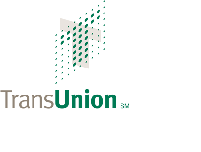 Руководство по применению Формата Передачи Данных TransUnion (TUTDF)
февраль 2021 г.Версия 7.05rСодержаниеСодержание	2Изменения	4Краткий обзор TUTDF	24Форматирование файлов TUTDF	24Отклоняемые данные	27Подготовка данных: Описание и использование	29Система составления отчётов о кредитных операциях	29Предоставление данных о кредите и заполнение полей «Дата составления отчёта»	29Передача/корректировка данных за предшествующие периоды	30Искажение данных	31Качество данных	31Код участника	31Имя пользователя для передачи данных	31Отказы (reject-файлы): описание и использование	33Необязательный сегмент	33Обязательный сегмент	33Формат	33Начало работы	34Стандарты и условные обозначения данных	34Ключ к пониманию таблиц, содержащихся в настоящем Руководстве	34Задание формата TUTDF	36Важная информация	36Сегмент заголовка TUTDF	37Идентифицирующий сегмент (ID)	39Сегмент имени (NA)	42Сегмент предприятия (BU)	44Сегмент адреса (AD)	47Сегмент телефона (PN)	49Сегмент Фактическое исполнение обязательств (платежи) (PA)	50Сегмент Дополнительные залоги (CL)	52Сегмент Дополнительные поручители (GR)	54Сегмент Дополнительные банковские гарантии (BG)	55Сегмент «Сделка» (TR)	57Сегмент Юридический статус (LE)	76Сегмент «Банкротство юрлица» (BK)	78Сегмент «Банкротство физлица» (BC)	79Сегмент «Информационная часть» (IP)	82Сегмент «Трейлер» (TRLR)	90Сегмент ошибки (ERROR)	91Приложение А:	95Типы счетов	95Коды отношений к счету	96Коды типов ID	97Коды валют	99Коды стран	101Коды регионов	103Коды типов улиц	104Приложение B: Примеры заполнения сегментов TUTDF	105Приложение С: Разъяснения	133Разъяснение к заполнению поля 16 «Своевременность платежей» сегмента TR	133Разъяснения по выгрузке информации о прекращении банковской гарантии в иных, отличных от окончания срока гарантии случаях.	136Разъяснение о передаче данных в разных версиях формата	136Разъяснение к заполнению некоторых полей сегмента TR при закрытии счета	136Разъяснение к заполнению полей сегмента Сделка (TR) в случае, когда валюта обеспечения отличается от валюты займа (кредита).	137Разъяснение по формированию записей к выгрузке более чем 99 сегментов CL (Дополнительные залоги) и/или 99 сегментов GR (Дополнительные поручители) и/или 99 сегментов BG (Дополнительные банковские гарантии) и/или 99 сегментов PA (Фактическое исполнение обязательств (платежи))..	137Разъяснение по формированию сквозных уникальных идентификаторов.	137Разъяснение по выгрузке информации по договорам банковского счета, предусматривающим осуществление платежей со счета, несмотря на отсутствие денежных средств (кредитование счета).	138Разъяснение по корректировке данных своевременности платежей за предшествующие периоды при выгрузке значений 7 «Изменения/дополнения к договору займа (кредита) и Z «Льготный период»	138Разъяснение о порядке обработки значений 7 «Изменения/дополнения к договору займа (кредита) и Z «Льготный период»	138Разъяснение по выгрузке данных о причинах предоставления заемщику льготного периода, а также иных сведений, предусмотренных Федеральным Законом от 03.04.2020 № 106-ФЗ	140Измененияиюль 2005 – Версия 1.0Версия 1.07c8 августа 2005 – Версия 1.08Добавлено поле «Дата составления отчета» в сегмент OFУвеличена длина поля «Место рождения» в сегменте NA до 80Увеличена длина поля «Кем выдан» в сегменте ID до 160Изменено значение «обязательности» поля «Где выдан» в сегменте ID c «Условного» до «Необязательного»Изменено значение «обязательности» поля «Дата регистрации» в сегменте BU c «обязательного» до «Необязательного»Изменено описание поля «Дата составления отчета» в сегменте «Заголовок TUTDF»: «Давность дат, содержащиеся в данном поле, не должна превышать 2 недель».Изменено описание «Типов счетов» в Приложении АДобавлена колонка и разъяснение для поля «Тип ID»24 октября 2005 – Версия 1.1Добавлено примечание в раздел «Ключ к пониманию таблиц, содержащихся в настоящем Руководстве» о конвертации всех данных в верхний регистр.Добавлен раздел «Передача/корректировка данных за предшествующие периоды».Добавлен комментарий в конец раздела «Предоставление данных о кредите и заполнение полей «Дата составления отчёта» относительно отказа дублирующих данных.Введен новый тип поля S (Signed numeric), допускающий присутствие знаков «+» и «-».Изменен комментарий для типа поля N, - знаки «+» и «-» не допускаются.Для типа поля D (Дата) добавлен комментарий, указывающий, что даты позднее 01.01.2100 не принимаются системой.Для большей однозначности переименованы некоторые поля.Сегмент заголовка TUTDF, поле «Версия» - расширен список допустимых значений.Идентифицирующий сегмент ID – добавлен комментарий для поля «Дата выдачи» в случае данных по ПБОЮЛ и юридическим лицам.Идентифицирующий сегмент ID, поле «Номер серии» - изменен тип поля с A/N на P.Идентифицирующий сегмент ID, поле «Кем выдан» - изменен тип поля с C на P.Сегмент имени NA, поле «Место рождения» - изменен тип поля с C на P.Сегмент предприятия BU, поле «Дата регистрации» более не используется.Сегмент адреса AD, поле «Местоположение» - изменен тип поля с C на P, увеличена длина с 40 до 80.Сегмент адреса AD, поле «Номер дома» - изменен тип поля с A/N на P.Сегмент адреса AD, поле «Квартира» - изменен тип поля с A/N на P.Сегмент адреса AD, поле «Статус» - изменен тип поля с A на N.Сегмент работодателя EM, поле «Статус занятости» - изменен тип поля с C на N, изменен список допустимых значений.Сегмент телефона PN, поле «Номер» - изменен тип поля с N на P.Сегмент телефона PN, поле «Тип» - изменен тип поля с A на N, обязательность поля изменена с O на C, добавлен комментарий о количестве допустимых вхождений каждого типа.Сегмент «Сделка» TR, поле «Дата состояния счета» - теперь значение может совпадать со значением поля «Дата открытия счета».Сегмент «Сделка» TR, поле «Дата состояния счета» - расширены комментарии по поставке исторических данных.Сегмент «Сделка» TR, поле «Лимит кредита/Исходная сумма кредита» - изменен тип поля с N на S, уменьшена длина поля с 10 до 9.Сегмент «Сделка» TR, поле «Баланс» - изменен тип поля с N на S, уменьшена длина поля с 10 до 9.Сегмент «Сделка» TR, поле «Просрочка» - изменен тип поля с N на S, уменьшена длина поля с 10 до 9.Сегмент «Сделка» TR, поле «Следующий платеж» - изменен тип поля с N на S, уменьшена длина поля с 10 до 9.Сегмент «Сделка» TR, поле «Дата окончания срока договора» - обязательность поля изменена с M на O.Сегмент «Сделка» TR, поле «Код залога» - откорректированы формулировки для типов 12, 13 и 16.Сегмент «Банкротство», поле «Тип банкротства» - изменен тип поля с A на N, уменьшена длина поля с 2 до 1.Добавлены комментарии для ERROR-сегмента.2 марта 2006 – Версия 2.03rСегмент заголовка TUTDF, поле 2 «Версия» - изменены допустимые значения.Сегмент заголовка TUTDF, поле 3 «Дата опубликования версии» - изменено допустимое значение.Идентифицирующий сегмент ID, - расширен комментарий относительно максимальной и минимальной длины кода субъекта.Идентифицирующий сегмент ID, поле 2 «Тип ID» - добавлены типы 3 «Свидетельство о рождении», 13 «Удостоверение беженца», 15 «Разрешение на временное проживание лица без гражданства».Идентифицирующий сегмент ID, поле 7 «Где выдан» - увеличена длина поля с 40 до 80 символов.Сегмент предприятия BU, поле 14 «Годовой оборот» - длина поля уменьшена с 10 до 1.Сегмент предприятия BU, добавлены поля 23 «Фирменное наименование предприятия», 24 «Наименование на одном из языков РФ» и 25 «Наименование на иностранном языке».Сегмент адреса AD, поле 10 «Улица» - увеличена длина поля до 80 символов.Сегмент работодателя EM, поле 2 «Имя работодателя» – расширен комментарий.Сегмент работодателя EM, поле 8 – изменен перевод имени поля на «Текущая занятость».Сегмент телефона PN, cнято ограничение на количество каждого из типов телефона, то есть допускается несколько телефонов одного типа.Сегмент телефона PN, для юридических лиц обязателен хотя бы один телефон с типом 1 («Рабочий»).Сегмент «Сделка» TR, поле 4 «Тип счета» - добавлены типы 11 «На пополнение оборотных средств», 12 «На покупку оборудования», 13 «На строительство», 14 «На покупку акций», 15 «Межбанковский кредит».Сегмент «Сделка» TR, поле 4 «Тип счета» - в целях повышения качества поставляемых данных введено разделение допустимых типов счетов для физических и юридических лиц.Сегмент «Сделка» TR, поле 16 «Своевременность платежей» - добавлен тип А «Просрочка от 6 до 29 дней».Сегмент «Сделка» TR, поле 16 «Своевременность платежей» - изменен тип поля с N на A/N.Сегмент «Сделка» TR, поле 16 «Своевременность платежей» - расширен комментарий для типов 7, 8 и 9.Сегмент «Сделка» TR, поле 18 «Код залога» - добавлен тип 02 «Товары в обороте».Сегмент «Сделка» TR, добавлено поле 25 «Текущая задолженность», отражающее суммарную текущую задолженность клиента по данному кредиту.Сегмент ошибки ERROR – расширено описание ошибок, возвращаемых в reject-файлах.26 апреля 2006 – Версия 2.04rСегмент работодателя EM, поле «Текущая занятость» - изменен тип поля с A на N.Сегмент «Сделка» TR, поле 4 «Тип счета» - убрано обязательное разделение допустимых типов счетов для физических и юридических лиц.5 июня 2006 – Версия 2.05rИсправлена ошибка перевода в описаниях допустимых значений для полей дат в разделах:Раздел «Ключ к пониманию таблиц, содержащихся в настоящем Руководстве».Раздел «Важная информация».Сегмент «Сделка» TR, поле 10 «Дата составления отчёта».Сегмент «Юридический статус» LE, поле 10 «Дата отчёта».Сегмент «Банкротство» BK, поле 5 «Дата отчёта».Сегмент «Официальная информация» OF, поле 5 «Дата составления отчёта».Допустимыми значениями дат являются даты в диапазоне со 2 января 1900 года по 1 января 2100 года включительно.Сегмент юридического лица BU, поле 6 «ОКПО» – увеличен размер поля до 10 знаков.Сегмент юридического лица BU, поле 19 «ОКПО до изменения» – увеличен размер поля до 10 знаков.Сегмент адреса AD, поле 11 «Номер дома» - увеличен размер поля до 10 знаков.Сегмент «Сделка» TR, поле 8 «Состояние счета» - добавлено допустимое значение 14 «Передан на обслуживание в другой банк».Сегмент «Сделка» TR, поле 17 «Код валюты» - изменено значение по умолчанию для данного поля.Справочник «Коды валют». Добавлен допустимый код для российского рубля – RUB.11 августа 2006 – Версия 2.06rДобавлен раздел «Искажение данных» на стр.17.Добавлен комментарий относительно удаления искаженных данных в полях:Идентифицирующий сегмент ID, поле 6 «Кем выдан»Идентифицирующий сегмент ID, поле 7 «Где выдан»Сегмент имени NA, поле 2 «Фамилия»Сегмент имени NA, поле 3 «Отчество»Сегмент имени NA, поле 4 «Имя»Сегмент имени NA, поле 6 «Дата рождения»Сегмент имени NA, поле 7 «Место рождения»Сегмент имени NA, поле 12 «Фамилия до изменения»Сегмент имени NA, поле 13 «Имя до изменения»Сегмент предприятия BU, поле 2 «Название предприятия»Сегмент предприятия BU, поле 18 «Название предприятия до изменения»Сегмент адреса AD, поле 6 «Область»Сегмент адреса AD, поле 7 «Район»Сегмент адреса AD, поле 8 «Местоположение»Сегмент адреса AD, поле 10 «Улица»Идентифицирующий сегмент ID, поле 5 «Когда выдан» - расширен комментарий относительно допустимых значений.Идентифицирующий сегмент ID, поле 7 «Где выдан» - изменен тип поля с C на P.Сегмент имени NA, поле 3 «Отчество» - снято ограничение по минимальной длине поля.Сегмент имени NA, поле 4 «Имя» - снято ограничение по минимальной длине поля.Сегмент имени NA, поле 6 «Дата рождения» - добавлен комментарий относительно допустимых значений.Сегмент предприятия BU, поле 17 «Сокращенное наименование предприятия» - снято ограничение  по минимальной длине поля.Сегмента «Сделка» TR, поле 6 «Дата открытия счета» - расширен комментарий относительно допустимых значений.Добавлено описание ошибок @NADB и @NAAO в сегменте ошибки ERROR.15 ноября 2006 – Версия 2.07rСегмент имени NA, поле 6 «Дата рождения» - снижено минимальное ограничение на возраст заемщика. См. комментарий к полю.02 апреля 2007 – Версия 2.09r (кумулятивная)Идентифицирующий сегмент ID, поле 8 «Старый номер документа». Поле более не используется.Идентифицирующий сегмент ID. Добавлен комментарий относительно порядка передачи данных о документах в случае смены номера.Сегмент «Сделка» TR. Расширен комментарий для поля 3 «Номер счета» относительно порядка передачи данных по кредитным линиям и овердрафтам.Сегмент «Сделка» TR. Изменен комментарий для поля 16 Своевременность платежей, для значения 7.Приложение А. Коды типов ID. Для ясности разделены столбцы форматов серии и номера документа.Приложение А. Коды типов ID. Уточнена длина номера для ID =32 (Номер карточки обязательного пенсионного страхования) – 11 цифр.Приложение А. Коды типов ID. Уточнена длина номера для ID = 81 (ИНН) отдельно для юридических (10 цифр) и физических (12 цифр) лиц.Приложение А. Коды типов ID. Уточнен формат номера для ID =98 (Код субъекта).Приложение А. Коды типов ID. Изменен комментарий для ID = 99 (CIF), уточняющий, что он может использоваться для идентификации заемщика, а не кредитного дела.В соответствии с предписанием ФСФР из формата удалены следующие поля:Сегмент Имени NA – поле 5 «Пол», поле 8 «Гражданство», поле 9 «Семейное положение», поле 10 «Количество иждивенцев».Сегмент предприятия BU – поле 14 «Годовой оборот», поле 15 «Количество служащих», поле 16 «Количество директоров/владельцев».Сегмент работодателя EM – удален полностью.Примечание 1. Все удаленные поля и сегменты были необязательными.Примечание 2. Для обеспечения совместимости с предыдущими версиями TUTDF система будет продолжать принимать удаленные поля и сегменты, однако не будет проверять их на соответствие формату.28 июня 2007 – Версия 2.10r Добавлен раздел «Качество данных».4 апреля 2008 – Версия 2.11r В список кодов стран добавлены Сербия и Черногория.В список кодов валют добавлены сербские динары.Изменен шаблон номера для типа документа 04 (Удостоверение офицера).Изменен шаблон номера для типа документа 21 (Паспорт гражданина РФ).Сегмент «Сделка», поле 16 «Своевременность платежей» - изменен смысл для значения А – «Просрочка от 1 до 29 дней».14 мая 2008 – Версия 2.12r Расширен и уточнен список ошибок в разделе Сегмент ошибок. Добавлены коды @NABU (вместо NAX), @RDHD, @ID. Вместо ошибок @CREX и в случае отсутствия обязательных сегментов возвращаются ошибки вида «Имя сегмента 1-I».По запросам Партнеров внесены комментарии по заполнению полей 11 «Лимит кредита», 12 «Баланс» и 14 «Следующий платеж» сегмента «Сделка» в случае передачи данных по кредитным картам.21 ноября 2008 – Версия 2.13r Из описания сегмента ошибок убрано упоминание об ошибке ID 0-I, так как она не может возникать в имеющейся конфигурации системы.В описание сегмента ошибок добавлено разъяснение ошибок вида NA01 1-I, TR01 1-I и т.п. Они могут возникать в случае неверного количества полей в сегменте.25 февраля 2009 – Версия 2.14r Увеличен максимально допустимый возраст заемщика на момент открытия счета до 95 лет. В связи с этим изменены комментарии к полю 6 «Дата рождения» сегмента Имени NA, полю 6 «Дата открытия счета» сегмента «Сделка» TR, ошибке @NAAO сегмента ошибки ERROR.1 марта 2010 – Версия 2.15r В описание сегмента ошибок добавлено описание кода @RDSS.10 марта 2010 – Версия 2.16r Изменено описание поля 7 «Место рождения» сегмента Имени NA. Если субъект родился за пределами Российской Федерации, в поле необходимо указать место рождения, как оно приведено в паспорте.23 марта 2010 – Версия 2.17r В комментарии ряда полей добавлено указание на то, что в случае искажения данных поле будет удалено.27 июля 2010 – Версия 2.18r Изменен порядок заполнения полей 14 «Следующий платеж» и 25 «Текущая задолженность» сегмента TR «Сделка» в случае кредитных карт. Поле 14 «Следующий платеж» в случае кредитных карт должно содержать сумму следующего обязательного минимального платежа (при наличии). Поле 25 «Текущая задолженность» становится условным и в случае кредитных карт должно содержать общую сумму задолженности (при наличии) по карте.Увеличен максимально допустимый возраст заемщика на момент открытия счета до 110 лет. В связи с этим изменены комментарии к полю 6 «Дата рождения» сегмента Имени NA, полю 6 «Дата открытия счета» сегмента «Сделка» TR, ошибке @NAAO сегмента ошибки ERROR.21 февраля 2011 – Версия 2.19r (изменения вступают в силу с 24 апреля 2011 г.)Увеличены длины полей сегмента предприятия BU:Поле 2 «Название предприятия» с 170 до 1020 символов.Поле 17 «Сокращенное наименование предприятия» с 170 до 255 символовПоле 18 «Название предприятия до изменения» с 170 до 1020 символовПоле 22 «Сокращенное наименование предприятия до изменения» с 170 до 255Поле 23 «Фирменное наименование предприятия» с 170 до 255Поле 24 «Наименование на одном из языков РФ» с 170 до 1020Поле 25 «Наименование на иностранном языке» с 170 до 10204 апреля 2011 – Версия 2.20r В список кодов типов ID для серии водительских прав (код 31) добавлена разрешенная маска 9999 для нового образца ВУ. Между вторым и третьим символами допустим пробел.В список кодов валют для кода RUR добавлен комментарий о том, что он будет запрещен к передаче с 01.08.2011 как не соответствующий стандарту ISO для российского рубля после деноминации.15 июля 2011 – Версия 2.21r Для поля 10 «Дата составления отчета» сегмента Сделка изменен комментарий.Было: Если дата составления отчета меньше даты уже хранящейся в базе информации, то обновлены будут только данные по своевременности платежей за соответствующий месяц.Стало: Если дата составления отчета меньше или равна дате уже хранящейся в базе информации, то обновлены будут только данные по своевременности платежей за соответствующий месяц.Изменено описание ошибки с кодом NABU.Было: Присутствуют взаимоисключающие сегменты NA и BU.Стало: Присутствуют взаимоисключающие сегменты NA и BU или не найдено ни одного корректного сегмента NA или BU.Поле 6 «Область» сегмента адреса AD более не используется, так как дублирует поле «Регион». Поле может передаваться, но в кредитных отчетах его значение отображаться не будет.В список кодов регионов добавлен регион 99 Байконур.16 февраля 2012 – Версия 2.22r В комментарии к идентифицирующему сегменту ID добавлено уточнение, что он должен быть уникальным в пределах записи.24 мая 2012 – Версия 2.23r Сегмент «Сделка» TR, поле 4 «Тип счета» - добавлен тип 16 «Микрокредит».27 мая 2013 – Версия 2.24r Сегмент заголовка HEADER, поле «Код участника» переименовано в «Имя пользователя», «Код авторизации» в «Пароль».Для поля 10 «Улица» сегмента «Адреса» AD добавлен комментарий:В случае отсутствия улиц в населенном пункте продублировать его название из поля «Местоположение».Поле 13 «Просрочка» сегмента «Сделка» TR.. Переформулирован комментарий с указанием на то, что в данном поле должны быть указаны все суммы средств, находящихся на просрочке по данному кредиту.8 октября 2013 – Версия 2.25rДля полей сегмента предприятия BU допустимы следующие длины:Поле 8 «ОКВЭД» - 5 или 8 символов,Поле 10 «ОКОГУ» - 5 или 7 символов,Поле 12 «ОКОПФ» - 2 или 5 символов.Добавлены типы ошибок:@NAYR – Паспорт РФ не может быть выдан в возрасте ранее 14 лет.@RDPD – В сегменте TR если Состояние счета (Account Rating) = 21 (Спор), 52 (Просрочен) или 61 (Проблемы с возвратом), поле Просрочка не может быть равна 0.@RDDT – Паспорт РФ не может иметь дату выдачи ранее 01.01.1997@RDCF – Недопустимый код валюты в сегменте TR.8 ноября 2013 – Версия 2.26r (изменения вступают в силу с 8 января 2014 г.)Увеличены длины полей:Идентифицирующий сегмент ID.Поле 6 «Кем выдан» - длина увеличена со 160 до 510 символов.Поле 7 «Где выдан» - длина увеличена с 80 до 510 символов.Сегмент имени NA:Поле 2 «Фамилия» - длина увеличена с 40 до 60 символов.Поле 3 «Отчество» - длина увеличена с 40 до 60 символов.Поле 4 «Имя» - длина увеличена с 40 до 60 символов.Поле 7 «Место рождения» - длина увеличена с 80 до 1020 символов.Поле 12 «Фамилия до изменения» - длина увеличена с 40 до 60 символов.Поле 13 «Имя до изменения» - длина увеличена с 40 до 60 символов.Сегмент адреса ADПоле 11 «Номер дома» - длина увеличена с 10 до 40 символов.Поле 12 «Корпус» - длина увеличена с 6 до 10 символов.Поле 13 «Строение» - длина увеличена с 6 до 20 символов.Поле 14 «Квартира» - длина увеличена с 6 до 40 символов.Сегмент телефона PNПоле 2 «Номер» - длина увеличена с 14 до 15 символов.Сегмент сделки TRДлина полей, отражающих суммы денежных средств, увеличена с 9 до 10 символов. Соответственно изменен комментарий относительно передачи сумм, превышающих 9,999,999,999. Это поля:Поле 11 «Лимит кредита»Поле 12 «Баланс»Поле 13 «Просрочка»Поле 14 «Следующий платеж»Поле 25 «Текущая задолженность»7 февраля 2014 – Версия 2.27rРаздел «Ключ к пониманию таблиц, содержащихся в настоящем Руководстве», описание типа поля «S» - запрещены отрицательные значения.Сегмент сделки TR, поле 25 «Текущая задолженность» - добавлен комментарий о том, что поле не может принимать отрицательное значение.Сегмент сделки TR, поле 16 «Своевременность платежей» - для значения «A» добавлено уточнение, что это латинская раскладка.23 октября 2014 – Версия 3.0rВ соответствии с ФКЗ №6 от 21.03.2014 в таблицу «Коды регионов» добавлены регионы:В соответствии с ФЗ № 189 от 28.06.2014 «О внесении изменений в Федеральный закон «О кредитных историях» и отдельные законодательные акты Российской Федерации» в формат передачи данных внесены следующие изменения:в сегмент Сделки TR добавлены следующие поля:
26 Флаг о наличии поручителя,
27 Объем обязательства, обеспечиваемого поручительством,
28 Сумма поручительства,
29 Срок поручительства,
30 Флаг о наличии банковской гарантии,
31 Объем обязательства, обеспечиваемого банковской гарантией,
32 Сумма банковской гарантии,
33 Срок банковской гарантии.для кредитной истории поручителя до даты начала выполнения им обязательств заемщика в сегменте TR должны передаваться только следующие поля:
2 Код участника,
3 Номер счета,
5 Отношение к счету,
8 Состояние счета,
9 Дата состояния счета
(поля 8 и 9 – только при прекращении передачи информации или передаче кредита на обслуживание в другую организацию),
10 Дата составления отчета,
17 Код валюты
25 Текущая задолженность,
27 Объем обязательства, обеспечиваемого поручительством,
28 Сумма поручительства,
29 Срок поручительства,
а также при передаче кредита на обслуживание в другую организацию должны дополнительно передаваться следующие поля:
38 Наименования приобретателя права требования,
39 Идентификационные данные приобретателя права требования,
40 ИНН приобретателя права требования,
41 СНИЛС приобретателя права требования (если физлицо).
С даты начала выполнения поручителем обязательств заемщика все поля сегмента TR должны заполняться в полном объеме в соответствии с их обязательностью, как для обычного заемщика, кроме полей:
26 Флаг наличия поручителя,
27 Объем обязательства, обеспечиваемого поручительством,
28 Сумма поручительства,
29 Срок поручительства, которые передаваться не должны.в поле 5 Отношение к счету добавлено значение 6 – Принципал (сторона в договоре банковской гарантии, по поручению которой Гарант выдает гарантию в пользу Бенефициара)для Принципала передаются данные только по полям:
2 Код участника,
3 Номер счета,
5 Отношение к счету,
10 Дата составления отчета,
17 Код валюты
31 Объем обязательства, обеспечиваемого банковской гарантией,
32 Сумма банковской гарантии,
33 Срок банковской гарантиив сегмент Сделки TR добавлены поля о характеристиках залога:
34 Оценочная стоимость залога,
35 Дата оценки стоимости залога,
36 Срок действия договора залогав сегмент Сделки TR добавлено поле 37 Полная стоимость кредитав сегмент Сделки TR добавлены поля о приобретателе права требования:
38 Наименования,
39 Идентификационные данные,
40 ИНН,
41 СНИЛС (если физлицо)в поле 18 Код залога добавлено значение 03 – Банковская гарантияполе 25 Текущая задолженность становится обязательным для заемщика и поручителяв поле 8 Состояние счета добавлены значения:
70 – Передача данных прекращена,
85 – Принудительное исполнение обязательств,
90 – Списан с баланса.удален сегмент Официальная информация OF.В соответствии с ФЗ № 363-ФЗ от 21.12.2013 «О внесении изменений в отдельные законодательные акты Российской Федерации и признании утратившими силу отдельных положений законодательных актов Российской Федерации в связи с принятием Федерального закона «О потребительском кредите (займе)»» и Указанием ЦБ РФ «О составе и порядке формирования информационной части кредитной истории» в формат передачи данных внесены следующие изменения:в раздел «Форматирование файлов TUTDF» добавлено описание правил передачи сегмента IP (Информационная часть кредитной истории)в раздел «Задание формата TUTDF» добавлено описание сегмента Информационная часть (IP)в Приложение B добавлен пример заполнения сегмента IPв сегмент Сделки TR для поля 3 Номер счета добавлено указание, что если используется отличающийся от номера кредитного договора идентификатор, он должен совпадать с идентификатором, передаваемым в поле 15 Номер кредитного договора сегмента Информационная часть.Другие изменения в формате:сегмент Сделки TR поле 14 Следующий платеж – добавлено уточнение, что сумма не включает просрочкусегмент Сделки TR 25 Текущая задолженность – добавлено уточнение, что сумма включает просрочкусегмент Имени NA поле 6 Дата рождения – в связи с неактуальностью удален комментарий «Допускается передача признаков отсутствия данных, если Дата открытия счета меньше Даты отсечения. См. раздел «Искажение данных»сегмент Сделки TR поле 2 переименовано в Имя пользователя, поле 23 – в Старое имя пользователя, во избежание разночтений. Комментарии к полям также соответствующим образом изменены8 декабря 2014 – Версия 3.01rСегмент Сделка TR, поле 37 Полная стоимость кредита – поскольку значение рассчитывается в процентах годовых и только по потребительским кредитам, тип поля изменен на P, обязательность – на условную. Уточнены комментарии к полю.Сегмент Информационная часть IP, поле 3 Номер заявки – расширены рекомендации по заполнению поля.Сегмент Информационная часть IP, поле 7 Тип запрошенного кредита и 16 Информация о предоставленном кредите – уточнен справочник допустимых значений в соответствии с Указанием ЦБ РФ «О внесении изменений в Указание ЦБ РФ от 12.11.2009 г. N 2332-У «О перечне, формах и порядке составления и представления форм отчетности кредитных организаций в ЦБ РФ»».Сегмент Информационная часть IP, поле 15 – поскольку могут передаваться данные не только по заемщику, но и по поручителю, уточнено название поля (Номер договора займа (кредита) / поручительства) и комментарии к нему.Сегмент Информационная часть IP, поле 16 Информация о предоставленном кредите – исправлено название поля: «Информация о предоставленном кредите (если отличается от информации о запрошенном кредите)».9 февраля 2015 – Версия 3.02rСегмент Информационная часть IP, поля 3 и 15 – во избежание дублирования информации номер договора поручительства, являющийся ключевым для идентификации записи информационной части, перенесен из поля 15 в поле 3. Таким образом, поле 3 «Номер заявки/Номер договора поручительства» должно содержать в случае заемщика – необязательный, но рекомендуемый к передаче номер заявки на получение кредита, а в случае поручителя – обязательный номер договора поручительства.Сегмент Информационная часть IP, поле 19 – по аналогии со сменой номера заявки, в случае необходимости смены номера договора поручительства в данном поле должен быть указан старый номер, а в поле 3 – новый. Сегмент Информационная часть IP, поле 4 – в случае договора поручительства в данном поле должна быть передана дата его заключения. В случае заявки на кредит – как и ранее, дата ее подачи.Сегмент Информационная часть IP, поле 8 «Способ предоставления заявки» - поле обязательно только в случае передачи данных по заемщику, не по поручителю.Сегмент Информационная часть IP, поле 9 «Решение об одобрении кредита», поле 10 «Срок окончания действия одобрения», поле 15 «Номер договора займа (кредита)» - добавлены комментарии относительно порядка передачи этих полей в случае одобрения заявки в форме акцепта оферты.Сегмент Информационная часть IP, поле 17 «Признак дефолта» - добавлено уточнение о необходимости передачи данных и в кредитную историю заемщика, и в историю поручителя.Сегмент Сделка TR, поле 3 Номер счета – добавлен комментарий об указании в данном поле номера договора поручительства/банковской гарантии в случае передачи данных по поручителю/принципалу.Сегмент Сделка TR, поле 4 Тип счета – расширено значение 14: «На покупку ценных бумаг» вместо «На покупку акций».Сегмент Сделка TR, поле 17 Код валюты – добавлено уточнение, что данное поле обязательно для заполнения при любом виде обязательства (кредит, поручительство, гарантия). В случае незаполнения в поле будет установлено значение по умолчанию – RUB.2 апреля 2015 – Версия 3.03rВ соответствии с рекомендацией Банка России в сегмент Информационная часть IP, в поля 7 Тип запрошенного кредита и 16 Информация о предоставленном кредите добавлено значение «200 Потребительский кредит» без указания категории. Это значение может передаваться только некредитными организациями. Значения 101, 102, 201-408 (потребительские кредиты с указанием категории) передаются только кредитными организациями.Сегмент Информационная часть IP, поля 9 Решение об одобрении10 Срок окончания действия одобрения11 Сумма займа по отклоненной заявке12 Валюта отклоненной заявки13 Дата отказа в предоставлении займа14 Основание отказа в выдаче займа15 Номер договора займа (кредита)16 Информация о предоставленном кредитедобавлен комментарий об их применимости только к данным по заемщику, по поручителю эти поля не передаются.Сегмент Сделка TR, поле 8 Состояние счета – для значений 85 Принудительное исполнение обязательств и 90 Списан с баланса добавлен комментарий о том, что они передаются только источником формирования кредитной истории, в отношении которого открыто конкурсное производство, или находящимся в процессе ликвидации.4 сентября 2015 – Версия 4.0rСегмент заголовка TUTDF, поле 2 Версия – допустимые значения заменены на 4.0 или 4.0R, поле 3 Дата опубликования версии должно содержать 20150701.В соответствии с предписанием ЦБ РФ добавлена возможность передачи данных о множественных залогах, поручительствах и банковских гарантиях отдельными сегментами, а не только в рамках сегмента Сделка TR. Таким образом, в формат TUTDF добавлены 3 новых сегмента:Сегмент Дополнительные залоги (CL),Сегмент Дополнительные поручители (GR),Сегмент Дополнительные банковские гарантии (BG).Сегменты CL, GR и BG могут быть переданы только вместе с сегментом TR (перед ним).В случае наличия одного залога/поручительства/банковской гарантии рекомендуется передача данных по ним в сегменте Сделка, как и ранее. Это также обеспечивает совместимость с прежним порядком передачи этой информации. Новые же необязательные сегменты CL/GR/BG возникают, только если по кредиту имеется более одного залога/поручительства/банковской гарантии.В соответствии с предписанием ЦБ РФ в сегмент Сделка TR добавлено поле «Дата фактического исполнения обязательств в полном объеме». Если это поле заполняется какой-либо датой (т.е. субъект выполнил обязательства в полном объеме), то необходимо передать в поле Состояние счета значение 13 (Счет закрыт). Если в случае заполненного поля Дата фактического исполнения обязательств в полном объеме в поле Состояние счета будет указано значение, отличное от 13 (Счет закрыт), Бюро автоматически присвоит счету статус 13 (Счет закрыт).Сегмент Сделка, поле 37 Полная стоимость кредита – уточнено, что это поле передается только по потребительским и ипотечным кредитам физлицам.Сегмент Сделка, поле 17 Код валюты – уточнено, что поле должно отражать единый код валюты по всем видам обязательств (кредит, поручительство, гарантия, залог).Все суммы средств в сегменте TR (лимит кредита, сумма поручительства, сумма банковской гарантии, оценочная стоимость залога и т.д.) должны быть рассчитаны и передаваться в одной единой валюте, указанной в поле Код валюты.Идентифицирующий сегмент ID – уточнено, что код субъекта кредитной истории (Тип ID = 98) может передаваться не только с TR сегментом, но и с IP, LE, BK.В связи с предстоящим вступлением в силу поправок в ФЗ «О несостоятельности (банкротстве)» сегмент «Банкротство» переименован в «Банкротство юридических лиц» и предполагает передачу этих данных соответственно только по юрлицам. Для передачи данных по банкротству физических лиц в следующих версиях формата TUTDF будет добавлен отдельный сегмент.5 ноября 2015 – Версия 4.01rВ описание кодов ошибок добавлено значение AANN INVALID, где AANN – наименование сегмента, например: ID01 INVALID. Такая ошибка означает, что полученная сумма символов во всех полях сегмента превышает максимально допустимую.13 ноября 2015 – Версия 4.02rВ связи со вступлением в силу поправок в ФЗ «О несостоятельности (банкротстве)» добавлен сегмент BC Банкротство физлица.сегмент Сделка TR, поле 8 Состояние счета – добавлены значения 95 Банкротство, освобождение от требований и 96 Возобновлена процедура банкротстваВ список кодов ID добавлены 2 новых значения: 35 – иностранный государственный регистрационный номер и 82 – иностранный идентификационный номер налогоплательщика, предназначенные для передачи данных по юрлицам-нерезидентам.Сегмент TR, поля 30 Флаг о наличии банковской гарантии и 34 Оценочная стоимость залога – уточнено, что при передаче данных по поручителю после даты начала выполнения им обязательств заемщика эта информация относится к гарантиям или залогам поручителя, а не заемщика.Аналогичный комментарий добавлен для сегментов BG Дополнительные банковский гарантии и CL Дополнительные залоги.Сегмент Информационная часть IP, поле 17 Признак дефолта – снято ограничение, что поле может быть заполнено только в случае, если передается Номер кредитного договора: в связи с тем, что информация может быть передана по поручителю, для которого поле 15 Номер кредитного договора не заполняется. 29 января 2016 – Версия 4.03rВ сегмент Дополнительные банковские гарантии BG добавлено необязательное поле 6 Иные случаи прекращения банковской гарантии.Сегмент Дополнительные банковские гарантии BG, поле 3 Объем обязательства, обеспечиваемого банковской гарантией сделано условно обязательным – данные передаются, если они известны источнику.Сегмент адреса AD, поля 12 Корпус и 13 Строение – изменен тип поля с A/N на P.Сегмент Сделка TR, поле 31 Объем обязательства, обеспечиваемого банковской гарантией сделано условно обязательным в случае принципала – данные передаются, если они известны источнику.В сегмент Юридического статуса LE добавлен комментарий о том, что в него возможна передача кредиторами данных о банкротствах физических лиц, если такая информация стала известна.Сегмент Сделка TR, поле 16 Своевременность платежей изложено в новой редакции, - уточнены рекомендации при передаче наихудшего значения показателя просрочки за месяц.Добавлено Приложение С – «Разъяснение к заполнению поля 16 «Своевременность платежей», «Разъяснения по выгрузке информации о прекращении банковской гарантии в иных, отличных от окончания срока гарантии случаях».4 июля 2016 – Версия 4.04rСегмент Сделка TR, поле 16 Своевременность платежей – для значения 8 изменен комментарий:Было: 8 – Взыскание оплаты залогом (Погашение по кредиту произведено с использованием залога. Значение ставится и в том случае, если часть кредита была погашена залогом)Стало: 8 – Погашение за счет обеспечения (Погашение по кредиту произведено с использованием обеспечения. Значение ставится и в том случае, если часть кредита была погашена за счет обеспечения)Сегмент Сделка TR, поле 37 Полная стоимость кредита – изменен комментарий относительно обязательности его заполнения. Обязательность зависит от обязанности рассчитывать ПСК в соответствии с законодательством и/или документами ЦБ.Сегмент Сделка TR, поле 42 Дата фактического исполнения обязательств в полном объеме – в комментарии по поручителю прояснено, что эта дата устанавливается в случае исполнения в полном объеме обязательств самого поручителя, а не заемщика.Сегмент Информационная часть IP, поле 4 Дата заявки/Дата договора поручительства – добавлен комментарий, что дата не может быть позднее Даты составления отчёта в Сегменте заголовка TUTDF.В справочник Коды валют добавлен код BYN, белорусский рубль после деноминации 2016 года (1:10000).Сегмент адреса AD, поле 3 Почтовый индекс – уточнено, что поле не заполняется для иностранных адресов.Разъяснение к заполнению поля 16 «Своевременность платежей» из сегмента TR, п. А – добавлен комментарий, что значение 0 может быть установлено при заключении договора.В Приложение С добавлено Разъяснение к заполнению некоторых полей сегмента TR при закрытии счета.Идентифицирующий сегмент ID – уточнен порядок следования сегментов ID с разными типами ID:«Для физического лица запись должна включать, по крайней мере, один сегмент ID с типом ID от 01 до 27.Для корректной загрузки данных физических лиц в Базу НБКИ в каждой TUTDF-записинеобходимо строго соблюдать указанную очередность следования сегментов ID:ID01 тип 21 – паспорт гражданина РФ, в случае его отсутствия иной основной документ;ID02 тип 32 – СНИЛС;ID03 – третий идентифицирующий документ субъекта;ID04 – четвертый идентифицирующий документ субъекта и т.д.».В разделе «Искажение данных» изменено указание на максимально допустимое количество одинаковых символов подряд (15).6 октября 2016 – Версия 4.05rСегмент ID – добавлен комментарий об обязательности передачи номера СНИЛС для физических лиц.Сегмент ID – изменен комментарий относительно порядка следования документов: вторым документом может идти не СНИЛС, а признак его отсутствия (в случаях, когда такой признак допускается)Приложение А, Коды типов ID – добавлено описание формата типа 97 «Без указания СНИЛС», и условий, при которых его допустимо передавать.Идентифицирующий сегмент ID, поле 4 Номер документа – обязательность поля изменена на C (условная), т.к. поле может не заполняться при передаче документа 97 «Без указания СНИЛС».Сегмент ID – в комментарий относительно передачи данных при смене паспорта добавлена рекомендация о порядке следования сегментов с документамиСегмент Информационная часть IP – для полей 17 Признак дефолта и 18 Кредит погашен добавлен комментарий, что по заемщику эти поля могут быть переданы только в случае, если передается поле Номер кредитного договора.Сегмент Сделки TR, поле 3 Номер счета – добавлен комментарий о том, что это поле должно быть заполнено значением, уникальным для данного субъекта. Это позволит корректно обрабатывать ситуацию, когда субъект одновременно является заемщиком и поручителем по одному кредиту. В этом случае данные по кредиту и поручительству необходимо передавать с разными Номерами счета.Сегмент Юридический статус LE, поле 2 Номер иска – добавлен комментарий о том, что это поле должно быть заполнено значением, уникальным для данного субъекта.Добавлено Приложение С – «По обязательности указания СНИЛС», «О передаче данных в разных версиях формата»31 января 2017 – Версия 4.06rСегмент TR, поле 6 Дата открытия – изменено название поля и комментарий относительно передачи данных по поручителю – необходимо в обязательном порядке указывать дату заключения договора поручительства.Сегмент TR, поле 16 Своевременность платежей – для значения 7 введено более общее описание вместо частного случая реструктуризации долга: Изменения/дополнения к договору займа (кредита) (Значение ставится в том случае, если внесены изменения и (или) дополнения к договору займа (кредита)).Сегмент TR, поле 33 Срок банковской гарантии, Сегмент BG, поле 5 Срок банковской гарантии – дополнен комментарий относительно порядка передачи данных в случае изменения срока.Сегмент ID, введение – в связи с принятием поправок в законодательство, касающихся отмены обязательности указания СНИЛС, изменены комментарии по сегменту ID и удалено Разъяснение по обязательности указания СНИЛС.Сегмент ID, поле 6 Кем выдан – в комментарий добавлено уточнение о необходимости указания кода подразделения (при наличии), выдавшего паспорт или иной документ, удостоверяющий личность.Сегмент TR, поля 23 Старое имя пользователя и 24 Старый номер счета, сегмент IP поле 19 Старый номер заявки / Старый номер договора поручительства – добавлен комментарий по рекомендуемому порядку использования этих полей для изменения значений.Сегмент LE, поле 5 Дата исполнения – в комментарии уточнено, что это должна быть не планируемая, а наступившая дата события.Справочник Коды регионов. Названия регионов изменены в соответствии с текущим административно-территориальным делением РФ -  Пермский край (вместо Пермская обл.), Забайкальский край (вместо Читинская обл.). Для обеспечения обратной совместимости коды регионов, ныне входящих в другие субъекты федерации, сохранены в справочнике.Справочник Коды валют. Добавлен код TRY для турецкой лиры после деноминации.Справочник Коды типов ID – изменено наименование документа 04 – Удостоверение личности военнослужащего.5 июня 2017 – Версия 4.07rСегмент Дополнительного залога CL – добавлено поле 7 Код валюты, в котором необходимо указывать валюту оценочной стоимости залога.Сегмент Дополнительных поручителей GR – добавлено поле 6 Код валюты, в котором необходимо указывать валюту суммы поручительства.Сегмент Дополнительной банковской гарантии BG – добавлено поле 7 Код валюты, в котором необходимо указывать валюту суммы банковской гарантии.Приложение С, добавлены Разъяснения к заполнению полей сегмента Сделка (TR) в случае, когда валюта обеспечения отличается от валюты займа (кредита).Сегмент Сделки TR, поле 25 Текущая задолженность – добавлен комментарий, уточняющий, что в этом поле указывается задолженность, которая может быть предложена заемщику к полному погашению на последнюю дату обновления, указанную в поле Даты отчёта.Сегмент Сделки TR, поля 26 Флаг о наличия поручителя и 30 Флаг о наличии банковской гарантии – добавлена рекомендация присваивать значение N, если данные о поручителях/банковской гарантии передаются в дополнительных сегментах (GR/BG).Сегмент Сделки TR, поле 16 Своевременность платежей – для значения 9 из описания удален вариант «пропущенный платеж», в связи с неприменимостью.Сегмент Банкротства юрлица BK, поле 4 Дата исполнения – в комментарии уточнено, что это должна быть не планируемая, а наступившая дата события.Сегмент Банкротства физлица BC, поле 7 Дата завершения банкротства – обязательность изменена на условную. Поле может передаваться, только если Вид процедуры банкротства = 1 (реструктуризация) или 2 (реализация имущества). Не передается, если Вид процедуры банкротства = 3 (мировое соглашение).Сегмент ID – добавлено уточнение, что обязательное указание хотя бы одного документа с типом от 01 до 27 относится также к индивидуальным предпринимателям.Сегмент Сделки TR, поле 8 Состояние счета – для значения 70 Передача данных прекращена добавлено разъяснение: передается источником формирования кредитной истории в случае прекращения действия договора об оказании информационных услуг между источником и бюро кредитных историй.Сегмент Информационная часть IP, поле 3 Номер заявки/Номер договора поручительства – уточнено, что номер должен быть уникальным для Партнера, а не для данного субъекта.5 февраля 2018 – Версия 4.08rВ разделе «Подготовка данных: Описание и использование» уточнены формулировки, касающиеся Кода участника, также добавлено описание Имени пользователя для передачи данных.Идентифицирующий сегмент ID – уточнены рекомендации по выгрузке типов ID 97, ID 33, а также даны рекомендации для случая выгрузки сведений о ранее выданных паспортах гражданина РФ, смены номера документа. Изменены примеры.Идентифицирующий сегмент ID, поле 7 «Где выдан» – уточнено, что, несмотря на необязательность этого поля в формате, указание города/населенного пункта является обязательным в соответствии с требованиями законодательства. В случае невозможности передачи этих данных отдельным полем «Где выдан», необходимо передать их в поле 6 «Кем выдан» вместе с указанием органа, выдавшего документ.Сегмент Дополнительные залоги CL, поле 2 «Идентификатор залога» – уточнена формулировка относительно уникальности значения в данном поле. Во избежание разночтений требование теперь описано как «Сквозной уникальный идентификатор записи о залоге».Сегмент Дополнительные поручители GR, поле 2 «Идентификатор поручительства» – уточнена формулировка относительно уникальности значения в данном поле. Во избежание разночтений требование теперь описано как «Сквозной уникальный идентификатор поручительства».Сегмент Дополнительные банковские гарантии BG, поле 2 «Идентификатор банковской гарантии» – уточнена формулировка относительно уникальности значения в данном поле. Во избежание разночтений требование теперь описано как «Сквозной уникальный идентификатор записи о банковской гарантии».Сегмент Сделка TR, поле 3 «Номер счета» – уточнена формулировка относительно уникальности значения в данном поле. Во избежание разночтений требование теперь описано как «Указывается уникальный сквозной идентификатор записи».Сегмент Юридический статус LE, поле 2 «Номер иска» – уточнена формулировка относительно уникальности значения в данном поле. Во избежание разночтений требование теперь описано как «Должен указываться сквозной уникальный идентификатор записи об иске».Сегмент Банкротство юрлица BK, поле 3 «Номер дела» – уточнена формулировка относительно уникальности значения в данном поле. Во избежание разночтений требование теперь описано как «Указывается сквозной уникальный идентификатор записи о деле».Сегмент Информационная часть IP, поле 3 «Номер заявки/Номер договора поручительства» – уточнена формулировка относительно уникальности значения в данном поле. Во избежание разночтений требование теперь описано как «Должен указываться сквозной уникальный идентификатор записи о заявке». Также указано, что в сочетании с датой заявки (поле 4) данное поле используется как уникальный ключевой идентификатор заявки, по которому производится обновление записи. Сегмент Информационная часть IP, поле 4 «Дата заявки/Дата договора поручительства» – уточнено, что в сочетании с номером заявки (поле 3) данное поле используется как уникальный ключевой идентификатор заявки. Внесены уточнения в Приложение С в Разъяснения к заполнению полей сегмента Сделка (TR) в случае, когда валюта обеспечения отличается от валюты займа (кредита).В Приложение C добавлено Разъяснение по формированию записей к выгрузке более чем 99 сегментов CL (Дополнительные залоги) и/или 99 сегментов GR (Дополнительные поручители) и/или 99 сегментов BG (Дополнительные банковские гарантии.В Приложение C добавлено Разъяснение по формированию сквозных уникальных идентификаторов.25 сентября 2018 – Версия 4.09rСегмент Сделка TR, поле 16 «Своевременность платежей» – для значения 7 «Изменения/дополнения к договору займа (кредита)» уточнено, что это значение передается однократно в том месяце, когда были внесены изменения/дополнения. В следующем месяце, если не было новых изменений/дополнений, передается обычное значение своевременности платежей.В соответствии с поправками в ФЗ о КИ изменен комментарий касательно поручителей во всех соответствующих полях сегмента Сделка TR. Слова «не заполняется до даты начала выполнения им обязательств» заменены на слова «не заполняется до даты возникновения у него обязанности исполнить обязательства». Сегменты дополнительных залогов CL, поручителей GR, банковских гарантий BG – в преамбуле уточнено, что эти дополнительные сегменты обязательно передавать только при наличии изменений. Если же изменений не было, в повторной передаче нет необходимости.Сегмент Информационной части IP, поле 16 «Информация о предоставленном кредите» - уточнено, что поле передается только по заемщику (при наличии данных) и не передается по поручителю.Идентифицирующий сегмент ID, поле 7 «Где выдан» - в соответствии с поправками в ФЗ о КИ поле не используется с 31.01.2019. Идентифицирующий сегмент ID – в преамбуле расширен комментарий о порядке передачи данных по индивидуальным предпринимателям – заемщикам и поручителям. При выгрузке сведений по займу (кредиту), выданному индивидуальному предпринимателю, в сегменте «Сделка» TR в поле 6 «Отношение к счету» укажите значение «9 – Юридическое лицо», если же заемщику – индивидуальному предпринимателю займ (кредит) выдан как физическому лицу, то в сегменте «Сделка» TR в поле 6 «Отношение к счету» укажите значение «1 – Физическое лицо (заемщик)». При выгрузке сведений по поручителю – индивидуальному предпринимателю в сегменте «Сделка» TR в поле 6 «Отношение к счету» укажите значение 5 «Поручитель».Приложение А, Коды типов ID –расширено описание перечня документов иностранных граждан для типа 10: паспорт гражданина иностранного государства либо иной документ, установленный федеральным законом или признаваемый в соответствии с международным договором РФ в качестве документа, удостоверяющего личность иностранного гражданинаСегмент Юридический статус LE, поле 4 «Дата отчета» - добавлен комментарий о порядке передачи этого поля при необходимости обновить ранее переданные данные по иску: следует указать дату более позднюю, чем при последней передаче.19 ноября 2018 – Версия 4.10rСегмент Сделка TR, поле 4 «Тип счета» – в соответствии с поправками в законодательство и рекомендациями ЦБ добавлены новые значения:17 - «Дебетовая карта с овердрафтом», допустим только по физлицам18 - «Овердрафт», допустим и по физлицам, и по юрлицамВ приложение С добавлено разъяснение по выгрузке информации по овердрафтам, по договорам банковского счета, предусматривающим осуществление платежей со счета, несмотря на отсутствие денежных средств (кредитование счета).В разделе «Задание формата TUTDF», параграф «Важная информация» добавлен комментарий о том, что - денежные суммы указываются в валюте счета, а не разменных монетах (например, рубли, а не копейки; евро, а не центы и т.д.)- допустимо округление разменных монет в большую сторону, особенно при возникновении технических просрочек (например, 0,23 рубля или 23 копейки округлить до 1 рубля и передать в поле «Просрочка»).28 февраля 2019 – Версия 4.11rСегмент Информационная часть IP, поля 7 «Тип запрошенного кредита» и 16 «Информация о предоставленном кредите (если отличается от информации о запрошенном кредите)» – в соответствии Указанием ЦБ РФ от 08.10.18 № 4927-У изменен перечень возможных значений поля. Добавлены значения «205 – Потреб.кредит с лимитом кредитования от 30 000 до 300 000 RUB» и «451 – Потребительский кредит, предоставляемый при условии получения заемщиком регулярных выплат на свой банковский счет».Сегмент ошибки ERROR – добавлен новый код ошибки @BUTR. Возвращается, если в поле 4 «Тип счета» указано значение, недопустимое для юридического лица.Приложение С – изменен порядок передачи данных в разделе «Разъяснения по выгрузке информации о прекращении банковской гарантии в иных, отличных от окончания срока гарантии случаях».11 июня 2019 – Версия 5.0rСегмент заголовка TUTDF, поле 2 Версия – допустимые значения заменены на 5.0 или 5.0R, поле 3 Дата опубликования версии должно содержать 20190801.Сегмент Сделка TR – добавлены поля, необходимые в том числе для расчета показателя долговой нагрузки:43 Срочная задолженность по основному долгу на дату последнего платежа44 Срочная задолженность по процентам на дату последнего платежа45 Сумма иных срочных задолженностей на дату последнего платежа46 Просрочка по основному долгу на дату последнего платежа47 Просрочка по процентам на дату последнего платежа48 Сумма иных просрочек на дату последнего платежаСегмент Сделка TR – добавлено поле 49 Дата окончания льготного периода (по ипотечному кредиту)Сегмент Сделка TR поле 16 Своевременность платежей – добавлены допустимые значения:B (латиница) – Просрочка от 1 до 7 днейC (латиница) – Просрочка от 8 до 29 днейZ – Льготный периодСегмент Сделка TR поле 37 Полная стоимость кредита – поле становится обязательным для заполнения. В случае если ПСК не рассчитывается, необходимо направить значение N.Сегмент Информационная часть IP поле 17 Признак дефолта переименовано в Признак отсутствия платежей.Раздел Передача/корректировка данных за предшествующие периоды – добавлен комментарий о порядке корректировки ретроспективных данных при передаче в сегмент Сделка TR в поле 16 Своевременность платежей значений 7 Изменения/дополнения к договору займа (кредита) или Z Льготный период.Приложение С – добавлены разделы Разъяснение по корректировке данных своевременности платежей за предшествующие периоды при выгрузке значений 7 «Изменения/дополнения к договору займа (кредита) и Z «Льготный период» и Разъяснение о порядке обработки значений 7 «Изменения/дополнения к договору займа (кредита) и Z «Льготный период» 1 августа 2019 – Версия 6.0rСегмент заголовка TUTDF, поле 2 Версия – допустимые значения заменены на 6.0 или 6.0R, поле 3 Дата опубликования версии должно содержать 20191001.Добавлен новый сегмент – Фактическое исполнение обязательств (платежи) PA, в котором необходимо передавать данные о фактически произведенных заемщиком платежах. Сегмент предназначен в первую очередь для определения величины среднемесячного дохода заемщика, необходимой для расчета показателя долговой нагрузки в соответствии с Указанием ЦБ 4892-У.Соответствующие комментарии внесены в разделы Форматирование файлов TUTDF, Задание формата TUTDF, Приложение В Примеры, Приложение С Разъяснения.Сегмент Сделка TR – добавлено поле для передачи уникального идентификатора договора (сделки) в соответствии с проектом Указания ЦБ.Сегмент Информационная часть поле 17 Признак отсутствия платежей – добавлен комментарий относительно порядка заполнения поля при пропуске платежей во время льготного периода.Раздел «Передача/корректировка данных за предшествующие периоды» - уточнено, что обновление только поля Своевременность платежей будет произведено и при поступлении данных за дату, равную имеющейся в базе.Сегмент Сделка TR поля 11 Лимит кредита/ Исходная сумма кредита и 16 Своевременность платежей – уточнен порядок передачи этих полей при изменении лимита. В этом случае необходимо передать в поле 11 новое значение лимита, а в поле 16 – значение 7.Сегмент Сделка TR поля 45-48 – уточнены названия и комментарии к полям.Сегмент Сделка TR поле 4 Тип счета – для значения 15 Межбанковский кредит уточнено, что оно не используется с 01.03.2015 в связи с поправками в ФЗ.Сегмент Банкротство физлица BC – уточнены комментарии относительно производимых на стороне бюро перекрестных проверок по всем полям, содержащим даты.Приложение С Разъяснение к заполнению поля 16 «Своевременность платежей» сегмента TR – а) актуализированы примеры в связи с добавлением новых значений B и C; б) добавлены рекомендации по порядку передачи значений 7 и Z отдельными файлами TUTDF.Идентифицирующий сегмент ID, поле 4 Номер документа – формат изменен с A/N на P для возможности передачи данных по иностранным паспортам и другим типам документов.29 августа 2019 – Версия 6.01rСегмент Сделка TR поле 12 Баланс – изменен комментарий относительно суммы, которую необходимо передавать в этом поле.Сегмент Сделка TR поле 6 Дата открытия счета / Дата заключения договора поручительства / банковской гарантии – теперь является обязательным и для принципалов.Сегмент Сделка TR поле 50 Уникальный идентификатор сделки – в связи со вступлением в силу соответствующего Указания Банка России поле становится обязательным для счетов с датой открытия 29.10.2019 или позже. Тип поля изменен на P.Сегмент Платежи PA поле 7 – в связи со вступлением в силу изменений в соответствующем Указании Банка России изменено название поля и комментарии к нему.Приложение С Разъяснение к заполнению поля 16 «Своевременность платежей» сегмента TR – снято требование о передаче значений 7 и Z отдельными файлами TUTDF.Сегмент Дополнительные банковские гарантии BG – уточнен порядок передачи информации по принципалу о прекращении банковской гарантии в иных, отличных от срока окончания гарантии случаях.Приложение С Разъяснения по выгрузке информации о прекращении банковской гарантии в иных, отличных от окончания срока гарантии случаях – уточнено, что такой порядок касается передачи данных в том числе по принципалам.Сегмент Информационная часть IP поле 8 Способ предоставления заявки – добавлены комментарии к способам оформления заявления.Приложение С – изменен раздел Разъяснение о передаче данных в разных версиях формата: данные с датой составления отчета равной или позднее 01.10.2019 принимаются только в версии формата TUTDF 6.0.6 апреля 2020 – Версия 6.02rСегмент Сделка TR поле 16 Своевременность платежей – расширено применение значения Z (Льготный период). Теперь оно передается также в рамках ФЗ № 106 от 03.04.2020 «О внесении изменений в ФЗ «О Центральном банке Российской Федерации (Банке России)» и отдельные законодательные акты Российской Федерации в части особенностей изменения условий кредитного договора, договора займа».Сегмент Сделка TR поле 24 Старый номер счета – уточнено, что после успешной смены номера счета данное поле заполнять не надо.Сегмент Сделка TR поле 37 Полная стоимость кредита – уточнено, что значение 0,000 может быть указано только для беспроцентных ссуд / ссуд со ставкой 0%.Сегмент Сделка TR поле 49 Дата окончания льготного периода – удалено дополнение, что это поле относится только к ФЗ № 76. Сегмент Информационная часть IP поле 17 Признак отсутствия платежей – добавлен комментарий о том, что данный признак не должен указываться, если заемщику допустил пропуск платежей в течение льготного периода, предоставленного в соответствии с ФЗ № 106 от 03.04.2020 «О внесении изменений в ФЗ «О Центральном банке Российской Федерации (Банке России)» и отдельные законодательные акты Российской Федерации в части особенностей изменения условий кредитного договора, договора займа».Сегмент ID – уточнено, что любая TUTDF запись не должна содержать сегменты ID с одинаковыми серией (если имеется) и номером документа.Сегмент имени NA, поле 7 Место рождения – уточнено, что при отсутствии в документе, удостоверяющем личность, данных о месте рождения необходимо передать в этом поле текст: «Данные о месте рождения в документе отсутствуют».Сегмент ошибки ERROR – добавлено описание ошибки @TR, которая возникает, если в записи обнаружены сегменты CL/GR/BG/PA, но при этом отсутствует или отвергнут сегмент TR.Раздел «Форматирование файлов TUTDF» - уточнено, что нумерация сегментов в каждой записи должна начинаться с 01 и последовательно увеличиваться на 1 (01, 02, 03 и т.д.) и не может иметь пропусков (01, 03).Раздел «Разъяснение к заполнению поля 16 «Своевременность платежей» сегмента TR» - добавлен пример заполнения поля «Своевременность платежей» при платеже, который совершен в рамках того же отчетного месяца, в котором ранее уже имела место просрочка.Раздел «Предоставление данных о кредите и заполнение полей «Дата составления отчёта» - удален комментарий об игнорировании записей с одинаковой «Датой составления отчета», добавлено описание порядка обработки записей по одному счету, поступивших в одном файле.15 апреля 2020 – Версия 7.00r - отозвана 16 апреля 202016 апреля 2020 – Версия 7.01rСегмент заголовка TUTDF, поле 2 Версия – допустимые значения заменены на 7.0 или 7.0R, поле 3 Дата опубликования версии должно содержать 20200415.Сегмент Сделка TR – в соответствии с рекомендациями Банка России (Информационное письмо ИН-05-47/52 от 07.04.2020 в связи с вступлением в силу Федерального закона от 03.04.2020 № 106-ФЗ) добавлены поля:- 51 Дата неподтверждения/неустановления льготного периода- 52 Основание установления льготного периода- 53 Дата начала льготного периодаСегмент Сделка TR поле 16 Своевременность платежей – добавлено примечание о том, что при указании в этом поле значения Z становится обязательным заполнение полей 49 Дата окончания льготного периода, 52 Основание установления льготного периода и 53 Дата начала льготного периода.Сегмент Сделка TR поле 49 Дата окончания льготного периода – удален комментарий о том, что дата начала льготного периода указывается в поле 10. Для этой даты необходимо использовать поле 53.Раздел Передача/корректировка данных за предшествующие периоды - уточнено, что в случае выгрузки сведений о льготном периоде за дату, предшествующую или равную имеющейся в базе, при получении таких данных в кредитном отчете будет сформирована отдельная запись в блоке «Изменения и дополнения к договору, сведения о льготных периодах», а значение своевременности платежей будет отображаться в соответствии с Разъяснениями о порядке обработки значений 7 «Изменения/дополнения к договору займа (кредита) и Z «Льготный период» (см. Приложение С)Приложение C Разъяснение к заполнению поля 16 «Своевременность платежей» сегмента TR – удален комментарий о том, что информация об ипотечных каникулах выгружается разово. Данные о льготных периодах должны выгружаться столько раз, сколько они были предоставлены в соответствии с действующим законодательством.Приложение С Разъяснение о порядке обработки значений 7 «Изменения/дополнения к договору займа (кредита) и Z «Льготный период» - изменен порядок обработки значений Z. Теперь записей о льготных периодах может быть несколько: в качестве ключа (поля, по которому производится добавление или обновление записи) используется поле 53 Дата начала льготного периода.Приложение C Разъяснения – добавлен раздел «Разъяснение по выгрузке данных о причинах предоставления заемщику льготного периода, а также иных сведений, предусмотренных Федеральным Законом от 03.04.2020 № 106-ФЗ».Приложение B Примеры заполнения сегментов – в пример сегмента TR добавлены новые поля 51, 52 и 53.25 мая 2020 – Версия 7.02rСегмент Сделка TR, поле 16 Своевременность платежей – в соответствии с рекомендацией Банка России (Информационное письмо исх. ИН-05-47/83 от 27.04.2020 в дополнение к информационному письму от 07.04.2020 № ИН-05-47/52) расширено применение значения 7 – оно указывается также в случае реструктуризации, обусловленной распространением коронавирусной инфекции (COVID-19), если такая реструктуризация была проведена в рамках собственных программ кредитора. В этом случае в поле 52 необходимо указать значение «04».Сегмент Сделка TR поле 52 - поле переименовано в «Основание установления льготного периода/проведения реструктуризации договора займа (кредита)»- добавлено допустимое значение «04» - указывается при реструктуризации договора займа (кредита), обусловленной распространением коронавирусной инфекции (COVID-19), в случае, если такая реструктуризация была проведена источником формирования кредитной истории в рамках собственных программ. При указании этого значения, в поле 16 Своевременность платежей должно быть указано значение «7».16 июня 2020 – Версия 7.03rСегмент Адреса AD поле 7 Район – тип поля изменен с C на P, то есть в поле допускаются символы.Сегмент ошибки ERROR - ошибка неверного количества полей в сегменте выделена в отдельную: AANN FIELDCOUNT-XX, где AANN – наименование сегмента, XX – количество полей в поступившем файле, например, ID01 FIELDCOUNT-50- попытка передачи сегмента Информационная часть IP по юридическому лицу выделена в отдельную ошибку - @IPBU- попытка передачи сегмента Дополнительные поручители GR по поручителю выделена в отдельную ошибку - @GRARСправочник Кодов валют- добавлен код валюты BGN – болгарский лев после деноминации 1999 г.- добавлен код валюты RON – румынский лей после деноминации 2005 г.Раздел «Передача/корректировка сведений за предшествующие периоды» - уточнен порядок передачи сведений о льготном периоде за прошлые даты: необходимо указывать дату отчета позднее последней переданной.Приложение С раздел Разъяснение о порядке обработки значений 7 «Изменения/дополнения к договору займа (кредита) и Z «Льготный период» - уточнено, что значения 7 и Z нельзя передавать с одинаковой датой составления отчета. Если события наступили в один день, необходимо передать их с датой отчета, отличающейся хотя бы на 1 день.4 сентября 2020 – Версия 7.04rСегмент Сделка TR, поле 50 Уникальный идентификатор договора (сделки) – в связи с регулярными изменениями требований регулятора к обязательности УИД, формулировка изменена на более общую.Сегмент Сделка TR, поле 16 Своевременность платежей – для значения 7 уточнено, что значение передается однократно на дату, когда были внесены изменения и (или) дополнения к договору займа (кредита).Приложение С Разъяснение к заполнению поля 16 «Своевременность платежей» сегмента TR – добавлена рекомендуемая сортировка при определении «худшего» значения.Раздел Ключ к пониманию таблиц – для типа поля С допустимый символ тире (знак препинания) заменен на дефис (соединительный знак).20 февраля 2021 – Версия 7.05rСегмент Сделка TR, поле 10 «Дата составления отчета» - добавлен комментарий:«Если дата составления отчета больше даты уже хранящейся в базе информации, то данные по счету будут включены в состав кредитной истории на дату, указанную в этом поле, независимо от даты состояния счета.»Справочник кодов валют – изменен код валюты Таджикистана с TJR на TJS (таджикский сомони).Сегмент ошибки ERROR – добавлены 2 новых кода: @ARDRD – возникает, если в поле 8 «Состояние счета» сегмента Сделки TR указано 13 «Счет закрыт» или 14 «Передан на обслуживание в другую организацию» и при этом поля 9 «Дата состояния счета» и 10 «Дата составления отчета» не относятся к одному месяцу;@ARPOD – возникает, если заполнено поле 42 «Дата фактического исполнения обязательств в полном объеме» сегмента TR и при этом в поле 8 «Состояние счета» указано 14 «Передан на обслуживание в другую организацию», 70 «Передача данных прекращена», 85 «Принудительное исполнение обязательств», 90 «Списан с баланса», 95 «Банкротство, освобождение от требований» или 96 «Возобновлена процедура банкротства».Раздел «Разъяснение о передаче данных в разных версиях формата» - уточнено, что данные принимаются не только в версии TUTDF 6.0, но и во всех более высоких версиях.Краткий обзор TUTDFФорматирование файлов TUTDFВ руководстве по использованию Формата передачи данных TransUnion (TUTDF) описывается, как составлять отчёт о кредитных историях для предоставления в Национальное бюро кредитных историй (НБКИ). Данная информация предоставляется в соответствии с Форматом передачи данных TransUnion (TUTDF). TUTDF состоит из сегментов, каждый из которых содержит информацию определённого типа. Важно помнить следующее:В начале каждого набора данных, передаваемых в НБКИ, должен присутствовать только один сегмент заголовка TUTDF.В конце каждого набора данных должен присутствовать только один сегмент завершения TRLR. Данный сегмент нужен для того, чтобы удостовериться, что все данные были получены. Для подтверждения того, что все данные предоставлены, в данном сегменте может также приводиться контрольное число.Вслед за заголовком TUTDF должна быть одна или несколько записей, касающихся физических или юридических лиц. Записью называется блок определенных сегментов, представленных в определенной последовательности, отражающих одно информационное сообщение о кредитной истории субъекта. Для каждой записи, касающейся физического лица, требуемые сегменты должны быть отправлены в следующем порядке: ID, NA и AD, затем опционально может быть добавлен сегмент PN, и далее только один из сегментов TR, LE, IP или BC. Необязательные сегменты CL, BG и GR могут быть переданы только перед сегментом TR. Например: ID, NA, AD, PN, PA, CL, BG, GR, TR.Для юридического лица данные должны следовать в порядке ID, BU, AD, PN, далее – один из сегментов TR, LE, или BK. Сегменты PA, CL, BG и GR также могут быть переданы только перед сегментом TR. Требуемые сегменты должны присутствовать в каждой записи независимо от того, содержат ли они модифицируемые данные или нет. Система отклонит любую запись, переданную без обязательного сегмента.Если субъект имеет более одного кредита (счета), необходимо всегда повторять блок сегментов (для физического лица это ID, NA, AD и TR, для юридического лица – ID, BU, AD, PN, TR) соответствующее количество раз для каждого кредита (счета).Длина сегментов может быть различной.В таблице, приведённой ниже, описываются различные сегменты, из которых состоит TUTDF.Только один из ниже приведенных сегментов может быть включен в одну запись о субъекте кредитной историиПримечания:1. Сегменты NA и BU являются взаимоисключающими.2. Сегмент PN является обязательным для юридических лиц.3. Сегменты PA, CL, BG, GR допустимы только если после них следует сегмент TR.4. Сегмент BK допустим только для юридических лиц.5. Сегмент BC допустим только для физических лиц.6. Сегмент IP допустим только для физических лиц.Итак, перечисленные выше правила формирования  файла с данными и сегментов (как элементов такого файла) можно свести к следующим таблицам:Таблица 1. Обязательные сегменты файла.Таблица 2. Обязательные сегменты каждой записи.Следующие синтаксические правила используются для правильного построения данных при работе с TUTDF.Элементы (поля) данных должны располагаться в последовательности, определённой в настоящем Руководстве по применению TUTDF.Символ табуляции (Tab) является зарезервированным служебным символом, который разделяет поля в пределах каждого сегмента. Значения полей не могут содержать символ табуляции; при включении символа табуляции в элемент данных он будет интерпретирован как разделитель между двумя полями. [TUTDF не располагает “освобождающим” символом, другими словами, символом, который, при использовании его в сочетании с выделенным служебным символом, таким как табуляция, “освободит” служебный символ от сервисной функции и позволит ему быть интерпретированным как обычный элемент данных]. Управляющий символ перевод строки <LF>  (в десятичной системе = 10, в шестнадцатеричной = 0A)является зарезервированным служебным символом, который разделяет сегменты. По причине, описанной в пункте 2, значения элементов данных не могут содержать символ перевода строки <LF>, так как он является зарезервированным символом, разделяющим сегменты. При включении символа перевода строки в элемент данных он будет интерпретирован как разделитель между двумя сегментами. Символ табуляции должен следовать за каждым полем, кроме последнего, после которого должен присутствовать символ перевода строки. То есть если в сегменте 8 полей, то строка должна содержать 7 табуляций и 1 перевод строки. Все сегменты должны начинаться с поля «Название сегмента», имеющего соответствующее значение (ID01, ID02 или PA01, PA02, PA03 и т.д., кроме TUTDF и TRLR, не имеющих нумерации). В каждой записи нумерация сегментов должна начинаться с 01 и последовательно увеличиваться на 1 (01, 02, 03 и т.д.) и не может иметь пропусков (01, 03).Если значения полей содержат один или несколько лидирующих или замыкающих символов пробела, то эти символы будут удалены ещё до разделения данных на типы, предусмотренные определением полей.Все поля описываются с использованием определённых отличительных признаков, таких как типы данных, минимальная и максимальная дозволенная длина данных, и допустимые значения. Кроме того, спецификацией сообщений определяются такие признаки, как расположение поля, его обязательность и максимальное число применений.Отклоняемые данныеСуществует ряд условий, при которых поля, сегменты, записи или полностью обновляемые файлы будут считаться ошибочными и отклоняться системой. Следующие определения и характеристики указывают на наличие ошибки и возможность того, что данные будут отвергнуты:Под ошибкой подразумевается любое несоответствие требованиям к полям или структуре сообщения, установленным настоящим Руководством по применению TUTDF.Данные могут быть отвергнуты, если в процессе их обработки обнаруживается ошибка. Данные, содержащие ошибку, не принимаются для хранения системой; они отсылаются обратно участнику/подписчику в виде файла отказа для дальнейшего пересмотра, исправления и повторного представления на рассмотрение Бюро. При возврате каждой ошибке присваивается соответствующий код (или предупреждающее сообщение), содержащее тип ошибки.Ниже подробно изложены правила обработки ошибок, применительно к сегменту или полю:Если ошибку содержит обязательное поле, являющееся частью таких сегментов, как Заголовок или Трейлер, то весь обновляемый файл будет отвергнут.Если ошибку содержит обязательное поле, являющееся частью обязательного сегмента записи, то вся запись будет отвергнута, и система начнёт обработку следующей записи.Если ошибку содержит обязательное поле, являющееся частью необязательного сегмента записи, то весь сегмент будет отвергнут, и система начнёт обработку следующего сегмента.Если ошибку содержит обязательное поле, являющееся частью условного сегмента записи, то для того чтобы определить, будет ли отвергнут один сегмент или вся запись, применяется условная логическая схема. Возобновление обработки будет зависеть от правил обработки ошибок в рамках условной логики.Если ошибку содержит необязательное поле, то поле будет отвергнуто. Если полю присваивается значение по умолчанию, то обработка будет продолжаться с внесением поправок в поле, заменяющее значение отвергнутого поля, в противном случае система начнёт обработку следующего поля.Если ошибку содержит условное поле записи, то для того чтобы определить, будет ли отвергнуто поле, сегмент или запись, применяется условная логическая схема. Если полю присваивается значение по умолчанию, то в поле, заменяющее значение отвергнутого элемента данных, будут внесены поправки. Возобновление обработки будет зависеть от правил обработки ошибок в рамках условной логики. Обстоятельства, перечисленные ниже, также могут послужить причиной того, что запись будет отвергнута, и система начнёт обработку следующей записи:Неверный заголовок сегмента, например, отправка заголовка “NM01” вместо заголовка “NA01”.Поля, обязательные для заполнения, не заполнены или заполнены неверно. Поля, обязательные для заполнения, содержат неверный тип данных. Например, поле содержит буквенные знаки вместо цифр.Если колонка Описание/Примечания содержит список допустимых значений, или же ссылку на такой список в Приложении, то только эти значения являются действительными для данного поля. Если в указанное поле будут внесены другие значения, поле (или вся запись) будет отвергнуто.Подготовка данных: Описание и использованиеВ данном разделе содержится общая информация относительно использования записей, сегментов и определённых полей, составляющих эти сегменты. Эта информация поможет программисту Партнера правильно подготовить данные с использованием TUTDF.Система составления отчётов о кредитных операцияхНБКИ предлагает систему составления отчётов о кредитных операциях отдельных физических и юридических лиц. Это означает, что отчёт об обязательствах по кредиту составляется на основе личного дела для каждого такого лица. Физическое лицо/предприятие, вне зависимости от разновидности счёта, по которому оно несет ответственность (частный, совместный, доверенное лицо), имеет запись о кредите по данному счёту, если данное дело имеет к нему какое-либо отношение. В обязанности Партнеров бюро входит составление отчётов отдельно по каждому пользователю данного счёта (то есть имя, адрес и т.п.) с указанием его собственника/собственников. Например, в случае если счёт является совместной собственностью мужа и жены, Партнер должен предоставить обновление записи по каждому из супругов отдельно, обозначив форму собственности как «совместную» в сегменте «Сделка» для обеих записей.НБКИ внесёт обновлённые данные по совместному счёту в кредитные записи каждого лица. Если участник Бюро, предоставляющий данные, по какой-либо причине не сообщит об использовании счёта под обоими именами, то НБКИ не сможет произвести обновление или составить отчёт на основе такого рода данных, по причине отсутствия комбинации имя-счёт. Каждый счёт должен представлять собой отдельную запись TUTDF. Это означает, что даже если клиент имеет несколько счетов у Партнера Бюро, каждый счёт должен представлять собой отдельную запись (то есть блок соответствующих сегментов – ID, NA, AD, TR и т.д.) в формате TUTDF.Предоставление данных о кредите и заполнение полей «Дата составления отчёта»Данные, предоставляемые в Бюро, должны быть как точными, так и своевременными. Данные, хранящиеся у организации – Партнера Бюро и не предоставляемые Бюро, никак не способствуют точному и своевременному составлению последним кредитных отчетов. Поэтому мы настоятельно рекомендуем предоставлять данные, касающиеся изменений на счетах клиентов, в тот же день (но не реже 1 раза в 5 дней, в соответствии с требованиями законодательства).Поле Дата составления отчёта используется в каждой записи для указания даты последнего обновления счёта в рамках базы данных Партнера. Это может быть день, когда был выписан счёт, или день, когда была произведена очередная выплата.В некоторых случаях значение поля Дата составления отчёта сегмента заголовка может отличаться от значения поля Дата составления отчёта в других сегментах. Это может произойти, если партнер бюро накапливает данные о счетах, имеющих различную периодичность, в файле, который затем будет совокупно передан бюро. В таком случае значение поля Дата составления отчёта сегмента заголовка должно содержать либо дату обновления последнего счёта, либо дату создания файла, в зависимости от того, какая из них является последней. Данная ситуация также может возникнуть в том случае, если Партнер Бюро вносит исправления в данные, содержащиеся в счёте, пользуясь предыдущим файлом, отправленным в НБКИ. В любом случае, значение поля Дата составления отчёта сегмента заголовка должно совпадать или быть более поздней по сравнению с каким-либо из значений поля Дата составления отчёта других сегментов.В большинстве случаев значение поля Дата составления отчёта сегмента заголовка будет совпадать со значениями поля Дата составления отчёта других сегментов. Это утверждение является справедливым для большинства Партнеров, предоставляющих в бюро отчёты, имеющие одинаковую периодичность, и представляющие собой один обновлённый файл. При таких обстоятельствах организация, предоставляющая данные, может опустить поле Дата составления отчёта любого сегмента записей. Если поле Дата составления отчёта какого-либо сегмента пропущено или заполнено неверно, НБКИ использует поле Дата составления отчёта сегмента заголовка для полей Дата составления отчёта этих сегментов.При любых обстоятельствах поле Дата составления отчёта сегмента заголовка должно быть заполнено правильно.Установлен следующий общий порядок обработки записей с сегментом TR01, относящихся к одному счету и находящимся в одном файле:Записи обрабатываются в порядке возрастания дат в поле 10 «Дата составления отчета»;Записи с одинаковыми датами в поле 10 «Дата составления отчета» обрабатываются в порядке расположения записей;При отсутствии значения в поле 10 «Дата составления отчета» сегмента TR01 используется дата из поля 6 «Дата составления отчета» заголовка TUTDF;Требуется объединять в одном файле все данные по определенному счету, передаваемые в один день (чтобы избежать неоднозначности из-за порядка обработки файлов).Передача/корректировка данных за предшествующие периодыДля передачи данных за предшествующие периоды необходимо указать дату в прошлом, на которую эта информация актуальна, в поле Дата составления отчета сегмента «Сделка» TR. Дата составления отчета в сегменте заголовка TUTDF в таком случае будет лишь датой, указывающей когда создан данный файл. Также можно оставить поле Дата составления отчета сегмента «Сделка» TR пустым во всех записях и указать дату в прошлом (не более 2х недель назад) в заголовке TUTDF, - в этом случае она будет записана в каждый сегмент, в котором дата пуста.При получении данных за дату, предшествующую или равную имеющейся в базе, будет произведено обновление только поля Своевременность платежей сегмента «Сделка» TR. По остальным полям в кредитных отчетах отражаются только последние данные. Исключением из этого правила является случай, когда в поле Своевременность платежей необходимо выгрузить значение 7 «Изменения/дополнения к договору займа (кредита)» за дату, предшествующую имеющейся в базе. Сведения о таком событии нельзя направлять в автоматическом режиме (данные будут загружены некорректно). Счет следует удалить и выгрузить заново все события, начиная с выдачи займа (кредита).При необходимости выгрузить сведения о льготном периоде на дату, предшествующую или равную имеющейся в базе, в записи в сегменте TR в поле 10 «Дата составления отчета» должна быть указана дата более поздняя, чем дата последнего обновления, при этом в полях 49, 52, 53 указываются дата начала, дата окончания и основание установления льготного периода (поле 51 «Дата неподтверждения/неустановления льготного периода» заполняется значением при наличии). При получении таких данных в кредитном отчете будет сформирована отдельная запись в блоке «Изменения и дополнения к договору, сведения о льготных периодах», а значение своевременности платежей будет отображаться в соответствии с Разъяснениями о порядке обработки значений 7 «Изменения/дополнения к договору займа (кредита) и Z «Льготный период» (см. Приложение С).Пример:Искажение данныхВ соответствии с требованиями законодательства, а также письмами и инструкциями ЦККИ ЦБ РФ, передаваемые в Бюро данные должны содержать точную информацию. Все счета, имеющие Дату открытия счета позже 31 мая 2006 года («Дата отсечения»), должны отвечать этому требованию. Счета, открытые до этой даты, допускают использование признаков отсутствия данных («заглушек») вместо самих данных, что означает, что поставщику эта информация неизвестна (например, место и дата выдачи документа, отчество заемщика и т.п.).В качестве таких признаков необходимо передавать значения:29990909 в полях формата D-9 в полях форматов N и SUNKNOWN в полях форматов A, A/N, P, CКроме того, при обработке полученных данных система производит контроль на отсутствие в них искажений. Искажением считается передача в некоторых полях (см. комментарии к полям ниже) условных слов и символов, указывающих, например на то, что данные отсутствуют или являются нереальными, - «Нет данных», «Отсутствует», «Тест», «Ошибка», «-», 16 повторяющихся символов подряд (например, 16 пробелов) и т.п. При обнаружении таких значений (список может меняться) система их удалит. Соответственно, при удалении значения из обязательного поля будет отвергнут весь сегмент. Если сегмент является обязательным, то будет отвергнута запись полностью.Если информация по каким-либо необязательным полям отсутствует, следует оставлять эти поля пустыми и не заполнять их сообщениями об отсутствии данных.Качество данныхВ соответствии с требованиями законодательства, а также предписаниями ФСФР НБКИ ввело проверки качества передаваемых в Бюро данных. Требования по соблюдению логики заполнения полей, зависимости их значений, корректности передаваемых данных описаны в документе «Спецификация проверок качества данных, передаваемых в НБКИ».Код участникаЦелью присвоения кода участника является идентификация организации, предоставляющей отчёт в НБКИ, получение или отказ в импорте данных в систему, а также для соотнесения представленных данных с источником, из которого они поступили. С этой целью используется стандартная схема буквенно-числового кодирования для обеспечения последовательного и гибкого механизма идентификации.НБКИ установило схему буквенно-числового кодирования, в рамках которой каждому участнику присваивается кодовое обозначение. Организации – участники не могут в одностороннем порядке ввести свой собственный код. Коды участников назначаются бюро, после чего они вводятся в систему НБКИ работниками бюро.Каждый Код участника состоит из пяти частей: Код клиента, Код Бюро, Вид предприятия, Код филиала и Код оператора. Каждая часть сообщает системе какую-то информацию об участнике, использующем данный код.Ниже приводится пример кода участника:0101BB000000Имя пользователя для передачи данныхДля корректной выгрузки данных в поле 2 «Имя пользователя» в сегментах Заголовка (TUTDF),  Сделка (TR), Банкротство физлица (BC), Информационная часть (IP) должен указываться не Код участника, а Имя пользователя для передачи данных, предоставленное НБКИ.Имя пользователя для передачи данных используется вместе с полем Пароль (Код авторизации, Authorization Code), назначаемым НБКИ. Ниже приводится пример Имени пользователя:0101BB000001Отказы (reject-файлы): описание и использованиеВ следующих разделах описываются индикаторы отказов.Сегменты данных могут быть отвергнуты в том случае, если поля, обязательные для заполнения, не заполнены или заполнены неправильно. Если сегмент является необязательным, то из дальнейшей обработки удаляется только этот сегмент, и его копия записывается в файл отказа. Если сегмент является обязательным, то из дальнейшей обработки вся запись удаляется, и записывается в файл отказа. В любом случае, для обозначения причины отказа и позиции отказанной записи/сегмента в исходном файле создается сегмент ERROR. Также каждый файл отказа включает сегмент заголовка TUTDF, который является копией сегмента заголовка, исходного файла и сегмента TRLR.Необязательный сегментЕсли необязательный сегмент отвергается, а оставшаяся часть записи проходит проверку, то в файл отказа выводится только отвергнутый необязательный сегмент.Обязательный сегментЕсли обязательный сегмент отвергается, то отвергается вся запись. В данном случае вся запись выводится в файл отказа. Сегмент ОШИБКИ будет следовать перед сегментом ID01.ФорматФормат сегмента ОШИБКИ задаётся в виде записи с разделителями табуляции, включающий ID ОШИБКИ. Вторую позицию занимает номер отвергаемой записи (или сегмента). За этими двумя позициями следуют колонки, содержащие отвергнутый сегмент, и причину отказа.Начало работы Пожалуйста, внимательно прочитайте следующую информацию до того, как начать пользоваться данным Руководством.Стандарты и условные обозначения данныхПоскольку Партнеры могут использовать различные вычислительные платформы для подачи клиентских данных бюро, существует определённый стандарт данных с целью обеспечения межплатформенной совместимости. Для записей на русском языке используется кириллическая письменность. Буквы английского алфавита могут быть использованы, но мы настоятельно рекомендуем отдавать предпочтение кириллице. Все данные должны подаваться в формате Кодовой страницы 1251 (MS-Windows ANSI).Под “байтом” в настоящем документе подразумевается один символ. Данные, формат которых не соответствует данному стандарту или спецификации I/O, вряд ли будут распознаны и скорее всего будут отвергнуты системой.Ключ к пониманию таблиц, содержащихся в настоящем Руководстве В таблицах, содержащиеся в настоящем Руководстве, описываются сегменты, составляющие TUTDF. Эти таблицы включают в себя все поля, составляющие каждый сегмент. Заголовки столбцов всех таблиц данного Руководства одинаковы. Ниже описывается, что означает каждый из заголовков:Позиция
Позиция по порядку, занимаемая полем сегмента. Символ табуляции разделяет поля между собой.Название поля
Название каждого поля.Тип
Допустимые символы. Данная колонка может содержать следующие значения: 
A – Буквенные данные, включающие только буквы, перечисленные ниже: «АБВГДЕЁЖЗИЙКЛМНОПРСТУФХЦЧШЩЪЫЬЭЮЯ» и буквы английского алфавита «ABCDEFGHIJKLMNOPQRSTUVWXYZ». Обратите внимание, что поля, обозначенные буквой “A”, не предполагают ввода специальных символов. В таком случае об этом сообщается в колонке Описание/Примечания таблицы, содержащей такого рода поле.N – численные данные включают символы от 0 до 9. Допускаются только целые числа (1, 10, 100). Использование десятичных дробей и/или показателей степени не допускается. При их использовании поле будет считаться заполненным неверно. Более подробные инструкции относительно заполнения этих полей вы найдёте в разделе Описание/Комментарии.S — знаковые числа, выраженные как целые числа от 0 до 9 (+7310, 100954). Значения не могут быть отрицательными. Предшествующий плюс допустим, но не обязателен. Использование десятичных дробей и/или показателей степени не допускается. При их использовании поле будет считаться заполненным неверно. Более подробные инструкции относительно заполнения этих полей вы найдёте в разделе Описание/Комментарии.D – Данные о датах. Поля даты должны содержать цифры, организованные в международном формате ISO ГГГГММДД. Все поля даты должны состоять из 8 цифр и соответствовать фактической дате по календарю. Допустимы даты в диапазоне со 2 января 1900 года по 1 января 2100 года включительно.A/N – Буквенно-цифровые данные могут представлять собой любую букву кириллического алфавита от ‘A’ до ‘Я’ и от ‘a’ до ‘я’, буквы английского алфавита от ‘A’ до ‘Z’ и от ‘a’ до ‘z’ и цифры ‘0’ до ‘9’.P – Данные для вывода на печать могут включать любые символы, пригодные для отображения на экране компьютера.C – Буквенные данные могут включать только буквы кириллического алфавита от ‘A’ до ‘Я’ и от ‘a’ до ‘я’, английского алфавита от ‘A’ до ‘Z’ и от ‘a’ до ‘z’ и пять специальных символов, а именно: точка, пробел, запятая, апостроф и дефис. Более подробные инструкции относительно заполнения этих полей вы найдёте в разделе Описание/Комментарии.Длина
Максимальная длина поля. Если длина превышает значение, установленное для данного поля, поле будет отвергнуто. Обязательность
Указывает, является ли данное поле обязательным, необязательным или условным. В данной колонке могут отображаться следующие значения обязательности: M = Mandatory = ОбязательноеC = Conditional = Условное (обязательность элемента данных зависит от наличия или значений других элементов данных. Условия, определяемые для данного поля, изложены вместе с этим элементом данных в разделе Описание/Комментарии).O = Optional = Необязательное Описание/Примечания
Данная колонка содержит специальные инструкции и/или значения, которые могут присутствовать  в данном поле (выделенные жирным шрифтом).Примечание. Система конвертирует все буквенные данные в верхний регистр.Задание формата TUTDFВсе сегменты различны по длине, при этом вы можете переходить на новую строку неограниченное число раз. При незаполнении какого-либо поля не следует ничего вводить между символами табуляции (оставьте это поле пустым).Важная информацияСледующая информация является ключевой при задании верного формата данных. Система отвергнет все поля, не соответствующие данным критериям. Наличие отвергнутых полей не способствуют правильному составлению отчётов о кредитных операциях, поэтому прочитайте внимательно эту информацию. Если поле содержит неверный тип символов, то оно будет отвергнуто. Например, если поле, которое может содержать только буквенные символы, содержит цифры, или наоборот, оно будет отвергнуто. Если колонка Описание/Примечания содержит допустимые значения, то эти значения являются единственно правильными для данного поля. Другие значения будут отвергнуты. Ранее переданное значение будет обновлено только в том случае, если в новой записи соответствующее поле заполнено. Если же поле оставить пустым, то обновления не произойдет.Все даты должны соответствовать фактической дате по календарю в формате ГГГГММДД. Например, 19970216 является эквивалентом 16 февраля 1997 года. Все поля даты должны состоять из восьми цифр, если поле даты содержит менее чем восемь цифр, оно будет отвергнуто. Допустимы даты в диапазоне со 2 января 1900 года по 1 января 2100 года включительно.Денежные суммы выражаются в целых числах (0, 1, 10, 100) и указываются в валюте счета, а не разменных монетах (например, рубли, а не копейки; евро, а не центы и т.д.). Допустимо округление разменных монет в большую сторону, особенно при возникновении технических просрочек (например, 0,23 рубля или 23 копейки округлить до 1 рубля и передать в поле «Просрочка»).Необязательные (Optional) поля могут быть пустыми, но должны присутствовать. Например, если в сегменте 8 полей, но некоторые из них пустые, то в записи должны быть все 8 полей. То есть строка должна включать 7 табуляций и перевод строки в конце.Поля, обязательные для заполнения, должны быть заполнены. Чем больше информации будут содержать поля, не обязательные для заполнения, тем большую ценность будет представлять собой конечный продукт. Это особенно актуально, если вы вносите идентифицирующие данные в сегмент ID. При внесении всех возможных идентифицирующих данных достигается очень высокое качество поиска, что в свою очередь обеспечивает высокую отдачу при предоставлении кредитных отчетов.Только один сегмент заголовка TUTDF должен присутствовать в начале каждого файла TUTDF.Последним сегментом должен быть сегмент TRLR.Сегмент заголовка TUTDFСегмент заголовка TUTDF начинает файл TUTDF и:Является обязательным сегментомМожет встречаться в файле только один раз.Все поля должны быть заполнены, в противном случае весь файл исходных данных будет отвергнут. Заполнение полей Идентификация цикла и Данные участника необязательно. В колонке Описание/Примечания описывается, как можно заполнить данные поля.Примеры формата сегмента заголовка TUTDF представлены в Приложении B.Идентифицирующий сегмент (ID)Идентифицирующий сегмент ID содержит идентифицирующие номера, присваиваемые физическому лицу, юридическому лицу или частному предпринимателю (ПБЮЛ):Является обязательным сегментом. Должен быть уникальным в пределах данной записи, то есть не должно быть сегментов ID, содержащих одинаковые значения в полях номера серии (если имеется) и номера документа. В противном случае вся запись будет отвергнута. В случае, если сегментов ID несколько, то нумерация сегментов (ID01, ID02, ID03 и т.д.) должна начинаться с ID01 для каждой строки и последовательно увеличиваться.Для физического лица, в том числе индивидуального предпринимателя, запись должна включать, по крайней мере, один сегмент ID с типом ID от 01 до 27.Для типа ID 97 (необязательный сегмент, может передаваться как признак отсутствия СНИЛС) поля с 3 по 8 сегмента ID должны быть пустыми и не должны заполняться заглушками или сообщениями об отсутствии данных.Для корректной загрузки данных физических лиц в базу НБКИ в каждой TUTDF-записи необходимо строго соблюдать указанную очередность следования сегментов ID:ID01 тип 21 – паспорт гражданина РФ, в случае его отсутствия иной основной документ;ID02 – второй идентифицирующий документ субъекта, при наличии;ID03 – третий идентифицирующий документ субъекта, при наличии и т.д.При выгрузке данных по субъекту физическому лицу – индивидуальному предпринимателю должен включать ID 33 – Регистрационный номер индивидуального предпринимателя. При выгрузке сведений по займу (кредиту), выданному индивидуальному предпринимателю, в сегменте «Сделка» TR в поле 6 «Отношение к счету» укажите значение «9 – Юридическое лицо», если же заемщику – индивидуальному предпринимателю займ (кредит) выдан как физическому лицу, то в сегменте «Сделка» TR в поле 6 «Отношение к счету» укажите значение «1 – Физическое лицо (заемщик)». При выгрузке сведений по поручителю – индивидуальному предпринимателю в сегменте «Сделка» TR в поле 6 «Отношение к счету» укажите значение 5 «Поручитель».Должен включать ID 34 – ОГРН и ID 81 – ИНН в случае юридического лица (Сегмент предприятия BU). При передаче данных по юрлицам-нерезидентам укажите ID 35 – иностранный государственный регистрационный номер и ID 82 – иностранный идентификационный номер налогоплательщикаДля типов ID 33 и 34 в поле «Когда выдан» можно указать дату регистрации предприятия.Может включать Тип ID 98 – код субъекта кредитной истории всякий раз, когда передается сегмент TR, LE, BK, BC или IP. Тип ID 98 является опциональным, но должен быть представлен в случае, если физическое или юридическое лицо предоставило эту информацию Партнеру (Закон: пункт 41, статья 5). Длина кода субъекта должна быть не менее 4 символов и не более 15 символов.Если изменилось наименование юридического лица (см. Сегмент предприятия BU), то ОГРН (Тип ID – 34) также должен измениться.Если данные по номеру/серии некорректны, они будут игнорированы, и будет считаться, что данные не предоставлены.Если после проверки корректности окажется, что ни один из ID не соответствует требованиям формата, запись будет полностью отвергнута.В случае смены номера документа (например, при изменении ИНН организации) необходимо по крайней мере 1 раз передать в НБКИ запись, содержащую оба документа (два сегмента ID в одной записи). Это позволит правильно связать данные по субъекту. В дальнейшем желательно передавать только новый номер документа. При изменении ОГРН и ИНН организации рекомендуется такой порядок передачи сегментов:ID01 тип 34 – ОГРН организации после изменения;ID02 тип 34 – ОГРН организации до изменения;ID03 тип 81 – ИНН организации после изменения;ID04 тип 81 – ИНН организации до изменения;ID05 – пятый идентифицирующий документ субъекта, при наличии;ID06 – шестой идентифицирующий документ субъекта, при наличии и т.д.При смене паспорта гражданина РФ и/или при наличии сведений о ранее выданных паспортах гражданина РФ допустимо указывать несколько сегментов ID в одной записи – по одному сегменту ID на каждый паспорт.Например, при смене паспорта гражданина РФ и при наличии сведений о двух ранее выданных паспортов гражданина РФ, рекомендуется такой порядок передачи сегментов:ID01 тип 21 – новый паспорт гражданина РФ;ID02 тип 21 – старый паспорт гражданина РФ;ID03 тип 21 – один из ранее выданных паспортов гражданина РФ;ID04 тип 21 – один из ранее выданных паспортов гражданина РФ;ID05 – пятый идентифицирующий документ субъекта, при наличии;ID06 – шестой идентифицирующий документ субъекта, при наличии и т.д.При выгрузке сведений о ранее выданных паспортах поля сегмента ID заполняются строго по данным штампа о ранее выданных паспортах гражданина Российской Федерации (последняя страница паспорта). При наличии неполных данных в штампе допустимы следующие варианты заполнения полей «Кем выдан» и «Где выдан»:- в случае отсутствия в штампе данных о месте выдачи паспорта в поле «Где выдан» указываются слова «Данные о месте выдачи паспорта в штампе со сведениями о ранее выданных паспортах отсутствуют»;- в случае отсутствия в штампе наименования и кода органа, выдавшего паспорт, в поле «Кем выдан» указываются слова «Данные о наименовании и код органа, выдавшего паспорт, в штампе со сведениями о ранее выданных паспортах отсутствуют»;- в случае наличия в штампе только кода органа, выдавшего паспорт, и отсутствия в штампе наименования органа, выдавшего паспорт, в поле «Кем выдан» указываются код органа, выдавшего паспорт, и слова «Данные о наименовании органа, выдавшего паспорт, в штампе со сведениями о ранее выданных паспортах отсутствуют».Примеры формата сегмента ID TUTDF представлены в Приложении B.Сегмент имени (NA)Сегмент NA содержит данные о частном лице и:Является обязательным сегментом при предоставлении информации о физлице или ПБОЮЛ.Может встречаться в записи только один раз.Сегмент предприятия (BU)Сегмент BU содержит данные о юридическом лице и:Является необходимым элементом при предоставлении данных о юридическом лице в противоположность физическому лицу. Может встречаться в записи только один раз.Сегмент адреса (AD)Сегмент (сегменты) AD включает (включают) в себя известные адреса субъектов и:Является обязательным сегментом.Должен включать адрес прописки и адрес проживания физического лица (сегмент NA)Должен включать фактический адрес юридического лица (сегмент BU)Примеры формата сегмента AD TUTDF представлены в Приложении B.Сегмент телефона (PN)Сегмент (сегменты) PN включает (включают) номер телефона субъекта кредитной истории и:Является необязательным сегментом для физического лица (сегмент NA)Является обязательным сегментом для юридического лица (сегмент BU). Для юридических лиц обязателен хотя бы один телефон с типом 1 (Рабочий). Остальные типы допустимы.Допустимо не более 5 сегментов PN в одной записиПримеры формата сегмента PN TUTDF представлены в Приложении B.Сегмент Фактическое исполнение обязательств (платежи) (PA)используйте данный сегмент для передачи данных о фактически произведенных заемщиком платежах если в один день было произведено несколько платежей, передайте их сумму за этот день, т.е. на один день может передаваться только один сегмент PAсегмент может передаваться только вместе с сегментом Сделка (TR) и находиться в записи до негодостаточно однократно передать информацию о конкретном платеже(ах), однако убедитесь, что эта информация была успешно принята Бюро в соответствии с регламентом взаимодействияв случае необходимости корректировки данных о платеже за какую-либо дату, просто передайте измененные данные в этом сегменте с указанием той же датыпо заемщику – сегмент обязателен при наличии платежейпо поручителю – сегмент не передается до даты начала выполнения им обязательств заемщика, после наступления этой даты – обязательно при наличии платежейпо принципалу – сегмент не передаетсяСегмент Дополнительные залоги (CL)используйте данный сегмент только для передачи информации о дополнительных залогах. Данные по основному (или единственному) залогу передавайте в сегменте Сделка (TR)рекомендации по выгрузке информации в случае, когда валюта обеспечения отличается от валюты займа (кредита), указаны в соответствующих Разъяснениях, в Приложении Cсегмент может передаваться только вместе с сегментом Сделка (TR) и находиться в записи до негопо заемщику – сегмент обязателен только при наличии второго, третьего и т.д. залога и только при наличии изменений, то есть если ранее уже были выгружены сведения по залогу, то повторно передавать ту же информацию без изменений не требуетсяпо поручителю – сегмент не передается до даты начала выполнения им обязательств заемщика, после наступления этой даты – обязательно при наличии второго, третьего и т.д. залога у поручителяпо принципалу – сегмент не передаетсяСегмент Дополнительные поручители (GR)используйте данный сегмент только для передачи данных о дополнительных поручителях по кредиту. Данные по основному (или единственному) поручителю передавайте в сегменте Сделка (TR)рекомендации по выгрузке информации в случае, когда валюта обеспечения отличается от валюты займа (кредита), указаны в соответствующих Разъяснениях, в Приложении Cсегмент может передаваться только вместе с сегментом Сделка (TR) и находиться в записи до негопо заемщику – сегмент обязателен только при наличии второго, третьего и т.д. поручителя и только при наличии изменений, то есть если ранее уже были выгружены сведения по поручителю, то повторно передавать ту же информацию без изменений не требуетсяпо поручителю – сегмент не передается, все данные должны быть переданы в сегменте Сделка (TR)по принципалу – сегмент не передаетсяСегмент Дополнительные банковские гарантии (BG)используйте данный сегмент только для передачи данных о дополнительных банковских гарантиях по кредиту. Данные по основной (или единственной) банковской гарантии передавайте в сегменте Сделка (TR)рекомендации по выгрузке информации в случае, когда валюта обеспечения отличается от валюты займа (кредита), указаны в соответствующих Разъяснениях, в Приложении Cсегмент может передаваться только вместе с сегментом Сделка (TR) и находиться в записи до негопо заемщику – сегмент обязателен только при наличии второй, третьей и т.д. банковской гарантии и только при наличии изменений, то есть если ранее уже были выгружены сведения по гарантии, то повторно передавать ту же информацию без изменений не требуетсяпо поручителю – сегмент не передается до даты начала выполнения им обязательств заемщика, после наступления этой даты – обязательно при наличии второй, третьей и т.д. банковской гарантии у поручителяпо принципалу – сегмент не передается, все данные должны быть переданы в сегменте Сделка (TR) (кроме случая выгрузки информации о прекращении банковской гарантии в иных, отличных от окончания срока гарантии случаях, и если эта информация была ранее передана в сегменте Сделка (TR) – см. Приложение С Разъяснения по выгрузке информации о прекращении банковской гарантии в иных, отличных от окончания срока гарантии случаях)Сегмент «Сделка» (TR)Сегмент TR содержит историю кредита клиента ив записи допустим только однаждыпри отсутствии или неправильном форматировании обязательного поля запись отклоняется полностьюне предусматривает историю платежей, - история сделок строится на основе передаваемых данных, начиная с первого сообщения.Примеры по формату сегмента TR TUTDF представлены в Приложении B.Сегмент Юридический статус (LE)Сегмент LE содержит только информацию по судебным решениям, в том числе касательно банкротства физлиц. Это всегда негативная  информация:в записи допускается только один разпри отсутствии или неправильном форматировании требуемого поля запись отклоняется полностьюПримеры по формату сегмента TUTDF LE представлены в Приложении B.Сегмент «Банкротство юрлица» (BK)Сегмент BK содержит информацию о банкротстве юридического лица.в записи допускается только один разпри отсутствии или неправильном форматировании обязательного поля сегмент отклоняется полностью.Примеры по формату сегмента TUTDF BK представлены в Приложении B.Сегмент «Банкротство физлица» (BC)Сегмент BC содержит информацию о банкротстве физического лица.данный сегмент передается только арбитражными управляющими (финансовыми управляющими)в записи допускается только один разпри отсутствии или неправильном форматировании обязательного поля сегмент отклоняется полностью.Примеры по формату сегмента TUTDF BC представлены в Приложении B.Сегмент «Информационная часть» (IP)Сегмент содержит информационную часть кредитной истории (данные о цикле обработки заявки на получение кредита и его дальнейшем обслуживании в случае одобрения).передается по заемщику при получении заявления на кредит, при одобрении/отклонении заявления, при отсутствии 2х или более подряд платежей в течение 120 дней по предоставленному кредиту, при полном исполнении обязательств по предоставленному кредиту.передается по поручителю при оформлении договора поручительства, при отсутствии 2х или более подряд платежей в течение 120 дней, при полном исполнении обязательств в записи допускается только один разпри отсутствии или неправильном форматировании обязательного поля запись отклоняется полностьюПримеры по формату сегмента TUTDF IP представлены в Приложении B.Сегмент «Трейлер» (TRLR)Сегмент TRLR:обязательный сегмент.Содержит дополнительные сегменты подсчёта контрольной суммы для подтверждения количества полученных сегментов. Если это значение вводится и не совпадает с результатом подсчёта сегментов, отклоняется весь файл.в файле обновления допустимо только один раз.
Примеры по формату сегмента TUTDF «Трейлер» представлены в Приложении B.Сегмент ошибки (ERROR)Сегмент ERROR содержит детальную информацию, которая раскрывает причину отклонения сегмента или записи. В отличие от всех предыдущих сегментов сегмент ERROR появляется только в файле отказа, возвращаемом отправителю данных.  Также в отличие от всех указанных выше данный сегмент имеет непостоянное количество столбцов.Две первые позиции определяют сегмент и порядковый номер исходной записи с ошибкой. Далее следуют данные данные, раскрывающие причину ошибки. Они составляются как указание сегмента и один или нескольких кодов отказа. Сами коды отказа записываются в форме N-A, где N -  номер поля с ошибкой;A - буквы M, I, W, IL или Q, которые служат для обозначения ошибок - (M)issing (отсутствующий), (I)nvalid (недействителен), (W)arning (Внимание!), (Il)legal (недопустим), или (Q) - отсутствующая/ лишняя табуляция.Коды возвращаются в случае любого обнаруженного поля с ошибкой. Также, если обязательный сегмент отсутствует, он обозначатся кодом 0-М. «Внимание!» используется для недопустимых и необязательных данных.Все сегменты могут возвращать значение «0-Q», свидетельствующее об отклонении всего сегмента вследствие отсутствующих/ лишних табуляций в строке. Данная ошибка указывает на то, что сегмент не может быть обработан. Дальнейшая обработка сегмента производиться не будетПримеры указания на ошибку и их причины:Приложение А:Типы счетовКоды отношений к счетуКоды типов ID Примечания:Колонка «Основной» определяет документы, являющиеся основными для удостоверений личности в РФКолонка «Дополнительный» определяет документы, являющиеся дополнительными удостоверениями личности в РФID Type 98 – Код субъекта кредитной истории. Партнер обязан передать в НБКИ Код субъекта кредитной истории (если он предоставлен субъектом) для дальнейшей передачи в ЦККИID Type 99 – CIF. Произвольный, присваиваемый Партнером внутренний номер данного субъекта. Может использоваться для дальнейшей идентификации Партнером.Если присвоен Тип ID 33, это указывает на то, что субъектом кредитной истории является ПБОЮЛ«R» — в столбце «Формат» означает римские цифры, как XVII.«-» — разделительный дефис«Б» —буквы русского алфавита«9» — цифры между 0 и 9«0» - цифры между 0 и 9 (необязательное значение)Коды валютКоды странКоды регионовКоды типов улицПриложение B: Примеры заполнения сегментов TUTDFЭти символы используются в секциях:\t – Таб (Десятичное значение 9)\n – перевод строки (десятичное значение 10)Сегмент заголовка TUTDFПример: Member code: 9990BB123456; Дата составления отчета: 10 Jul 2005; Authorization code: ABCDEFGH; и данные содержат комментарии Партнера.Идентифицирующий сегмент (ID)Пример:  Тип ID: 1; Серийный номер (паспорт): A1234567; Номер документа как представлено в официальном документе: DL1122334455; где выдан: Москве; когда выдан: 5 апреля 2001; название отделения милиции: Балахна.Сегмент имени (NA)Пример:  Пат Гелфанд; дата рождения: 2 марта 1970 в  Айкхол.Business Segment (BU)  Не может быть представлен вместе с сегментом NA.Пример:Название предприятия: Джое Inc.; зарегистрировано: 21 апреля 2000; деятельность приостановлена с 1 июля 2005 ОКПО 0400829212. КПП 781101001, 12 служащих и 5 директоров.Сегмент адреса (AD)Пример: Адрес регистрации: Алескин, Ипполитов; номер дома: 2/1; владелец ; проживает с 11 мая 1994.Сегмент телефона (PN)Пример: Номер: 312-985-1123; Рабочий телефон.Сегмент Фактическое исполнение обязательств (PA)Пример: Сумма платежа: 10 000 рублей; Сумма платежа за исключением просрочек 30+: 10 000 рублей; Дата платежа: 01.01.2019; Объем платежа: F; Сумма платежей за 12 мес. за исключением просроченных 30+: 85000.Сегмент Дополнительные залоги (CL)Пример: Номер договора 100022001111111; Код залога: 1; Стоимость залога: 3000000; Дата оценки стоимости: 17.12.2015; Срок действия договора залога: 17.12.2016.Сегмент Дополнительные поручители (GR)Пример: Номер договора 10002200111111; Объем обязательства, обеспечиваемого поручительством: F; Сумма поручительства: 70000; Срок поручительства: 01.09.2017.Сегмент Дополнительные банковские гарантии (BG)Пример: Номер договора 10002200111112; Объем обязательства, обеспечиваемого банковской гарантией: F; Сумма гарантии: 85000; Срок гарантии: 28.04.2016.Сегмент «Сделка» (TR)Пример: Имя пользователя: 1000BC001; Номер счета: 5515123456789; Кредитная карта; Личный; Дата открытия счета: 1 мая 2018; Дата последней выплаты: 13 июля 2019; Счет активный; Дата состояния счета: 15 июня 2019; Дата составления отчета: 15 июня 2019; Лимит кредита: 2500; Баланс: 200; Просрочка: 20; Сумма следующего платежа: 50; MOP: Z; Дата окончания срока договора: 1 мая 2021; Дата финального платежа: 1 мая 2021; Дата финальной выплаты процентов: 1 мая 2021; Текущая задолженность: 2300; Поручитель: есть в полном объеме до конца действия кредита; Полная стоимость кредита: 3000; УИД договора: 7d444840-9dc0-11d1-b245-5ffdce74fad2-b; Дата неподтверждения/неустановления льготного периода: пусто; Основание установления льготного периода/проведения реструктуризации: 01; Дата начала льготного периода: 1 мая 2020.Сегмент Юридический статус (LE)Пример: Номер иска: CLA2678; суд: БогородскийСуд; Дата составления отчета: 1 июля 2005; Дата исполнения: 21 июля 2005. Истец Алех Путин; Резолюция: выплатить очередной взнос.Сегмент Банкротство юрлица (BK)Пример:Наименование суда: Апатити; Номре дела: 99999; Дата составления отчета: 8 марта 2001; Дата исполнения: Feb. 2nd, 2002; Имя Истца: Name: Дое&Джое; Статус: Наблюдение.Сегмент Банкротство физлица (BC)Пример. Код участника: 9990BB123456; Идентификатор записи о банкротстве: 99999; Дата изменения: 02.02.2002; Вид процедуры банкротства: 02; Дата включения в ЕФРСБ: 02.02.2002; Дата завершения банкротства: 02.02.2003; Иные сведения о банкротстве: 01; Другие иные сведения о банкротстве: ; Дата включения иных сведений в ЕФРСБ: 03.03.2002;  Дата начала полномочий управляющего: 03.03.2002; Дата окончания полномочий управляющего: 01.02.2003.Сегмент «Информационная часть» (IP)Пример: Код участника: 1000BC001; номер заявки: 5515123456789; дата заявки 15.05.2014; одобрено до 15.06.2014, номер ссудного счета, открытого по заявке: 2342849/КИ; Тип кредита: ипотека; Способ предоставления: прямой; Кредит погашен.Сегмент «Трейлер» (TRLR)Пример: Трайлер, общее количество сегментов 30200.Сегмент «Ошибки» (ERROR)Пример: Сегмент Ошибки, описывает сегмент PN01 (из 250-ой записи в TUTDF файле), который был отклонен из-за наличия недопустимого номера телефона. В файле «отклонения», этот сегмент будет сопровождаться фактическим сегментом PN01, который был отклонен. Так как это - факультативный сегмент, только отклоненный сегмент PN01 будет выводиться.Пример: Сегмент Ошибки, указывает, что вся запись (32-ая) была отклонена по причине отсутствия имен (фамилия и имени) и что не имелось никакой информации по улице в сегменте AD01. Эта запись будет следовать, сегмент ID01 в файле “ошибки”.Приложение С: РазъясненияРазъяснение к заполнению поля 16 «Своевременность платежей» сегмента TRПри заполнении поля «Своевременность платежей» необходимо учитывать следующие особенности и логические связи с другими полями формата:А. Указание символа «0» в поле «Своевременность платежей» должно производиться только при заключении договора, при выдаче кредита или при выдаче очередного транша (в случае оформления кредитной линии или револьверного кредита). В этом случае, поле 7 «Дата последней выплаты» должно быть обязательно заполнено значением «19000102». Иначе запись будет отвергнута.Б. Осуществление субъектом кредитной истории погашения просроченной задолженности в течение одного операционного дня, указанного в графике погашения, как даты совершения очередного платежа, не считается просрочкой и при передаче данных отображается как «Оплата без просрочек», т.е. в поле «Своевременность платежей» должен стоять символ «1», а в поле 8 «Состояние счета» - признак «Активный».В. Просрочка более 1 дня отображается на 1-й день ее возникновения следующим образом:- в случае если по кредиту не производится никаких выплат и просрочка продолжается, то источник формирования кредитной истории направляет в АО «НБКИ» сообщения при наступлении каждого последующего периода просрочки (т.е. первое сообщение с символом «B» (просрочка от 1 до 7 дней) - на 1-й день возникновения просрочки; следующее сообщение с символом «C» (просрочка от 8 до 29 дней) - на 8-й день просрочки и т.д.). При направлении первого же сообщения в поле 8 «Состояние счета» должно стоять значение «Просрочен», а в поле 13 «Просрочка» - сумма просрочки.- в случае если субъект производит погашение просроченного долга, источник формирования кредитной истории направляет в АО «НБКИ» информацию об этом следующим образом:Поле 12 «Баланс»: указывается соответствующая полная сумма погашения по кредиту на текущий момент (нарастающим итогом с момента первой выплаты по кредиту);Поле 8 «Состояние счета»: указывается «Активный» (т.к. просрочка погашена);Поле 13 «Просрочка»: указывается «0» в качестве суммы просрочки (т.к. просрочка погашена);Поле 16 «Своевременность платежей»: указывается интервал просрочки («B», «C», «2», «3», «4» и т.д.), т.е. интервал просрочки до ее погашения.В случае передачи информации с соблюдением указанных правил при получении кредитного отчета Банк сразу может определить, что произошло погашение просрочки (сумма просрочки 0) с интервалом, указанным в поле «Своевременность платежей» (от 1 до 7 дней, от 8 до 29 дней и т.д.).Пример:В ситуации, когда просрочка возникает до истечения текущего календарного месяца, и при этом происходит выдача очередного транша кредита (овердрафт, кредитная линия) или погашение задолженности, банку необходимо до наступления следующего календарного месяца в поле «Своевременность платежей» указывать наихудшее состояние за месяц (т.е., если в течение месяца значение было «2», а затем «3», то до конца месяца сохраняется символ «3», - см. порядок сортировки значений ниже). При наступлении следующего месяца, в случае погашения просроченной задолженности, указывается реальное состояние своевременности платежей (например, «1» - оплата без просрочек).Рекомендуемая сортировка значений своевременности платежей от «лучших» к «худшим»:0 – Новый, оценка невозможна1 – Оплата без просрочекB – Просрочка от 1 до 7 дней (указывается в случае, если источник не использует для предоставления данных по счету значение A)A – Просрочка от 1 до 29 дней (указывается в случае, если источник не использует для предоставления данных по счету значения B и C)C – Просрочка от 8 до 29 дней (указывается в случае, если источник не использует для предоставления данных по счету значение A)2 – Просрочка от 30 до 59 дней3 – Просрочка от 60 до 89 дней4 – Просрочка от 90 до 119 дней5 – Просрочка от 120 дней8 – Погашение за счет обеспечения9 – Безнадёжный долг/ передано на взысканиеРазъяснения по выгрузке информации о прекращении банковской гарантии в иных, отличных от окончания срока гарантии случаях.Для выгрузки информации о прекращении банковской гарантии в иных, отличных от окончания срока гарантии случаях, применительно к данным по основной (или единственной) банковской гарантии, передаваемой в сегменте Сделка (TR), в том числе по принципалу, необходимо сформировать и передать повторно все сведения по данной гарантии, включая информацию о прекращении банковской гарантии, используя сегмент Дополнительные банковские гарантии (BG). После получения ответа об успешной загрузке данных (для этого необходимо проверить отсутствие reject-файла или отсутствие данной гарантии в полученном reject-файле), следует прислать на адрес changecredithistory@nbki.ru запрос на удаление данных, ранее переданных по этой гарантии в сегменте Сделка (TR), с перечислением полей, из которых нужно удалить информацию.Разъяснение о передаче данных в разных версиях форматаДанные с датой составления отчета равной или позднее 01.10.2019 принимаются только в версиях формата TUTDF 6.0 или выше.Разъяснение к заполнению некоторых полей сегмента TR при закрытии счетаПри закрытии счета (при выгрузке в поле 8 «Состояние счета» одного из значений – 12 «Оплачен за счет обеспечения», 13 «Счет закрыт» или 14 «Передан на обслуживание в другую организацию») требуется обязательно указать нулевые значения в полях 13 «Просрочка», 14 «Следующий платеж» и 25 «Текущая задолженность».Обращаем внимание, что при закрытии счета поля 11 «Лимит кредита/Исходная сумма кредита» и 12 «Баланс» не обнуляются.Разъяснение к заполнению полей сегмента Сделка (TR) в случае, когда валюта обеспечения отличается от валюты займа (кредита).В связи добавлением в версии 4.07 нового поля «Код валюты» для сегментов Дополнительные залоги» (CL), Дополнительные поручители (GR) и Дополнительные банковские гарантии (BG) в случае, когда валюта обеспечения отличается от валюты займа (кредита), данные по основному (или единственному) залогу, данные по основному (или единственному) поручителю или данные по основной (или единственной) банковской гарантии должны передаваться в дополнительных сегментах CL, GR и BG, при этом соответствующие поля в сегменте Сделка (TR) следует оставить пустыми. В случае, если ранее данные по основному (или единственному) залогу, данные по основному (или единственному) поручителю или данные по основной (или единственной) банковской гарантии уже передавались в сегменте Сделка (TR), то при переходе на выгрузку этих данных в дополнительных сегментах CL, GR и BG необходимо удалить ранее переданную информацию из сегмента Сделка (TR) в соответствии с рекомендациями Инструкции по отзыву и внесению изменений. При отсутствии технической возможности передавать данные по основному (или единственному) залогу, данные по основному (или единственному) поручителю или данные по основной (или единственной) банковской гарантии в соответствующих полях сегмента Сделка (TR) такие данные допустимо передавать в дополнительных сегментах CL, GR и BG, при этом соответствующие поля в сегменте Сделка (TR) следует оставить пустыми. В случае, если ранее данные по основному (или единственному) залогу, данные по основному (или единственному) поручителю или данные по основной (или единственной) банковской гарантии уже передавались в сегменте Сделка (TR), то при переходе на выгрузку этих данных в дополнительных сегментах CL, GR и BG необходимо удалить ранее переданную информацию из сегмента Сделка (TR) в соответствии с рекомендациями Инструкции по отзыву и внесению изменений.Разъяснение по формированию записей к выгрузке более чем 99 сегментов CL (Дополнительные залоги) и/или 99 сегментов GR (Дополнительные поручители) и/или 99 сегментов BG (Дополнительные банковские гарантии) и/или 99 сегментов PA (Фактическое исполнение обязательств (платежи)).Для корректной выгрузки более чем 99 залогов и/или более 99 поручителей и/или 99 банковских гарантий и/или более 99 платежей следует сформировать несколько записей с соответствующими дополнительными сегментами с разными датами в сегменте Сделка (TR) в поле 10 «Дата составления отчета». Записи должны быть направлены в НБКИ в разных файлах, их следует выгружать последовательно в хронологическом порядке, по одной за каждую дату и до отправки следующего файла следует дождаться ответа о загрузке предыдущего.Разъяснение по формированию сквозных уникальных идентификаторов.Сквозной уникальный идентификатор не должен повторяться и не должен дублировать значения номеров счетов (даже у созаемщиков), номеров договоров поручительства, номеров заявок, номеров исков и других идентификаторов, в том числе в дополнительных сегментах CL,GR и BG.Разъяснение по выгрузке информации по договорам банковского счета, предусматривающим осуществление платежей со счета, несмотря на отсутствие денежных средств (кредитование счета).Поскольку ФЗ «О кредитных историях» не предусматривает особого порядка предоставления данных об овердрафтах, договорах банковского счета, предусматривающих осуществление платежей со счета, несмотря на отсутствие денежных средств (кредитование счета), при выгрузке подобных данных следует руководствоваться общими положениями ФЗ «О кредитных историях» (ст.4), а также конкретными условиями, на которых осуществляется кредитование (сроки, лимит, ставки и т.д.).Разъяснение по корректировке данных своевременности платежей за предшествующие периоды при выгрузке значений 7 «Изменения/дополнения к договору займа (кредита) и Z «Льготный период»При необходимости изменить выгруженное ранее значение своевременности платежей на значение 7 «Изменения/дополнения к договору займа (кредита)» или на значение Z «Льготный период» счет следует удалить в соответствии с требованиями Инструкции по отзыву и внесению изменений и выгрузить заново все события, начиная с выдачи займа (кредита).Разъяснение о порядке обработки значений 7 «Изменения/дополнения к договору займа (кредита) и Z «Льготный период»При выгрузке данных о своевременности платежей необходимо иметь в виду следующий порядок обработки значений 7 и Z на стороне БюроОбращаем внимание, что при каждой выгрузке записи со значением своевременности платежей 7 или Z с датой составления отчета более поздней, чем имеющаяся в базе дата обновления, в кредитном отчете формируется отдельная запись в блоке «Изменения и дополнения к договору, сведения о льготных периодах». При выгрузке значения Z в качестве ключа используется поле 53 Дата начала льготного периода, т.е. если запись в блоке «Изменения…» с такой датой уже существует, она будет обновлена, а если отсутствует, то добавлена.Также недопустима передача значений 7 и Z с одинаковой датой составления отчета. В случае, если эти события произошли одновременно, необходимо передать их с датой составления отчета, отличающейся хотя бы на 1 день.Блок «Изменения и дополнения к договору, сведения о льготных периодах» содержит:при выгрузке в записи значения 7 - сведения до даты, переданной в поле 10 «Дата составления отчета» сегмента Сделка (TR):- размер/лимит по договору,- следующий платеж,- полную стоимость кредита,- дату окончания договора, - дату финального платежа,- дату финальной выплаты процентов,- сведения за дату, переданную в поле 10 «Дата составления отчета» сегмента Сделка (TR)- дату составления отчета (дату события);при выгрузке в записи значения Z - сведения до даты, переданной в поле 10 «Дата составления отчета» сегмента Сделка (TR):- размер/лимит по договору,- следующий платеж,- полную стоимость кредита,- дату окончания договора, - дату финального платежа,- дату финальной выплаты процентов,- сведения за дату, переданную в поле 10 «Дата составления отчета» сегмента Сделка (TR):- дату начала льготного периода,- дату неподтверждения/неустановления льготного периода,- основание установления льготного периода / проведения реструктуризации,- дату окончания льготного периода,- дату составления отчета (дату события).Разъяснение по выгрузке данных о причинах предоставления заемщику льготного периода, а также иных сведений, предусмотренных Федеральным Законом от 03.04.2020 № 106-ФЗДля выгрузки информации о предоставлении заемщику льготного периода используется значение своевременности платежей Z «Льготный период». При этом обязательно заполняются поля 49 «Дата окончания льготного периода», 52 «Основание установления льготного периода / проведения реструктуризации» и 53 «Дата начала льготного периода». В случае выгрузки «исторических» сведений о предоставленном льготном периоде в автоматическом режиме в сегменте Сделка (TR) в поле 10 «Дата составления отчета» должна быть указана дата более поздняя, чем имеющаяся в базе (выгруженная ранее).Остальные сведения, в том числе о сумме требований кредитора, порядке исполнения обязательства заемщика и об изменении условий обеспечения, передаются следующим образом:- зафиксированные суммы процентов, неустойки (штрафа, пени) за неисполнение или ненадлежащее исполнение заемщиком обязательств по возврату кредита (займа) и (или) уплате процентов на сумму кредита (займа), не уплаченной заемщиком до установления льготного периода, на день установления льготного периода в соответствии с частью 14 статьи 6 Федерального закона № 106-ФЗ выгружаются агрегированно в составе сведений в поле 25 «Текущая задолженность» на дату установления льготного периода;- суммы процентов, начисленных в соответствии с частью 18 статьи 6 Федерального закона № 106-ФЗ, зафиксированной по окончании льготного периода, выгружаются агрегированно в составе сведений в поле 25 «Текущая задолженность» на дату окончания льготного периода;- очередность и периодичность уплаты суммы процентов, зафиксированной в соответствии с частью 18 статьи 6 Федерального закона № 106-ФЗ, и суммы процентов, неустойки (штрафа, пени), зафиксированной в соответствии с частью 14 статьи 6 Федерального закона № 106-ФЗ, уплачиваемых заемщиком после погашения обязательств по кредитному договору (договору займа) в соответствии с частью 19 статьи 6 Федерального закона № 106-ФЗ, т.е. сведения о порядке исполнения обязательств заемщика выгружаются в полях 19 «Дата окончания срока договора», 20 «Дата финального платежа», 21 «Дата финальной выплаты процентов»;- пролонгация договора залога, поручительства или гарантии, обеспечивающих обязательство, по которому применяется льготный период, т.е. сведения об изменении условий обеспечения, выгружаются в соответствующих полях сегмента Сделка TR, в случае если ранее данные по основному (или единственному) залогу, данные по основному (или единственному) поручителю или данные по основной (или единственной) банковской гарантии уже передавались в сегменте Сделка (TR), или в соответствующих полях дополнительных сегментов Дополнительные залоги» (CL), Дополнительные поручители (GR) и Дополнительные банковские гарантии (BG).В случае прекращения льготного периода по инициативе заемщика необходимо сформировать и выгрузить запись с указанием той же даты в поле 53 «Дата начала льготного периода» и с указанием новой даты в поле 49 «Дата окончания льготного периода».В случае неподтверждения/ неустановления льготного периода в случаях, предусмотренных частью 29 статьи 6 Федерального закона № 106-ФЗ, необходимо сформировать и выгрузить запись с указанием той же даты в поле 53 «Дата начала льготного периода» и с указанием даты в поле 51 «Дата неподтверждения/неустановления льготного периода».КодРегион91Республика Крым92г. СевастопольСегмент Название Обязательность Максимальное число записей TUTDFЗаголовок TUTDFОбязательный1 на обновляемый файл – первый сегмент IDДанные, идентифицирующие личностьОбязательный1-99 на запись о субъекте кредитной историиNAИмя (название)Обязательный 11 на запись о физическом лицеBUПредприятие Обязательный 11 на запись о юридическом лицеADАдресОбязательный2 на запись о субъекте кредитной историиPNНомер телефона Условный25 на запись о субъекте кредитной историиPAФактическое исполнение обязательств (платежи)Условный31-99 на запись о субъекте кредитной историиCLДополнительные залогиУсловный31-99 на запись о субъекте кредитной историиBGДополнительные банковские гарантииУсловный31-99 на запись о субъекте кредитной историиGRДополнительные поручительстваУсловный31-99 на запись о субъекте кредитной историиTRLRТрейлерОбязательный1 на обновляемый файл – последний сегментСегментНаименованиеОбязательностьМаксимальное число записейTRДанные о кредитеУсловный1 на запись о субъекте кредитной историиLEЮридический статусУсловный1 на запись о субъекте кредитной историиBKБанкротство юрлицаУсловный41 на запись о субъекте кредитной историиBCБанкротство физлицаУсловный51 на запись о субъекте кредитной историиIPИнформационная частьУсловный61 на запись о субъекте кредитной историиСегментФизлицаЮрлицаTUTDFОбязателенОбязателенTRLRОбязателенОбязателенСегментФизлицаЮрлицаIDОбязателенОбязателенNAОбязателенЗапрещенBUЗапрещенОбязателенADОбязателенОбязателенPNДопустимОбязателенPAДопустимДопустимCLДопустимДопустимBGДопустимДопустимGRДопустимДопустимОдин из: TR/LE/BK/BC/IPОбязателен любой из перечисленных кроме BKОбязателен любой из перечисленных кроме BC и IPДата составления отчетаБалансСвоевременность платежей (в файле с данными)Своевременность платежей (в кредитном отчете)БД до поставки ретроспективной записи200509301230001-1-x-x-x-0Файл с данными в формате TUTDF 20050731987002БД после поставки ретроспективной записи200509301230001-1-2-x-x-0ПозицияНазвание поляТипДлинаОбязательностьОписание/Примечания1Название сегмента(Segment Tag)A5MДолжно содержать значение TUTDF.2Версия(Version)P6MДолжно содержать 7.0r или 7.0R.3Дата опубликования версии(Version Date)D8MДолжно содержать 20200415.4Имя пользователяA/N12MИмя пользователя для передачи данных присваивается НБКИ. 5Идентификация цикла(Cycle Identification)P8OМожет содержать букву или число, помогающее идентифицировать информацию, содержащуюся в отчёте. Например, если организация – участник отправляет данные трижды в месяц, при этом обновление № 1 всегда содержит информацию о клиентах, чьи фамилии начинаются на буквы от А до Н, то обновление № 1 может быть обозначено буквами АН. Или, возможно, организация – участник предоставляет данные о кредитных карточках дважды в месяц, 10 и 20 числа каждого месяца. В таком случае организация-участник может использовать для идентификации  данных числа 10 или 20.6Дата составления отчёта(Reported Date)D8MДолжно содержать дату последнего обновления информации организацией –участником. Данные, содержащиеся в этом поле, являются также значениями по умолчанию для поля (полей) Данные о дате сегмента (сегментов) TR. Данное поле должно содержать фактическую дату по календарю в формате ГГГГММДД (год, месяц, число). Давность дат, содержащиxся в данном поле, не должна превышать 2 недель.7Пароль(Authorization Code)A/N8MПароль к имени пользователя для передачи данных, присвоенный НБКИ.8Данные участника(Member data)P80OВсе организации – участники могут включать в отчёт дополнительную информацию для своего удобства. Эта информация не будет использована НБКИ.ПозицияНазвание поляТип Длина Обязательность Описание/Примечания1Наименование сегмента(Segment Tag)A/N4MДанное поле должно содержать значение ID01 для первого ID, ID02 для второго ID и далее таким же образом. Максимальное допустимое число ID – 99.2Тип ID(ID Type)N2MСм. Приложение A3Номер серии(Series Number)P20CКак указано в официальном юридическом документе. Должен использоваться для ID Type 01, 02, 21 и 224Номер документа (ID Number)P20CКак указано в документе.Поле не заполняется (остается пустым) только при указании Типа ID 97 (Без указания СНИЛС)5Когда выдан(Issue Date)D8CЭто поле должно быть если значение поля ID Type меньше 28. Данное поле должно содержать фактическую дату по календарю в формате ГГГГММДД.Не может быть ранее Даты рождения сегмента имени NA.6Кем выдан(Issue Authority)P510CНазвание отделения внутренних дел МВД РФ или другого органа выдачи, код подразделения, выдавшего паспорт или иной документ, удостоверяющий личность. Это поле должно быть, если значение поля ID Type меньше 28.Поле будет удалено, если передаваемые данные некорректны. См. раздел «Искажение данных»7Поле не используется--ОНе используется с 31.01.2019. 8Поле не используется--OОставьте поле пустым.ПозицияНазвание поляТип Длина Обязательность Описание/Примечания1Наименование сегмента(Segment Tag)A/N4MДанное поле должно содержать значение NA01.2Фамилия (Surname)C60MСодержит фамилию клиента. Поле будет удалено, если передаваемые данные некорректны. См. раздел «Искажение данных»3Отчество(Patronymic Name)C60OСодержит отчество. Поле будет удалено, если передаваемые данные некорректны. См. раздел «Искажение данных»4Имя(First Name)C60MСодержит имя клиента. Поле будет удалено, если передаваемые данные некорректны. См. раздел «Искажение данных»5Поле не используется.--OОставьте поле пустым6Дата рождения(Date of Birth)D8MДанное поле должно содержать фактическую дату по календарю в формате ГГГГММДД.Дата рождения должна соответствовать возрасту не моложе 14 лет и не старше 110 лет на Дату открытия счета (сегмент «Сделка»). Должна быть не позднее даты выдачи документа сегмента ID.7Место рождения(Place of Birth)P1020MМесто рождения. Введите город или населённый пункт, как указано в паспорте. Если в документе отсутствует город/населенный пункт, то передавать данные согласно документу (район, край/область). Если в документе не указано место рождения, то передать в этом поле текст: «Данные о месте рождения в документе отсутствуют».Поле будет удалено, если передаваемые данные некорректны. См. раздел «Искажение данных».8Поле не используется.--OОставьте поле пустым9Поле не используется.--OОставьте поле пустым10Поле не используется.--OОставьте поле пустым11Примечания (Remarks)N1OДопустимыми значениями являются:1= Умерший12Фамилия до изменения(Old Surname)C60OЕсли клиент поменял фамилию, и его новая фамилия упоминается в поле Фамилия (позиция 2) в первый раз, то в данном поле должна быть указана фамилия до изменения. Если данное поле заполнено неправильно, то вводимая запись будет отвергнута. Поле будет удалено, если передаваемые данные некорректны. См. раздел «Искажение данных».13Имя до изменения(Old First Name)C60OЕсли клиент поменял имя, и его новое имя упоминается в поле Имя (позиция 4) в первый раз, то в данном поле должно быть указано имя до изменения. Если данное поле заполнено неправильно, то вводимая запись будет отвергнута. Желательно, чтобы имя было указано полностью. Инициалы будут приняты, но их использование нежелательно. Поле будет удалено, если передаваемые данные некорректны. См. раздел «Искажение данных».ПозицияНазвание поля Тип Длина Обязательность Описание/Примечания1Название сегмента(Segment Tag)A/N4MДанное поле должно содержать значение BU01.2Полное наименование юрлица, включая организационно-правовую форму(Business Name)P1020MСодержит название предприятия с указанием организационно-правовой формы – полностью, без сокращений. Минимальная длина поля составляет 2 символа. Поле будет удалено, если передаваемые данные некорректны. См. раздел «Искажение данных».3Поле не используется--ООставьте поле пустым4Статус предприятия(Business Status)N1OДопустимыми значениями являются:0 – Функционирует1 – Не функционирует 2 – Реструктуризация3 – Находится на рассмотрении 4 – Перерегистрация5 – Продажа5Дата определения статуса(Date of Status)D8CДата должна быть предоставлена для всех значений статуса предприятия кроме 0. Данное поле должно содержать фактическую дату по календарю в формате ГГГГММЧЧ.6ОКПО(OKPO)N10OРоссийская классификация предприятий и учреждений, например, 04008292 (последняя цифра является контрольной). 7ОКОНХ(OKONH)N5OСтарая российская классификация видов экономической деятельности (заменена на коды ОКВЭД, приведённые ниже).Например, 13146, 84200. Если видов деятельности несколько, введите основной.8ОКВЭД(OKVED)P8OГосударственная классификация видов экономической деятельности, например, 91.33, 67.13.51Если видов деятельности несколько, введите основной.9OKATO(OKATO)N11OРоссийская классификация административных округов, например, 4529656100010ОКОГУ(OKOGU)N7OРоссийская классификация государственных правительственных и административных подразделений, например, 15001 или 170003411ОКФС(OKFS)N2OРоссийская классификация форм собственности (типов собственности), например,  4912ОКОПФ(OKOPF)N5OРоссийская классификация организационных и правовых форм (юридических субъектов), например, 47 или 1623713Код причины постановки на учет (КПП)(Tax Registration Reason (KPP))N9OКод основания присваивается Налоговым органом, например, 78110100114Поле не используется.--OОставьте поле пустым15Поле не используется.--OОставьте поле пустым16Поле не используется.--OОставьте поле пустым17Сокращенное наименование предприятия (Abbreviated Business Name)P255OСодержит сокращенное наименование предприятия. Поле будет удалено, если передаваемые данные некорректны. См. раздел «Искажение данных»18Название предприятия до изменения(Old Business Name)P1020OЕсли название предприятия было изменено, то в поле 2 должно быть указано новое, названия предприятия, а в этом поле старое название предприятия. Если поле заполнено неверно, то вводимая запись будет отвергнута.Поле будет удалено, если передаваемые данные некорректны. См. раздел «Искажение данных».19ОКПО до изменения(Old OKPO)N10OЕсли код ОКПО был изменён, то в поле 6 должен быть указан новый, а в этом поле  старый регистрационный код. Если поле заполнено неверно, то вводимая запись будет отвергнута.20ОКАТО до изменения(Old OKATO)N11OЕсли код ОКАТО был изменен, то новый код должен быть указан в поле 9, а в этом поле должен быть указан старый код. Если поле заполнено неверно, то вводимая запись будет отвергнута.21Код КПП до изменения(Old KPP)N9OЕсли код КПП был изменен, то новый код должен быть указан в поле 13, а в этом поле должен быть указан старый код. Если поле заполнено неверно, то вводимая запись будет отвергнута.22Сокращенное наименование предприятия до изменения(Old Abbreviated Business Name)P255OЕсли «Сокращенное наименование предприятия» было изменено, то в поле 17 должно быть указано новое «Сокращенное наименование предприятия», а в данном поле должно быть указано старое «Сокращенное наименование предприятия». Если поле заполнено неверно, то вводимая запись будет отвергнута.Поле будет удалено, если передаваемые данные некорректны. См. раздел «Искажение данных»23Фирменное наименование предприятия(Trademark name)P255OФирменное наименование юридического лица.Поле будет удалено, если передаваемые данные некорректны. См. раздел «Искажение данных»24Наименование на одном из языков РФ(Other RF language name)P1020OНаименование юридического лица на одном из языков народов Российской Федерации.Поле будет удалено, если передаваемые данные некорректны. См. раздел «Искажение данных»25Наименование на иностранном языке(Foreign language name)P1020OНаименование юридического лица на иностранном языкеПоле будет удалено, если передаваемые данные некорректны. См. раздел «Искажение данных»Позиция Название поля Тип Длина Обязательность Описание/Примечания 1Наименование сегмента(Segment Tag)A/N4MДанное поле должно содержать буквы AD01 для первого адреса и AD02 для второго адреса 2Тип адреса(Address Type)N1CДопустимыми значениями являются:1= Адрес регистрации (только для физлиц)2= Адрес фактического местожительства (только для физлиц)3= Юридический адрес (только для юрлиц)4= Фактический адрес (только для юрлиц)3Почтовый индекс(Postal Code)N6OДолжен состоять из шести цифр. Не заполняется для иностранных адресов.4Страна(Country)А2OСтраны представлены в Приложении А5Регион(Region)N2OРегионы представлены в Приложении А6Поле не используется.--OОставьте поле пустым7Район(District)P80OСодержит наименование районаПоле будет удалено, если передаваемые данные некорректны. См. раздел «Искажение данных».8Местоположение(Location)P80MСодержит город или населённый пункт.Поле будет удалено, если передаваемые данные некорректны. См. раздел «Искажение данных».9Тип улицы(Street Type)N2OТип улицы см. Приложение А10Улица(Street)P80MНазвание улицы.Поле будет удалено, если передаваемые данные некорректны. См. раздел «Искажение данных».В случае отсутствия улиц в населенном пункте продублировать его название из поля «Местоположение».11Номер дома(House Number)P40OПоле будет удалено, если передаваемые данные некорректны. См. раздел «Искажение данных»12Корпус(Block)P10OПоле будет удалено, если передаваемые данные некорректны. См. раздел «Искажение данных»13Строение(Building)P20OПоле будет удалено, если передаваемые данные некорректны. См. раздел «Искажение данных»14Квартира(Apartment)P40OПоле будет удалено, если передаваемые данные некорректны. См. раздел «Искажение данных»15Статус(Status)N1OСтатус адреса. Допустимыми значениями являются:1 = Собственность
2 = Аренда дома/квартиры
3 = Предоставлено/Оплачено государством/Муниципальная собственность
4 = Предоставлено/Оплачено третьей стороной 
5 = Другое16Дата прописки/ регистрации(Since)D8OДата прописки физического лица или же дата регистрации предприятия по данному адресу.Позиция Название поляТип Тип Длина Обязательность Описание/Примечания1Наименование сегмента(Segment Tag)A/NA/N4MДанное поле должно содержать PN01 для первого телефона, PN02 для второго телефона и т.д.2Номер(Number)P1515MДанное поле должно состоять минимум из 5 цифр. Дополнительный код/код STD может быть указан в качестве префикса. Если данное поле отсутствует, сегмент PN будет отвергнут.3Тип(Type)NN1CТип телефона. Если поле не заполнено, значением по умолчанию считается 5. Допустимые значения:1 = Рабочий
2 = Домашний
3 = Факс 
4 = Сотовый
5 = ДругоеПозицияНазвание поляТипДлинаОбязательностьОписание/ примечания1Наименование сегмента(Segment Tag)A/N4MДолжен содержать буквы и цифры PA01 для первой записи о платеже, PA02 для второй и т.д. Допустимо до 99 сегментов PA на каждую запись.Рекомендации по выгрузке более чем 99 сегментов PA, указаны в соответствующих Разъяснениях, в Приложении C.2Сумма произведенного платежа(Payment Amount)S10MСумма фактического исполнения обязательств (сумма произведенного платежа).Сумма составляет положительное целое число. Если сумма превышает 9,999,999,999, данные сообщаются в виде десяти девяток.3Сумма произведенного платежа, за исключением просроченных платежей сроком свыше 30 дней(Payment Amount except 30+ Past Due)S10MСумма фактического исполнения обязательств (сумма произведенного платежа) за исключением суммы, внесенной с нарушением сроков более, чем на 30 календарных дней.Значение определяется для каждого платежа в соответствии с требованиями п. 3.8 Приложения 1 к Указанию Банка России от 31 августа 2018 года № 4892-У.Сумма составляет положительное целое число. Если сумма превышает 9,999,999,999, данные сообщаются в виде десяти девяток4Валюта платежа(Payment Currency)A3CВалюта, в которой произведен платежПоле обязательно, при незаполнении будет установлено значение по умолчанию RUB.В поле передается код валюты платежа, по стандарту ISO.В Приложении А представлен перечень допустимых значений.5Дата платежа(Payment Date)D8MДата, когда был осуществлен платеж6Объем платежа(Payment Volume)A1MОбъем, в котором произведен платеж в соответствии с договором займа (кредита):Полностью = FНе полностью = P7Суммарный размер фактических платежей за 24 календарных месяца за исключением просроченных платежей сроком свыше 30 дней(24m Payment Amount except 30+ Past Due)S10MСумма фактических платежей за 24 календарных месяца, предшествующих месяцу платежа, за исключением платежей, внесенных с нарушением сроков более чем на 30 календарных дней.В случае, если период платежей составляет менее 24 календарных месяцев, указывается сумма фактических платежей за имеющийся период, предшествующий месяцу платежа, за исключением платежей, внесенных с нарушением сроков более чем на 30 календарных дней.Значение указывается в валюте платежа и используется для расчета дохода заемщика.Значение определяется в соответствии с требованиями п. 3.8 Приложения 1 к Указанию Банка России от 31 августа 2018 г. № 4892-У с учетом Указания Банка России от 30 июля 2019 г. № 5219-У о внесении изменений в Указание Банка России от 31 августа 2018 г. № 4892-У.Сумма составляет положительное целое число. Если сумма превышает 9,999,999,999, данные сообщаются в виде десяти девятокПозицияНазвание поляТипДлинаОбязательностьОписание/ примечания1Наименование сегмента(Segment Tag)A/N4MДолжен содержать буквы и цифры CL01 для первого дополнительного залога, CL02 для второго и т.д. Допустимо до 99 сегментов CL на каждую запись.Рекомендации по выгрузки более, чем 99 сегментов CL, указаны в соответствующих Разъяснениях, в Приложении C.2Идентификатор залога (Collateral agreement number)P35MСквозной уникальный идентификатор записи о залоге.Рекомендации по формированию идентификатора указаны в соответствующих Разъяснениях, в Приложении С.3Код залога(Collateral Code)N2MАктивы, используемые в качестве обеспечения для данной сделки, в том числе для поручителя.См. список допустимых значений в поле Код залога сегмента Сделка (TR).4Оценочная стоимость залога(Collateral value)S10MОценка предмета залога. Значение может быть только неотрицательным.Если сумма превышает 9,999,999,999, данные сообщаются в виде десяти девяток.5Дата оценки стоимости залога(Collateral date)D8MДата проведения оценки предмета залога.6Срок действия договора залога(Collateral agreement expiration date)D8MДата окончания срока действия договора залога.7Код валюты(Currency Code)A3CПоле обязательно, при незаполнении будет установлено значение по умолчанию RUB.В поле передается код валюты оценочной стоимости залога, по стандарту ISO.В Приложении А представлен перечень допустимых значений. ПозицияНазвание поляТипДлинаОбязательностьОписание/ примечания1Наименование сегмента(Segment Tag)A/N4MДолжен содержать буквы и цифры GR01 для первого дополнительного поручителя, GR02 для второго и т.д. Допустимо до 99 сегментов GR на каждую запись.Рекомендации по выгрузки более, чем 99 сегментов GR, указаны в соответствующих Разъяснениях, в Приложении C.2Идентификатор поручительства(Guarantee agreement number)P35MСквозной уникальный идентификатор записи о поручительстве.Рекомендации по формированию идентификатора указаны в соответствующих Разъяснениях, в Приложении С.3Объем обязательства, обеспечиваемого поручительством (Volume of debt secured by guarantee)A1MПолностью = FЧастично = P4Сумма поручительства (Guarantee sum)S10MСумма составляет положительное целое число. Если сумма превышает 9,999,999,999, данные сообщаются в виде десяти девяток5Срок поручительства (Guarantee term)D8MДата истечения предоставленного поручительства.6Код валюты(Currency Code)A3CПоле обязательно, при незаполнении будет установлено значение по умолчанию RUB.В поле передается код валюты суммы поручительства, по стандарту ISO.В Приложении А представлен перечень допустимых значений. ПозицияНазвание поляТипДлинаОбязательностьОписание/ примечания1Наименование сегмента(Segment Tag)A/N4MДолжен содержать буквы и цифры BG01 для первой дополнительной банковской гарантии, BG02 для второй и т.д. Допустимо до 99 сегментов BG на каждую запись.Рекомендации по выгрузки более, чем 99 сегментов BG, указаны в соответствующих Разъяснениях, в Приложении C.2Идентификатор банковской гарантии(Bank guarantee agreement number)P35MСквозной уникальный идентификатор записи о банковской гарантии.Рекомендации по формированию идентификатора указаны в соответствующих Разъяснениях, в Приложении С.3Объем обязательства, обеспечиваемого банковской гарантией(Volume of debt secured by bank guarantee)A1CПоле обязательно к передаче, если известно.Полностью = FЧастично = P4Сумма банковской гарантии(Bank guarantee sum)S10MСумма составляет положительное целое число. Если сумма превышает 9,999,999,999, данные сообщаются в виде десяти девяток5Срок банковской гарантии(Bank guarantee term)D8MСрок предоставленной гарантии.Если срок банковской гарантии изменяется, в этом поле необходимо передать новую дату.Если банковская гарантия прекращена раньше срока, в этом поле необходимо поставить дату ее прекращения.6Иные случаи прекращения банковской гарантии(Other guarantee termination reasons)P200OИнформация о прекращении банковской гарантии в иных, отличных от окончания срока гарантии случаях7Код валюты(Currency Code)A3CПоле обязательно, при незаполнении будет установлено значение по умолчанию RUB.В поле передается код валюты суммы банковской гарантии, по стандарту ISO.В Приложении А представлен перечень допустимых значений. ПозицияНазвание поляТипДлинаОбязательностьОписание/ примечания1Наименование сегмента(Segment Tag)A/N4MДолжен содержать буквы TR01. Допустим только один сегмент TR на каждую запись.2Имя пользователяA/N12MИмя пользователя для передачи данных, предоставленное НБКИ (присваивается после подписания договора).Если после изменения имени пользователя впервые сообщается новый код, следует заполнить данное поле новым именем. Старое имя пользователя следует привести в поле «Старое имя пользователя» (поле 23). 3Номер счета(Account Number)P35MНомер счета/ договора, определяемый Партнером. Должен указываться уникальный сквозной идентификатор записи. Рекомендации по формированию идентификатора приведены в соответствующих Разъяснениях, в Приложении С.Если после изменения номера счёта впервые сообщается новый номер, следует заполнить данное поле новым номером. Старый номер следует привести в поле «Старый номер счета» (поле 24).Примечание. Вместо номера счета или договора может использоваться любой другой набор символов, идентифицирующий данный счет и уникальный для Партнера. Однако необходимо иметь в виду, что в таком случае он должен совпадать с идентификатором, передаваемым в поле 15 Номер договора займа (кредита), передаваемым в сегменте «Информационная часть».В случае кредитной линии (или овердрафта) в данном поле при выдаче каждого транша рекомендуется указывать одно и то же значение (например, номер кредитного договора). В этом случае в системе будет зафиксирован только один общий кредит, а не несколько разных.По поручителю – указывается номер договора поручительства (в случае совпадения с номером договора займа (кредита) значение обязательно должно быть уникальным и отличаться хотя бы на 1 символ).По принципалу – указывается номер договора банковской гарантии.4Тип счёта(Account Type)N2CПо заемщику – обязательно.По поручителю – не заполняется до даты возникновения у него обязанности исполнить обязательства заемщика, после наступления этой даты – обязательно.По принципалу – не заполняется.Допустимые значения:01 = Кредит на автомобиль
04 = Лизинг
06 = Ипотека
07 = Кредитная карта09 = Потребительский кредит10 = На развитие бизнеса11 = На пополнение оборотных средств12 = На покупку оборудования13 = На строительство14 = На покупку ценных бумаг15 = Межбанковский кредит (не используется с 01.03.2015)16 = Микрокредит17 = Дебетовая карта с овердрафтом18 = ОвердрафтВ Приложении А представлено описание указанных значений.5Отношение к счёту(Account Relationship)N1MДопустимые значения:1 = Физическое лицо (заемщик)
2 = Дополнительная карта (только для кредитных карт)
3 = Авторизованный пользователь (доверенное лицо)
4 = Совместный (основной заемщик, созаемщик)
5 = Поручитель
6 = Принципал (сторона в договоре банковской гарантии)
9 = Юридическое лицо (заемщик)В Приложении А представлено описание указанных значений.6Дата открытия счёта/Дата заключения договора поручительства/банковской гарантии(Date Account Opened)D8CПо заемщику – обязательно.По поручителю – обязательно.По принципалу – обязательно.Дата выдачи кредита. Для кредитных карт – дата выпуска карты. Для поручительств – дата заключения договора поручительства. Данное поле должно отражать действующую дату в формате ГГГГММДД. Значение должно соответствовать возрасту заемщика, который должен составлять не менее 14 лет и не более 110 лет на эту дату.7Дата последней выплаты(Date Of Last Payment)D8CПо заемщику – обязательно.По поручителю – не заполняется до даты возникновения у него обязанности исполнить обязательства заемщика, после наступления этой даты – обязательно.По принципалу – не заполняется.Дата последнего фактически произведенного платежа. Данное поле должно отражать действующую дату в формате ГГГГММДД. Для новой сделки, для которой не было произведено платы, следует выставить значение 190001028Состояние счёта(Account Rating)N2CПо заемщику – обязательно.По поручителю – до даты начала выполнения им обязательств заемщика заполняется только в случае 14 – Передан на обслуживание в другую организацию или 70 – Передача данных прекращена. После наступления этой даты – обязательно при любых состояниях счета.По принципалу – не заполняется.Допустимые значения:00 – Активный12 – Оплачен за счет обеспечения13 – Счет закрыт14 – Передан на обслуживание в другую организацию21 – Спор52 – Просрочен61 – Проблемы с возвратом70 – Передача данных прекращена (передается источником формирования кредитной истории в случае прекращения действия договора об оказании информационных услуг между источником и бюро кредитных историй)85 – Принудительное исполнение обязательств (передается источником формирования кредитной истории, в отношении которого открыто конкурсное производство, или находящимся в процессе ликвидации)90 – Списан с баланса (передается источником формирования кредитной истории, в отношении которого открыто конкурсное производство, или находящимся в процессе ликвидации)95 – Банкротство, освобождение от требований (передается при завершении расчетов с кредиторами и освобождении заемщика от исполнения требований кредиторов)96 – Возобновлена процедура банкротства (передается в случае выявления фактов сокрытия гражданином имущества или незаконной передачи гражданином имущества третьим лицам и принятия судом решения об обращении взыскания на указанное имущество)9Дата состояния счёта(Date Account Rating)D8CДата наступления (изменения) состояния счёта. По заемщику – обязательно.По поручителю – до даты возникновения у него обязанности исполнить обязательства заемщика заполняется только в случае 14 – Передан на обслуживание в другую организацию или 70 – Передача данных прекращена. После наступления этой даты – обязательно при любых состояниях счета.По принципалу – не заполняется.Если при передаче данных по заемщику (или поручителю после даты возникновения обязанности выполнения им обязательств заемщика) состояние счета равно 00, то это поле можно оставить пустым. Тогда в него будет по умолчанию установлено значение из поля Дата составления отчета сегмента TR или TUTDF. Соответственно данное поле нельзя оставлять пустым, если реальная дата состояния счета не совпадает с Датой составления отчета сегмента TR или TUTDF. При заполнении данное поле должно отражать действующую дату в формате ГГГГММДД. Эта дата не должна быть более ранней, чем Дата открытия счета.10Дата составления отчёта(Date Reported)D8CДата, на которую данные действительны, т.е. дата события, которое выгружается в записи. При незаполнении в поле будет подставлено значение Даты составления отчёта из сегмента заголовка TUTDF. В случае заполнения поле должно отражать действующую календарную дату в формате ГГГГММДД позднее 19000101 и не позднее Даты составления отчёта в сегменте заголовка TUTDF. Если это значение не действительно, оно будет считаться ошибочным, и в поле воспроизводится Дата составления отчёта из сегмента TUTDF. Если значение является действительной календарной датой, но при этом более поздней, чем Дата составления отчёта из сегмента заголовка, значение в поле считается ошибкой, и поле вместе с сегментом отклоняются.Если дата составления отчета меньше или равна дате уже хранящейся в базе информации, то обновлены будут только данные по своевременности платежей за соответствующий месяц. Это дает возможность предоставить в Бюро нетекущую информацию по накопленной истории за предшествующий период даже, если выгрузка текущих данных уже осуществляется.Если дата составления отчета больше даты уже хранящейся в базе информации, то данные по счету будут включены в состав кредитной истории на дату, указанную в этом поле, независимо от даты состояния счета.11Лимит кредита/ Исходная сумма кредита(Credit Limit/Contract Amount)S10CПо заемщику – обязательно.По поручителю – не заполняется до даты возникновения у него обязанности исполнить обязательства заемщика, после наступления этой даты – обязательно.По принципалу – не заполняется.В данном поле указывается сумма обязательств (или предельного лимита по кредиту, предоставленному с использованием банковской карты) заемщика на дату заключения договора займа (кредита) или измененный лимит по кредиту (текущий лимит), в том числе по кредиту, предоставленному заемщику с использованием банковской карты.В случае передачи сведений об изменении лимита в поле 16 «Своевременность платежей» необходимо указать значение 7 «Изменения/дополнения к договору займа (кредита)».Сумма составляет положительное целое число. Если лимит кредита/ первоначальная сумма кредита превышает 9,999,999,999, данные сообщаются в виде десяти девяток.Поле может иметь значение 0, только в случае типа кредита «Кредитная карта» (07) с момента получения карты заемщиком до момента ее активации. После активации карты данное поле заполняется суммой полной фактически открытой заемщику линии по карте.12Баланс(Balance)S10CПо заемщику – обязательно.По поручителю – не заполняется до даты возникновения у него обязанности исполнить обязательства заемщика, после наступления этой даты – обязательно.По принципалу – не заполняется.Общая сумма выплаченных средств (нарастающим итогом) в рамках договора займа (кредита). Значение может быть только неотрицательным.Баланс может содержать не более 10 цифр и символов. Если баланс превышает 9,999,999,999, данные должны сообщаться в виде десяти девяток.В случае передачи данных по кредитным картам в поле должны отражаться нарастающим итогом все платежи. Таким образом, если заемщик неоднократно выбирал лимит по карте, значение данного поля может превышать значение поля 11 «Лимит кредита».13Просрочка(Past Due)S10CПо заемщику – обязательно.По поручителю – не заполняется до даты возникновения у него обязанности исполнить обязательства заемщика, после наступления этой даты – обязательно.По принципалу – не заполняется.Общая сумма всех находящихся в просрочке средств, на последнюю дату обновления, указанную в поле Даты отчёта. Сумма составляет целое число и должна быть неотрицательной.Если сумма просрочки превышает 9,999,999,999, данные сообщаются в виде десяти девяток.14Следующий платеж(Next Payment)S10CПо заемщику – в случае кредитной карты (Тип счета – 07) обязательно и должно содержать сумму следующего обязательного минимального платежа (при наличии, не включая просрочку). При других видах кредитов – может содержать сумму очередного следующего платежа (не включая просрочку).По поручителю – не заполняется до даты возникновения у него обязанности исполнить обязательства заемщика, после наступления этой даты – аналогично заемщику (обязательно для кредитных карт и может передаваться для других видов кредитов).По принципалу – не заполняется.Сумма должна быть неотрицательной. Если сумма платежа превышает 9,999,999,999, данные должны сообщаться в виде десяти девяток.15Частота выплат(Credit Payment Frequency)N1CПо заемщику – может передаваться.По поручителю – не заполняется до даты возникновения у него обязанности исполнить обязательства заемщика, после наступления этой даты – обязательно.По принципалу – не заполняется.Частота выплат:1 – Еженедельно2 – Раз в две недели3 – Ежемесячно4 – Поквартально5 – Раз в полгода6 -  Ежегодно7 – Другое16Своевременность платежей(MOP)A/N1CПо заемщику – обязательно.По поручителю – не заполняется до даты возникновения у него обязанности исполнить обязательства заемщика, после наступления этой даты – обязательно.По принципалу – не заполняется.В поле «Своевременность платежей» необходимо передавать наихудшее значение показателя просрочки за тот календарный месяц, в который входит «Дата составления отчета» по передаваемой записи.Подробные объяснения и примеры как заполнять поле «Своевременность платежей» есть в Приложении С - «Разъяснение к заполнению поля 16 «Своевременность платежей».Это поле используется для построения истории своевременности выплат заёмщиком.Как правило, если заёмщик просрочил оплату, в поле Сумма просрочки также появляется соответствующая сумма.Допустимые значения:0 – Новый, оценка невозможна1 – Оплата без просрочекA (латиница) – Просрочка от 1 до 29 днейB (латиница) – Просрочка от 1 до 7 днейC (латиница) – Просрочка от 8 до 29 дней2 – Просрочка от 30 до 59 дней3 – Просрочка от 60 до 89 дней4 – Просрочка от 90 до 119 дней5 – Просрочка от 120 дней7 – Изменения/дополнения к договору займа (кредита)(Значение указывается в следующих случаях:- изменения и (или) дополнения к договору займа (кредита); - изменение лимита по кредиту;- реструктуризация договора займа (кредита), в том числе обусловленная распространением коронавирусной инфекции (COVID-19), если такая реструктуризация была проведена источником формирования кредитной истории в рамках собственных программ. В последнем случае в поле 52 «Основание установления льготного периода / проведения реструктуризации договора займа (кредита)» должно быть указано значение «04».Значение передается однократно на дату, когда были внесены изменения и (или) дополнения к договору займа (кредита).8 – Погашение за счет обеспечения(Погашение по кредиту произведено с использованием обеспечения. Значение ставится и в том случае, если часть кредита была погашена за счет обеспечения, например: кредит погашается поручителем, реализован полностью либо частично залог по кредиту, оплата произведена за счет гарантии по кредиту и т.п.)9 – Безнадёжный долг/ передано на взыскание(Значение ставится в том случае, если кредит признан безнадежным)Z – Льготный период(Значение указывается в любом из следующих случаев:- при предоставлении заемщику – физическому лицу в целях, не связанных с осуществлением им предпринимательской деятельности, льготного периода по ипотечному кредиту в соответствии с ФЗ №76 от 01.05.2019;- при предоставлении заемщику – физическому лицу, в том числе – индивидуальному предпринимателю, льготного периода в соответствии со статьями 6 и 7 ФЗ № 106 от 03.04.2020 «О внесении изменений в ФЗ «О Центральном банке Российской Федерации (Банке России)» и отдельные законодательные акты Российской Федерации в части особенностей изменения условий кредитного договора, договора займа»;- при предоставлении заемщику, относящемуся к субъектам малого и среднего предпринимательства, осуществляющим деятельность в отраслях, определенных Правительством Российской Федерации, льготного периода в соответствии со статьей 7 ФЗ № 106 от 03.04.2020 «О внесении изменений в ФЗ «О Центральном банке Российской Федерации (Банке России)» и отдельные законодательные акты Российской Федерации в части особенностей изменения условий кредитного договора, договора займа».Примечание. При указании данного значения Z необходимо заполнить поля 49 Дата окончания льготного периода, 52 Основание установления льготного периода / проведения реструктуризации, 53 Дата начала льготного периода.)17Код валюты(Currency Code)A3CПоле обязательно для всех видов обязательств (кредит, поручительство, гарантия), при незаполнении будет установлено значение по умолчанию RUB.В поле отображается код валюты кредита (поручительства, гарантии, залога), по стандарту ISO.Т.е. все суммы средств в сегменте Сделка (лимит кредита, сумма поручительства, сумма банковской гарантии, оценочная стоимость залога и т.д.) должны быть рассчитаны и передаваться в единой валюте, указанной в данном поле.В Приложении А представлен перечень допустимых значений. 18Код залога(Collateral Code)N2CПо заемщику – обязательно при наличии залога, информация о котором выгружается в данном сегменте TR в полях 34, 35, 36, во всех других случаях оставьте поле пустым.По поручителю – не заполняется до даты возникновения у него обязанности исполнить обязательства заемщика, после наступления этой даты – обязательно при наличии залога у поручителя.По принципалу – не заполняется.Активы, используемые в качестве обеспечения для данной сделки, в том числе для поручителя.Допустимые значения:01 – Автомобиль02 – Товары в обороте03 – Банковская гарантия11 – Недвижимость12 – Коммерческая недвижимость13 – Здания и сооружения14 – Сельскохозяйственное оборудование и машины15 – Производственное оборудование16 – Предметы домашнего обихода (бытовая техника и проч.)17 – Акции 18 – Векселя19 – Долговые расписки, облигации20 – Прочее19Дата окончания срока договора(Date of Contract Termination)D8CПо заемщику – может передаваться.По поручителю – не заполняется до даты возникновения у него обязанности исполнить обязательства заемщика, после наступления этой даты – может передаваться.По принципалу – не заполняется.Дата завершения договора. Может отличаться или совпадать с «Дата финального платежа»/«Дата финальной выплаты процентов»20Дата финального платежа(Date Payment Due)D8CПо заемщику – обязательно.По поручителю – не заполняется до даты возникновения у него обязанности исполнить обязательства заемщика, после наступления этой даты – обязательно.По принципалу – не заполняется.Дата выполнения обязательств заемщика в полном размере в соответствии с договором займа (кредита). Может отличаться или совпадать с «Датой окончания срока договора».21Дата финальной выплаты процентов(Date Interest Payment Due)D8CПо заемщику – обязательно.По поручителю – не заполняется до даты возникновения у него обязанности исполнить обязательства заемщика, после наступления этой даты – обязательно.По принципалу – не заполняется.Дата окончательной выплаты процентов в соответствии с договором займа (кредита)22Частота выплат процентов(Interest Payment Frequency)N1CПо заемщику – может передаваться.По поручителю – не заполняется до даты возникновения у него обязанности исполнить обязательства заемщика, после наступления этой даты – может передаваться.По принципалу – не заполняется.Частота выплат:1 – Еженедельно2 – Раз в две недели3 – Ежемесячно4 – Поквартально5 – Раз в полгода6 -  Ежегодно7 – Другое23Старое имя пользователяA/N12OЕсли при изменении имени пользователя для передачи данных его новый код сообщается в поле Имя пользователя (поле 2) впервые, то в этом поле должно указываться старое имя пользователя. Если указанное значение не действительно, запись отклоняется.Запись со сменой имени пользователя должна быть выгружена отдельным файлом, следует дождаться квитанции об успешной загрузке и только после этого отправлять следующие файлы с записями с новым именем пользователя.24Старый номер счета(Old Account Number)P35OЕсли при изменении номера счёта новый код сообщается в поле номера кредитного соглашения (поле 3) впервые, в этом поле должен указываться старый номер счёта. Запись со сменой номера счета должна быть выгружена отдельным файлом, следует дождаться квитанции об успешной загрузке и только после этого отправлять следующие файлы с записями по новому номеру счета, при этом поле «Старый номер счета» должно быть пустым.25Текущая задолженность(Amount Outstanding)S10CПо заемщику – обязательно.По поручителю – обязательно.По принципалу – не заполняется.Размер суммарной текущей задолженности по данному кредиту, включая просрочку, проценты и пени. Т.е. это задолженность, которая может быть предложена заемщику к полному погашению на последнюю дату обновления, указанную в поле Даты отчёта.В случае кредитной карты (Тип счета – 07) поле должно содержать полную сумму задолженности (при наличии, включая просрочку) по кредитной карте на Дату отчета.Значение может быть только неотрицательным.Если сумма превышает 9,999,999,999, данные сообщаются в виде десяти девяток.26Флаг о наличии поручителя (Guarantor indicator)A1CПо заемщику – обязательно.По поручителю – не заполняется.По принципалу – не заполняется.Допустимые значения:G = есть поручительN = нет поручителя, значение указывается и в том случае, если данные о поручительстве передаются в сегменте Дополнительные поручители (GR)27Объем обязательства, обеспечиваемого поручительством (Volume of debt secured by guarantee)A1CПо заемщику – обязательно, если выставлен флаг о наличии поручителя (G).По поручителю – обязательно до даты возникновения у него обязанности исполнить обязательства заемщика, после наступления этой даты – не заполняется.По принципалу – не заполняется.Полностью = FЧастично = P28Сумма поручительства (Guarantee sum)S10CПо заемщику – обязательно, если выставлен флаг о наличии поручителя (G).По поручителю – обязательно до даты возникновения у него обязанности исполнить обязательства заемщика, после наступления этой даты – не заполняется.По принципалу – не заполняется.Сумма составляет положительное целое число. Если сумма превышает 9,999,999,999, данные сообщаются в виде десяти девяток.29Срок поручительства (Guarantee term)D8CПо заемщику – обязательно, если выставлен флаг о наличии поручителя (G).По поручителю – обязательно до даты возникновения у него обязанности исполнить обязательства заемщика, после наступления этой даты – не заполняется.По принципалу – не заполняется.Дата истечения предоставленного поручительства.30Флаг о наличии банковской гарантии(Bank guarantee indicator)A1CПо заемщику – обязательно.По поручителю – не заполняется до даты возникновения у него обязанности исполнить обязательства заемщика, после наступления этой даты – обязательно при наличии банковской гарантии у поручителя.По принципалу – не заполняется.Допустимые значения:B = есть банковская гарантияN = нет гарантии, значение указывается и в том случае, если данные о банковской гарантии передаются в сегменте Дополнительные банковские гарантии (BG)31Объем обязательства, обеспечиваемого банковской гарантией(Volume of debt secured by bank guarantee)A1CПо заемщику – обязательно, если выставлен флаг о наличии банковской гарантии (B).По поручителю – не заполняется до даты возникновения у него обязанности исполнить обязательства заемщика, после наступления этой даты – обязательно, если выставлен флаг о наличии банковской гарантии (B).По принципалу – обязательно, если известно.Полностью = FЧастично = P32Сумма банковской гарантии(Bank guarantee sum)S10CПо заемщику – обязательно, если выставлен флаг о наличии банковской гарантии (B).По поручителю – не заполняется до даты возникновения у него обязанности исполнить обязательства заемщика, после наступления этой даты – обязательно, если выставлен флаг о наличии банковской гарантии (B).По принципалу – обязательно.Сумма составляет положительное целое число. Если сумма превышает 9,999,999,999, данные сообщаются в виде десяти девяток.33Срок банковской гарантии(Bank guarantee term)D8CПо заемщику – обязательно, если выставлен флаг о наличии банковской гарантии (B).По поручителю – не заполняется до даты возникновения у него обязанности исполнить обязательства заемщика, после наступления этой даты – обязательно, если выставлен флаг о наличии банковской гарантии (B).По принципалу – обязательно.Срок предоставленной гарантии.Если срок банковской гарантии изменяется, в этом поле необходимо передать новую дату. Рекомендации по выгрузке информации о прекращении банковской гарантии в иных, отличных от окончания срока гарантии случаях указаны в соответствующих Разъяснениях, в Приложении C.34Оценочная стоимость залога(Collateral value)S10CПо заемщику – обязательно при наличии залога.По поручителю – не заполняется до даты возникновения у него обязанности исполнить обязательства заемщика, после наступления этой даты – обязательно при наличии залога у поручителя.По принципалу – не заполняется.Оценка предмета залога (в валюте кредита). Это поле является обязательным в случае, когда заполнено поле Код залога.Значение может быть только неотрицательным.Если сумма превышает 9,999,999,999, данные сообщаются в виде десяти девяток.35Дата оценки стоимости залога(Collateral date)D8CПо заемщику – обязательно при наличии залога.По поручителю – не заполняется до даты возникновения у него обязанности исполнить обязательства заемщика, после наступления этой даты – обязательно при наличии залога у поручителя.По принципалу – не заполняется.Дата проведения оценки предмета залога.36Срок действия договора залога(Collateral agreement expiration date)D8CПо заемщику – обязательно при наличии залога.По поручителю – не заполняется до даты возникновения у него обязанности исполнить обязательства заемщика, после наступления этой даты – обязательно при наличии залога у поручителя.По принципалу – не заполняется.Дата окончания срока действия договора залога.37Полная стоимость кредита(Overall value of credit)P10CПо заемщику  - полная стоимость займа (кредита) передается по тем видам кредита, по которым кредитор обязан рассчитать ПСК согласно законодательству и/или соответствующим документам Центрального Банка. Если в соответствии с законодательством и документами ЦБ РФ кредитор не обязан рассчитывать ПСК, то в поле передается значение N.По поручителю – не заполняется до даты возникновения у него обязанности исполнить обязательства заемщика, после наступления этой даты – аналогично заемщику.По принципалу – не заполняется.Значение ПСК может быть только неотрицательным, указывается в процентах годовых, с точностью до 3го знака после запятой, разделитель десятичных – запятая.Значение ПСК равное 0 (0,000) может быть указано только для беспроцентных ссуд / ссуд со ставкой 0%38Наименования приобретателя права требования(Right of Claim Acquirer’s Names)P2520CПо заемщику – обязательно, если установлено Состояние счета = 14 Передан на обслуживание в другую организацию.По поручителю – обязательно, если установлено Состояние счета = 14 Передан на обслуживание в другую организацию.По принципалу – не заполняется.Для юрлица:Полное, а также сокращенное наименование, фирменное наименование, наименование на одном из языков народов Российской Федерации и (или) иностранном языке (в случае, если таковые имеются)Для физлица:Фамилия, имя, отчество (если последнее имеется) на русском языке (для иностранных граждан и лиц без гражданства написанные буквами латинского алфавита на основании сведений, содержащихся в документе, удостоверяющем личность в соответствии с законодательством Российской Федерации), дата и место рождения39Идентификационные данные приобретателя права требования(Right of Claim Acquirer’s Registration Data)P738CПо заемщику – обязательно, если установлено Состояние счета = 14 Передан на обслуживание в другую организацию.По поручителю – обязательно, если установлено Состояние счета = 14 Передан на обслуживание в другую организацию.По принципалу – не заполняется.Для юрлица:Основной государственный регистрационный номерДля физлица:Данные паспорта гражданина Российской Федерации или при его отсутствии данные иного документа, удостоверяющего личность в соответствии с законодательством Российской Федерации (серия, номер, дата и место выдачи, наименование и код органа, выдавшего паспорт или иной документ, удостоверяющий личность)40ИНН приобретателя права требования(Right of Claim Acquirer’s Taxpayer ID)N12CПо заемщику – обязательно, если установлено Состояние счета = 14 Передан на обслуживание в другую организацию.По поручителю – обязательно, если установлено Состояние счета = 14 Передан на обслуживание в другую организацию.По принципалу – не заполняется.Для юрлица и физлица (если физлицо его указало):Идентификационный номер налогоплательщика41СНИЛС приобретателя права требования(Right of Claim Acquirer’s Social Insurance Number)N15CПо заемщику – обязательно, если установлено Состояние счета = 14 Передан на обслуживание в другую организацию.По поручителю – обязательно, если установлено Состояние счета = 14 Передан на обслуживание в другую организацию.По принципалу – не заполняется.Только по физлицу:Страховой номер индивидуального лицевого счета, указанный в страховом свидетельстве обязательного пенсионного страхования (если лицо его указало)42Дата фактического исполнения обязательств в полном объеме(Complete Performance of Obligations Date)D8CДля заемщика – обязательно в случае фактического исполнения им обязательств в полном объеме.Для поручителя – до даты возникновения у него обязанности исполнить обязательства заемщика не передается, после наступления этой даты – обязательно в случае фактического исполнения обязательств в полном объеме.Для принципала – не передается.Дата не может быть позднее Даты составления отчета. Если это поле заполняется какой-либо датой (т.е. субъект выполнил обязательства в полном объеме), необходимо передать в поле Состояние счета значение 13 (Счет закрыт). Если в поле Состояние счета будет указано другое значение, Бюро автоматически присвоит счету статус «Счет закрыт». Таким образом, заполняя это поле, вы подтверждаете закрытие данного кредита.43Срочная задолженность по основному долгу на дату последнего платежа(Principal amount outstanding as of last payment date)S10CОсновная сумма долга по договору займа (кредита) на дату последнего платежа без учета начисленных по договору просроченной задолженности, штрафов, пени, неустоек.При наличии платежа:По заемщику – обязательно.По поручителю – не заполняется до даты возникновения у него обязанности исполнить обязательства заемщика, после наступления этой даты – аналогично заемщику.По принципалу – не заполняется.При отсутствии платежей (в случае, когда срочная задолженность по основному долгу на дату последнего платежа не может быть рассчитана, например, для новой сделки, по которой еще не было выплат) оставьте поле пустым.Если хотя бы одно из полей 43-48 заполнено, то должны быть заполнены все поля 43-48, в противном случае запись будет отвергнута.Сумма составляет целое число и должна быть неотрицательной. Если сумма превышает 9,999,999,999, данные сообщаются в виде десяти девяток.44Срочная задолженность по процентам на дату последнего платежа(Interest amount outstanding as of last payment date)S10CСумма срочной задолженности по процентам на дату последнего платежаПри наличии платежа:По заемщику – обязательно.По поручителю – не заполняется до даты возникновения у него обязанности исполнить обязательства заемщика, после наступления этой даты – аналогично заемщику.По принципалу – не заполняется.При отсутствии платежей (в случае, когда срочная задолженность по основному долгу на дату последнего платежа не может быть рассчитана, например, для новой сделки, по которой еще не было выплат) оставьте поле пустым.Если хотя бы одно из полей 43-48 заполнено, то должны быть заполнены все поля 43-48, в противном случае запись будет отвергнута.Сумма составляет целое число и должна быть неотрицательной. Если сумма превышает 9,999,999,999, данные сообщаются в виде десяти девяток.45Сумма подлежащих уплате комиссий и иных аналогичных требований к заемщику в составе срочной задолженности на дату последнего платежа(Other amount outstanding as of last payment date)S10CСумма подлежащих уплате комиссий и иных аналогичных требований к заемщику в составе срочной задолженности на дату последнего платежа.При наличии платежа:По заемщику – обязательно.По поручителю – не заполняется до даты возникновения у него обязанности исполнить обязательства заемщика, после наступления этой даты – аналогично заемщику.По принципалу – не заполняется.При отсутствии платежей (в случае, когда срочная задолженность по основному долгу на дату последнего платежа не может быть рассчитана, например, для новой сделки, по которой еще не было выплат) оставьте поле пустым.Если хотя бы одно из полей 43-48 заполнено, то должны быть заполнены все поля 43-48, в противном случае запись будет отвергнута.Сумма составляет целое число и должна быть неотрицательной. Если сумма превышает 9,999,999,999, данные сообщаются в виде десяти девяток.46Просроченная задолженность по основному долгу на дату последнего платежа(Principal amount past due as of last payment date)S10CСумма просроченной задолженности по основному долгу на дату последнего платежаПри наличии платежа:По заемщику – обязательно.По поручителю – не заполняется до даты возникновения у него обязанности исполнить обязательства заемщика, после наступления этой даты – аналогично заемщику.По принципалу – не заполняется.При отсутствии платежей (в случае, когда срочная задолженность по основному долгу на дату последнего платежа не может быть рассчитана, например, для новой сделки, по которой еще не было выплат) оставьте поле пустым.Если хотя бы одно из полей 43-48 заполнено, то должны быть заполнены все поля 43-48, в противном случае запись будет отвергнута.Сумма составляет целое число и должна быть неотрицательной. Если сумма превышает 9,999,999,999, данные сообщаются в виде десяти девяток.47Просроченная задолженность по процентам на дату последнего платежа(Interest amount past due as of last payment date)S10CСумма просроченной задолженности по процентам на дату последнего платежаПри наличии платежа:По заемщику – обязательно.По поручителю – не заполняется до даты возникновения у него обязанности исполнить обязательства заемщика, после наступления этой даты – аналогично заемщику.По принципалу – не заполняется.При отсутствии платежей (в случае, когда срочная задолженность по основному долгу на дату последнего платежа не может быть рассчитана, например, для новой сделки, по которой еще не было выплат) оставьте поле пустым.Если хотя бы одно из полей 43-48 заполнено, то должны быть заполнены все поля 43-48, в противном случае запись будет отвергнута.Сумма составляет целое число и должна быть неотрицательной. Если сумма превышает 9,999,999,999, данные сообщаются в виде десяти девяток.48Сумма просроченных комиссий, а также сумма неустойки (штрафы, пени) и иных аналогичных требований к заемщику на дату последнего платежа(Other amount past due as of last payment date)S10CСумма просроченных комиссий, а также сумма неустойки (штрафы, пени) и иных аналогичных требований к заемщику на дату последнего платежа.При наличии платежа:По заемщику – обязательно.По поручителю – не заполняется до даты возникновения у него обязанности исполнить обязательства заемщика, после наступления этой даты – аналогично заемщику.По принципалу – не заполняется.При отсутствии платежей (в случае, когда срочная задолженность по основному долгу на дату последнего платежа не может быть рассчитана, например, для новой сделки, по которой еще не было выплат) оставьте поле пустым.Если хотя бы одно из полей 43-48 заполнено, то должны быть заполнены все поля 43-48, в противном случае запись будет отвергнута.Сумма составляет целое число и должна быть неотрицательной. Если сумма превышает 9,999,999,999, данные сообщаются в виде десяти девяток.49Дата окончания льготного периода(Grace period end date)D8CДата окончания льготного периода. По заемщику – обязательно, если в поле 16 Своевременность платежей указано значение ZПо поручителю – не заполняется до даты возникновения у него обязанности исполнить обязательства заемщика, после наступления этой даты –аналогично заемщикуПо принципалу – не заполняется.Поле обязательно, если в поле 16 Своевременность платежей передается значение Z Льготный период. Данное поле должно отражать дату в формате ГГГГММДД.50Уникальный идентификатор договора (сделки)(Trade universally unique ID)P38СУникальный идентификатор договора (сделки), сформированный в соответствии с требованиями Указания ЦБ «О правилах присвоения уникального идентификатора договора (сделки)».Поле обязательно при передаче каждого события по договору (сделке), по которым УИД должен быть присвоен согласно законодательству и/или соответствующим документам Банка России. 51Дата неподтверждения/неустановления льготного периода(Date grace period declined)D8CДата неподтверждения/ неустановлениия льготного периода в случаях, предусмотренных частью 29 статьи 6 Федерального закона № 106-ФЗУказывается при наличии.Данное поле должно отражать дату в формате ГГГГММДД.52Основание установления льготного периода/проведения реструктуризации договора займа (кредита)(Grace period / resctucturing reason)N2CДопустимые значения:01 - при предоставлении заемщику – физическому лицу в целях, не связанных с осуществлением им предпринимательской деятельности, льготного периода по ипотечному кредиту в соответствии с ФЗ №76 от 01.05.2019;02 - при предоставлении заемщику – физическому лицу, в том числе – индивидуальному предпринимателю, льготного периода в соответствии со статьей 6 ФЗ № 106 от 03.04.2020 «О внесении изменений в ФЗ «О Центральном банке Российской Федерации (Банке России)» и отдельные законодательные акты Российской Федерации в части особенностей изменения условий кредитного договора, договора займа»;03 - при предоставлении заемщику, относящемуся к субъектам малого и среднего предпринимательства, осуществляющим деятельность в отраслях, определенных Правительством Российской Федерации, льготного периода в соответствии со статьей 7 ФЗ № 106 от 03.04.2020 «О внесении изменений в ФЗ «О Центральном банке Российской Федерации (Банке России)» и отдельные законодательные акты Российской Федерации в части особенностей изменения условий кредитного договора, договора займа».04 - при реструктуризации договора займа (кредита), обусловленной распространением коронавирусной инфекции (COVID-19), в случае, если такая реструктуризация была проведена источником формирования кредитной истории в рамках собственных программПоле обязательно для заполнения значениями 01, 02 или 03 при указании в поле 16 Своевременность платежей значения Z (Льготный период). Поле может быть заполнено значением 04, если в поле 16 Своевременность платежей приведено значение 7 (Изменения/дополнения к договору займа (кредита)).53Дата начала льготного периода(Grace period start date)D8CДата начала льготного периодаПоле обязательно для заполнения при указании в поле 16 Своевременность платежей значения Z (Льготный период).Данное поле должно отражать дату в формате ГГГГММДД.ПозицияНазвание поляТипДлинаОбязательностьОписание/ примечания1Наименование сегмента(Segment Tag)A/N4MДолжен содержать буквы и цифры LE01. Допустим только один сегмент на каждую запись.2Номер иска(Claim Number)P35MНомер иска. Должен указываться сквозной уникальный идентификатор записи об иске. Значение в этом поле должно быть уникальным для каждого иска по каждому субъекту. Каждая новая запись с новым идентификатором иска добавляется, а не обновляется. Если указан старый идентификатор иска - перезаписывается. Вместо номера иска может использоваться любой другой набор символов.Рекомендации по формированию идентификатора приведены в соответствующих Разъяснениях, в Приложении С.Поле будет удалено, если передаваемые данные некорректны. См. раздел «Искажение данных».3Наименование суда(Court Name)P170MНаименование судаПоле будет удалено, если передаваемые данные некорректны. См. раздел «Искажение данных»4Дата отчёта(Date Reported)D8CДень, на который данные действительны. При отсутствии значений в поле используется дата отчёта из сегмента Заголовок. Имеющееся же значение в поле должно отражать действующую календарную дату в формате ГГГГММДД позднее 19000101 и не позднее даты отчёта в сегменте заголовка TUTDF. Если это значение не действительно, оно относится к ошибке, и в поле воспроизводится дата отчёта из сегмента Заголовок. Если значение является действительной календарной датой, но при этом более поздней, чем дата отчёта из сегмента заголовка, значение в поле считается ошибкой, и поле вместе с сегментом отклоняются.При необходимости обновить ранее переданные данные по иску дату отчета следует указать более позднюю, чем при последней передаче.5Дата исполнения(Date Consideration)D8OДата, когда судом вынесено решение. Данное поле должно отражать действующую дату в формате ГГГГММДД.6Дата возмещения(Date Satisfied)D8OДата, когда кредит был полностью оплачен. Данное поле должно отражать действующую дату в формате ГГГГММДД.7Истец(Plaintiff)P32OНаименование истца8Решение(Resolution)P500MПоле должно содержать:1. Номер, дата договора займа (кредита), в отношении которого принято судебное решение.2. Номер и дата решения и резолютивная часть судебного решенияПозицияНазвание поляТипДлинаОбязательностьОписание/ примечания1Наименование сегмента(Segment Tag)A/N4MДолжен содержать буквы и цифры BK01.  Допустим только один сегмент BK на каждую запись.2Наименование суда(Court Name)P170OСодержит наименование суда.3Номер дела(Case Number)P35OНомер дела. Указывается сквозной уникальный идентификатор записи о деле. Рекомендации по формированию идентификатора приведены в соответствующих Разъяснениях, в Приложении С.4Дата исполнения(Date Consideration)D8OДата, когда суд вынес решение. Данное поле должно отражать действующую дату в формате ГГГГММДД.5Дата отчёта(Date Reported)D8CДень, на который данные действительны. При отсутствии значений в поле используется дата отчёта из сегмента Заголовка. Имеющееся же значение в поле должно отражать действующую календарную дату в формате ГГГГММДД позднее 19000101 и не позднее даты отчёта в сегменте Заголовка. Если это значение не действительно, оно относится к ошибке, и в поле воспроизводится дата отчёта из сегмента TUTDF. Если значение является действительной календарной датой, но при этом более поздней, чем дата отчёта из сегмента заголовка, значение в поле считается ошибкой, и поле вместе с сегментом отклоняются.6Истец(Plaintiff)P32OНаименование истца7Тип банкротства(Status)N1MДействующие значения:1 – Подано заявление в суд2 – Наблюдение3 – Финансовое оздоровление4 – Внешнее управление5 – Конкурсное производство6 – Мировое соглашение8Решение(Resolution)P500OРезолютивная часть судебного решенияПозицияНазвание поляТипДлинаОбязательностьОписание/ примечанияНаименование сегмента(Segment Tag)A/N4MДолжен содержать буквы и цифры BC01.  Допустим только один сегмент BC на каждую запись.Имя пользователяA/N12MКод участника, присвоенный НБКИ.Идентификатор записи о банкротстве(Case ID)P35MПроизвольный уникальный идентификатор данного дела о банкротстве, присваиваемый пользователем.Дата изменения(Reporting Date)D8MДата изменения любых перечисленных ниже сведений, используемая в качестве ключевого поля наряду с Идентификатором записи о банкротстве. Таким образом, если в деле о банкротстве происходят какие-то изменения, необходимо указать новую дату, когда эти изменения произошли. Если же необходимо откорректировать ранее неверно переданные сведения, то укажите дату, с которой эти сведения были ранее переданы, и корректные значения в соответствующих полях.Не может быть позднее Даты отчета в сегменте заголовка TUTDF.Вид процедуры банкротства(Type of Bankruptcy Procedure)N2MСведения о процедурах банкротства:1 – реструктуризация2 – реализация имущества3 – мировое соглашениеДата включения в ЕФРСБ(Date of Inclusion of the Bankruptcy Procedure Record to UFRBR)D8MДата включения сведений о применении процедуры банкротства в Единый федеральный реестр сведений о банкротстве (ЕФРСБ).Не может быть позднее поля 4 Дата изменения.Дата завершения банкротства(Bankruptcy close date)D8СНе может быть ранее поля 11 Дата начала полномочий финансового управляющего.Иные сведения о банкротстве(Additional Information on the Bankruptcy)N2OИные сведения о банкротстве:1 – неправомерные действия при банкротстве2 – преднамеренное или фиктивное банкротство3 – другоеДругие иные сведения о банкротстве(Other Additional Information on the Bankruptcy)P500CЕсли в поле Иные сведения о банкротстве выбран вариант 3 - Другое, укажите их здесь в обязательном порядке.Дата включения иных сведений в ЕФРСБ(Date of Inclusion of the Additional Information to UFRBR)D8CДата включения иных сведений о банкротстве в ЕФРСБ. Поле обязательно к заполнению и может быть передано, если заполнено поле Иные сведения о банкротстве.Не может быть позднее поля 4 Дата изменения.Дата начала полномочий управляющего(Financial Manager Powers Start Date)D8MДата начала полномочий финансового управляющего по данному делу.Не может быть позднее поля 4 Дата изменения.Дата окончания полномочий управляющего(Financial Manager Powers End Date)D8MДата окончания полномочий финансового управляющего по данному делу.Не может быть ранее поля 11 Дата начала полномочий финансового управляющего.ПозицияНазвание поляТипДлинаОбязательностьОписание/ примечания1Наименование сегмента(Segment Tag)A/N4MДолжен содержать буквы и цифры IP01.  Допустим только один сегмент IP на каждую запись2Имя пользователяA/N12MИмя пользователя для передачи данных, предоставленное НБКИ (присваивается после подписания договора).Значение должно совпадать со значением, передаваемым в поле Имя пользователя сегмента Сделка (TR). Т.е. в этом поле должно быть указано то же имя пользователя, с которым передаются/будут передаваться данные о кредите, выданном по этой заявке.3Номер заявки/Номер договора поручительства(Application Number)P35CВ случае заемщика (поле 6 Вид обязательства = 1 Кредит) - номер заявления на получение кредита. Должен указываться сквозной уникальный идентификатор записи о заявке. Рекомендации по формированию идентификатора приведены в соответствующих Разъяснениях, в Приложении С.Несмотря на то, что в соответствии с Указанием ЦБ номер заявления на получение кредита является необязательным, настоятельно рекомендуется всегда его заполнять как номер, идентифицирующий данную заявку и уникальный для Партнера. В сочетании с датой заявки (поле 4) данное поле используется как уникальный идентификатор заявки, по которому производится обновление записи. В случае незаполнения данного поля заявка будет идентифицироваться только по дате ее подачи (поле 4), что может приводить к ошибкам, если субъект подал кредитору большой одной заявки в один день.В случае поручителя (поле 6 Вид обязательства = 2 Поручительство) – обязательный номер договора поручительства.4Дата заявки/Дата договора поручительства(Date of Application)D8MВ случае заемщика (поле 6 Вид обязательства = 1 Кредит) - дата заявления на получение кредита. В случае поручителя (поле 6 Вид обязательства = 2 Поручительство) – дата заключения договора поручительства.Дата не может быть позднее Даты составления отчёта в Сегменте заголовка TUTDF.В сочетании с номером заявки (поле 3) данное поле используется как уникальный идентификатор заявки5Тип займодавца (Creditor Type)N1M1 – Кредитная организация2 – Микрофинансовая организация3 – Кредитный кооператив4 – Прочее6Вид обязательства (Type Flag)N1 M1 – Кредит2 – Поручительство7Тип запрошенного кредита(Requested Loan Type)N5M200 – Потребительский кредит. Значение может передаваться только некредитными организациями.101 – Автокредит, автомобили с пробегом от 0 до 1000 км102 – Автокредит, автомобили с пробегом свыше 1000 км201 – Потреб.кредит с лимитом кредитования до 30 000 RUB202 – Потреб.кредит с лимитом кредитования от 30 000 до 100 000 RUB (до 01.01.2019)203 – Потреб.кредит с лимитом кредитования от 100 000 до 300 000 RUB (до 01.01.2019)204 – Потреб.кредит с лимитом кредитования свыше 300 000 RUB205 – Потреб.кредит с лимитом кредитования от 30 000 до 300 000 RUB (с 01.01.2019)301 – POS-кредит без обеспечения, до 1 года, до 30 000 RUB302 – POS-кредит без обеспечения, до 1 года, от 30 000 до 100 000 RUB303 – POS-кредит без обеспечения, до 1 года, свыше 100 000 RUB304 – POS-кредит без обеспечения, свыше 1 года, до 30 000 RUB305 – POS-кредит без обеспечения, свыше 1 года, от 30 000 до 100 000 RUB306 – POS-кредит без обеспечения, свыше 1 года, свыше 100 000 RUB401 – Нецелевой потреб.кредит, целевой без залога (кроме POS-кредитов) или на рефинансирование, до 1 года, до 30 000 RUB402 – Нецелевой потреб.кредит, целевой без залога (кроме POS-кредитов) или на рефинансирование, до 1 года, от 30 000 до 100 000 RUB403 – Нецелевой потреб.кредит, целевой без залога (кроме POS-кредитов) или на рефинансирование, до 1 года, от 100 000 до 300 000 RUB404 – Нецелевой потреб.кредит, целевой без залога (кроме POS-кредитов) или на рефинансирование, до 1 года, свыше 300 000 RUB405 – Нецелевой потреб.кредит, целевой без залога (кроме POS-кредитов) или на рефинансирование, свыше 1 года, до 30 000 RUB406 – Нецелевой потреб.кредит, целевой без залога (кроме POS-кредитов) или на рефинансирование, свыше 1 года, от 30 000 до 100 000 RUB407 – Нецелевой потреб.кредит, целевой без залога (кроме POS-кредитов) или на рефинансирование, свыше 1 года, от 100 000 до 300 000 RUB408 – Нецелевой потреб.кредит, целевой без залога (кроме POS-кредитов) или на рефинансирование, свыше 1 года, свыше 300 000 RUB451 – Потребительский кредит, предоставляемый при условии получения заемщиком регулярных выплат на свой банковский счетЗначения 101, 102, 201-451 передаются только кредитными организациями.501 – Ипотека601 – Кредит для бизнеса999 – Прочее8Способ предоставления заявки  (Application Shipment Way)N2CТолько для заемщика (для поручителя не передается).Способ оформления заявления:1 – Прямой (непосредственно в кредитной организации (филиале, внутреннем структурном подразделении кредитной организации), микрофинансовой организации, кредитном кооперативе или иной организации, являющейся источником формирования кредитной истории);2 – Дистанционный (с использованием средств телекоммуникаций);3 – Через представителя (посреднический (через агента))9Решение об одобрении(Flag of Approval)A1CУказать ‘Y’, если заявка одобрена. До одобрения или при отказе оставлять пустым.В случае одобрения в форме акцепта оферты передать также поле 15 «Номер договора займа (кредита)».Поле заполняется при наличии данных только по заемщику (по поручителю не передается).10Срок окончания действия одобрения (Approval Expiration)D8CЗаполняется и обязательно в случае, если передается Решение об одобрении=‘Y’.В случае одобрения в форме акцепта оферты указать текущую дату (или дату передачи данных). Поле заполняется при наличии данных только по заемщику (по поручителю не передается).11Сумма займа по отклоненной заявке(Rejected Amount)S10CРазмер кредита, запрошенного субъектом в заявлении, которое было отклонено. Заполняется в случае отклонения заявления.Значение может быть только неотрицательным целым числом. Если сумма превышает 9,999,999,999, данные сообщаются в виде десяти девяток. Поле заполняется при наличии данных только по заемщику (по поручителю не передается).12Валюта отклоненной заявки(Rejected Amount Currency)A3CКод валюты по отклоненной заявке. Заполняется и обязательно в случае, если передается Сумма отклоненной заявки.См. список допустимых значений в таблице «Коды валют». Поле заполняется при наличии данных только по заемщику (по поручителю не передается).13Дата отказа в предоставлении займа (Rejection date)D8CДолжно быть заполнено, если указана Сумма займа по отклоненной заявке. Поле заполняется при наличии данных только по заемщику (по поручителю не передается).14Основание отказа в выдаче займа(Rejection Reason)N2CВозможные причины отказа:1 – Кредитная политика заимодавца2 – Кредитная история заемщика (поручителя)3 – Избыточная долговая нагрузка заемщика (поручителя)4 – Несоответствие между заявкой и информацией, известной кредитору5 – Прочее. Должно быть заполнено, если указана Сумма займа по отклоненной заявке. Если причин отказа несколько, необходимо выбрать и указать наиболее важную. Поле заполняется при наличии данных только по заемщику (по поручителю не передается).15Номер договора займа (кредита)(Agreement Number)P35CНомер или другой уникальный идентификатор договора займа (кредита), заключенного после одобрения данной заявки, или ссудного счета, открытого по данному договору. Заполняется в случае одобрения заявления.Значение должно совпадать со значением, передаваемым в поле Номер счета (Account Number) сегмента Сделка (TR). Примечание. В случае одобрения заявления в форме акцепта оферты поле должно передаваться вместе с полем 9 "Решение об одобрении" = Y.Поле заполняется при наличии данных только по заемщику (по поручителю не передается).16Информация о предоставленном кредите (если отличается от информации о запрошенном кредите)(Approved Loan Type)N5CПоле заполняется при наличии данных только по заемщику (по поручителю не передается)200 – Потребительский кредит. Значение может передаваться только некредитными организациями.101 – Автокредит, автомобили с пробегом от 0 до 1000 км102 – Автокредит, автомобили с пробегом свыше 1000 км201 – Потреб.кредит с лимитом кредитования до 30 000 RUB202 – Потреб.кредит с лимитом кредитования от 30 000 до 100 000 RUB (до 01.01.2019)203 – Потреб.кредит с лимитом кредитования от 100 000 до 300 000 RUB (до 01.01.2019)204 – Потреб.кредит с лимитом кредитования свыше 300 000 RUB205 – Потреб.кредит с лимитом кредитования от 30 000 до 300 000 RUB (с 01.01.2019)301 – POS-кредит без обеспечения, до 1 года, до 30 000 RUB302 – POS-кредит без обеспечения, до 1 года, от 30 000 до 100 000 RUB303 – POS-кредит без обеспечения, до 1 года, свыше 100 000 RUB304 – POS-кредит без обеспечения, свыше 1 года, до 30 000 RUB305 – POS-кредит без обеспечения, свыше 1 года, от 30 000 до 100 000 RUB306 – POS-кредит без обеспечения, свыше 1 года, свыше 100 000 RUB401 – Нецелевой потреб.кредит, целевой без залога (кроме POS-кредитов) или на рефинансирование, до 1 года, до 30 000 RUB402 – Нецелевой потреб.кредит, целевой без залога (кроме POS-кредитов) или на рефинансирование, до 1 года, от 30 000 до 100 000 RUB403 – Нецелевой потреб.кредит, целевой без залога (кроме POS-кредитов) или на рефинансирование, до 1 года, от 100 000 до 300 000 RUB404 – Нецелевой потреб.кредит, целевой без залога (кроме POS-кредитов) или на рефинансирование, до 1 года, свыше 300 000 RUB405 – Нецелевой потреб.кредит, целевой без залога (кроме POS-кредитов) или на рефинансирование, свыше 1 года, до 30 000 RUB406 – Нецелевой потреб.кредит, целевой без залога (кроме POS-кредитов) или на рефинансирование, свыше 1 года, от 30 000 до 100 000 RUB407 – Нецелевой потреб.кредит, целевой без залога (кроме POS-кредитов) или на рефинансирование, свыше 1 года, от 100 000 до 300 000 RUB408 – Нецелевой потреб.кредит, целевой без залога (кроме POS-кредитов) или на рефинансирование, свыше 1 года, свыше 300 000 RUB451 – Потребительский кредит, предоставляемый при условии получения заемщиком регулярных выплат на свой банковский счетЗначения 101, 102, 201-451 передаются только кредитными организациями.501 – Ипотека601 – Кредит для бизнеса999 – Прочее17Признак отсутствия платежей(Default Flag)A1CУкажите в этом поле значение «D», если у заемщика отсутствовали два и более подряд платежа, выплаченных в полном объеме, в течение 120 календарных дней с даты наступления срока выплаты по договору займа (кредита). Значение должно быть передано и в кредитную историю заемщика, и в кредитную историю поручителя.К обязательствам самого поручителя после наступления даты начала им выполнения обязательств заемщика данное поле отношения не имеет.При расчёте значения не должны учитываться пропущенные платежи, которые не уплачены в течение льготного периода, предоставленного в соответствии со статьей 6.1-1 Федерального закона от 21 декабря 2013 года N 353-ФЗ "О потребительском кредите (займе)", за исключением случаев нарушения сроков уплаты платежей, предусмотренных условиями договора кредита (займа) в льготный период, когда по требованию заемщика размер платежей был уменьшен.При расчёте значения не должны учитываться пропущенные платежи, которые не уплачены в течение льготного периода, предоставленного в соответствии со статьями 6 и 7 ФЗ № 106 от 03.04.2020 «О внесении изменений в ФЗ «О Центральном банке Российской Федерации (Банке России)» и отдельные законодательные акты Российской Федерации в части особенностей изменения условий кредитного договора, договора займа»По заемщику может быть заполнено только в случае, если передается Номер кредитного договора.Не может быть передано, если заполнено поле Сумма займа по отклоненной заявке.18Кредит погашен(Loan Fully Returned Indicator)A1CПередайте в этом поле значение «R», после того, как кредит был погашен в полном объеме.По заемщику может быть заполнено только в случае, если передается Номер кредитного договора. Не может быть передано, если заполнено поле Сумма займа по отклоненной заявке.19Старый номер заявки/Старый номер договора поручительства(Old Application Number)P35OЕсли необходимо изменить ранее переданный номер заявки на получение кредита, укажите в этом поле старый номер, а в поле 3 - новый. Аналогично в случае необходимости смены номера договора поручительства: укажите здесь старый номер, в поле 3 – новый.Запись со сменой номера заявки (номера договора поручительства) должна быть выгружена отдельным файлом, следует дождаться квитанции об успешной загрузке и только после этого отправлять следующие файлы с записями с новым номером заявки (номером договора поручительства).ПозицияНазвание поляТипДлинаОбязательностьОписание/ примечания1Сегмент «Трейлер»(Trailer Segment)A4MДолжен содержать буквы TRLR.2Счётчик(Counter)N9OКонтрольное число, указывающее количество сегментов в файле. Должно включать сегмент заголовка и сам сегмент Трейлер. Если значение не совпадает с подсчётом сегментов, то отклоняется весь файл.ПозицияНазвание поляТипДлинаОбязательностьОписание/ примечания1Наименование сегментаA/N5MСодержит буквы ERROR.2Порядковый номер записиN7MПорядковый номер записи в исходном файле TUTDF, содержащей отклонённые данные.3ID_1P5MУказание первого сегмента отклоненной записи. После этой позиции данные представлены в описанном формате.Причина ошибкиПример указания на ошибкуНекорректный формат/порядок сегментовНекорректный номер сегмента (AD02, в то время как в записи присутствует только один адрес).Неверный порядок сегментовПробелы в названии сегмента (например, NA 01 вместо NA01).Присутствуют взаимоисключающие сегменты NA и BU или не найдено ни одного корректного сегмента NA или BU.Присутствует больше одного допустимого сегмента или взаимоисключающие сегментыНеверное число полей в сегментеНеизвестный сегментПолученная сумма символов во всех полях сегмента превышает максимально допустимуюСегмент Информационная часть IP допустим только по физлицамНельзя передавать сегмент Дополнительные поручители GR по поручителюAD01	0-M@NABUBU01 1-I, NA01 1-I, TR01 1-I, BK01 1-I, BC01 1-I,LE01 1-I, IP01 1-IAANN FIELDCOUNT-XX, где AANN – наименование сегмента, XX – количество полей в поступившем файле, например: ID01 FIELDCOUNT-50AS01	данныеAANN INVALID, где AANN – наименованиесегмента, например: ID01 INVALID@IPBU	0-M@GRAR	0-MОтсутствие сегментаОтсутствует обязательный сегмент@ID –не найден ID сегмент@NA – не найден ни NA, ни BU сегмент. @AD  - не найден AD сегмент@CRED – не найден хотя бы один из сегментов BK, BC, LE, IP или TR @TR – отвергнуты все сегменты CL/GR/BG/PA, т.к. не обнаружен корректный сегмент TR.Некорректные данные или отсутствие обязательных данных в поляхДанные в поле не соответствуют требованиям его формата.Если поле обязательное: AD01	8-I Если поле необязательное: AD01	9-W Отсутствует значение в обязательном поле. Например, в сегменте телефона обязательное поле Номер пустое.PN01	2-M Данные в поле включают значение, не входящее в список допустимых Если поле обязательное: TR01	4-I Если поле необязательное: BU01	4-W Данные в поле не отвечают требованиям, указанным в комментариях к полю. Например, дата составления отчета сегмента «Сделка» не может быть более поздней, чем дата составления отчета в сегменте заголовка.Если поле обязательное: TR01	9-I Если поле необязательное: TR01	15-W В поле «Тип счета» указан тип, недопустимый для физического лица@NATRВ поле «Тип счета» указан тип, недопустимый для юридического лица@BUTRДля физических лиц указание Отношение к счету=9 допустимо только при наличии Типа ID=33 (индивидуальные предприниматели)@TRIDНе найден Тип ID= от 01 до 27 при наличии сегмента NA (то есть не найдены обязательные документы для физлиц)@NAIDНе найдены адреса с типами 1 и 2 при наличии сегмента NA (то есть не найдены адреса прописки и проживания для физлиц)@NAADДата выдачи документа сегмента ID меньше даты рождения сегмента NA.@NADBПаспорт РФ не может быть выдан в возрасте ранее 14 лет.@NAYRПаспорт РФ не может иметь дату выдачи ранее 01.01.1997@RDDTДата рождения сегмента NA не прошла проверку на допустимый возраст субъекта на момент (дату) открытия счета сегмента TR. Текущее ограничение – от 14 до 110 лет.@NAAOНе найдены Типы ID= 34 и 81 при наличии сегмента BU (то есть не найдены ОГРН и ИНН, обязательные для юрлиц)@BUIDНе найдены адреса с типами 3 и 4 при наличии сегмента BU (то есть не найдены юридический и фактический адреса, обязательные для юрлица)@BUADНе найден тип телефона =1 при наличии сегмента BU (то есть не найден рабочий телефон юридического лица)@BUPNВ случае физического лица: Дата отчета в сегменте TR, LE, IP, BC или BK должна быть между Датой рождения сегмента NA и Датой отчета сегмента TUTDFВ случае юридического лица:  Дата отчета в сегменте TR, LE или BK должна быть между 19000102 и Датой отчета сегмента TUTDF. # означает номер поля Дата отчета сегмента TR, LE, IP, BC или BK@RDHD #-IВ сегменте TR Дата состояния счета/Дата последней выплаты не могут быть позднее Даты составления отчета или ранее Даты открытия счета.@RDSSВ сегменте TR если Состояние счета (Account Rating) = 21 (Спор), 52 (Просрочен) или 61 (Проблемы с возвратом), поле Просрочка не может быть равна 0.@RDPDНедопустимый код валюты в сегменте TR.@RDCFНедопустимая Дата отчета в сегменте TR для данной Версии в сегменте заголовка TUTDF@DRTUTDFВ сегменте TR если в поле 8 «Состояние счета» указано 13 «Счет закрыт» или 14 «Передан на обслуживание в другую организацию», то поля 9 «Дата состояния счета» и 10 «Дата составления отчета» должны относиться к одному месяцу.@ARDRDВ сегменте TR если заполнено поле 42 «Дата фактического исполнения обязательств в полном объеме», то поле 8 «Состояние счета» не может содержать значения 14 «Передан на обслуживание в другую организацию», 70 «Передача данных прекращена», 85 «Принудительное исполнение обязательств», 90 «Списан с баланса», 95 «Банкротство, освобождение от требований» или 96 «Возобновлена процедура банкротства».@ARPODТип счетаОписание01Кредит на автомобиль04Лизинг. Срочные платежи за наем/пользование транспортным средством, предприятием или оборудованием и т.п.06Ипотека – ссудные счета, имеющие отношение к домам, квартирам и прочей недвижимости. Ссуда выплачивается циклично согласно договоренности до тех пор, пока она не будет полностью выплачена или возобновлена. 07Кредитная карта 09Потребительский кредит10Кредит на развитие бизнеса11Кредит на пополнение оборотных средств12Кредит на покупку оборудования 13Кредит на строительство14Кредит на покупку ценных бумаг (например, маржинальное кредитование на фондовом рынке, на приобретение долговых обязательств и других ценных бумаг)15Межбанковский кредит16Микрокредит на небольшую сумму и короткий срок, выданный МФО, КПК и т.п.17Дебетовая карта с возможностью овердрафта (только для физлиц)18Овердрафт - договоры банковского счета, предусматривающие осуществление платежей со счета, несмотря на отсутствие денежных средств (кредитование счета)Коды отношенийОписаниеКомментарии1Физическое лицоНеобходимо указывать, если субъектом является физическим лицом.2Дополнительная картаДанный код следует применять только в отношении счетов для обслуживания кредитных карт. Указывает на то, что данный субъект является пользователем одной из дополнительных карт данного счета, но не является ответственным лицом по нему.3Авторизованный пользовательАвторизованные пользователи счетов — это лица, которым предоставлен доступ к кредиту по данному счету и право его использования без возложения юридической ответственности за долг по нему. 4Совместный С помощью данного вида кредитного счета несколько лиц могут нести равную полную ответственность за кредитный счет. Совместные кредитные счета подразумевают наличие более, чем одного основного владельца счета, а также предполагают возложение равной ответственности на каждого совладельца счета в вопросах принятия решений о продлении кредита и погашении кредита. В случае смерти одного из заемщиков, совладелец (совладельцы) счета, как правило, берут на себя ответственность за дальнейшие операции по данному счету.5ПоручительЛицо, выступающее в роли гаранта по тому или иному кредитному счету, открытому на другое лицо. Обычно, лицо, выступающее в роли гаранта, не имеет права использовать кредит по данному счету, а лишь берет на себя ответственность в случае неспособности лица, на которое был открыт счет, своевременно внести очередной платеж.6ПринципалЛицо, заключившее договор банковской гарантии, в соответствии с которым банк-гарант выплатит бенефициару оговоренную сумму в случае неспособности принципала осуществить такую выплату самостоятельно.9Юридическое лицоНеобходимо указывать, если субъектом является юридическим лицом.КодОписаниеСубъектОсновнойДополнительныйФормат серииФормат номера01Паспорт гражданина СССРФиз.YR-ББ 99999902Загранпаспорт гражданина СССРФиз.YY99 099999903Свидетельство о рожденииФиз.Y04Удостоверение личности военнослужащегоФиз.YББ 099999906Паспорт министерства военно-морского флотаФиз.YББ 99999907Военный билетФиз.YББ 099999909Дипломатический паспорт гражданина РФФиз.Y99 999999910Паспорт гражданина иностранного государства либо иной документ, установленный федеральным законом или признаваемый в соответсвии с международным договором РФ в качестве документа, удостоверяющего личность иностранного гражданинаФиз.YY12Вид на жительствоФиз.Y13Удостоверение беженцаФиз.Y14Временное удостоверение гражданина РФФиз.Y15Разрешение на временное проживание лица без гражданстваФиз.Y21Паспорт гражданина РФФиз.Y9999 999999022Загранпаспорт гражданина РФФиз.YY99999999926Паспорт морякаФиз.YББ 099999927Удостоверение офицера в запасеФиз.YББ 099999931Водительское удостоверениеФиз.Y99ББ или 999999999932Номер карточки обязательного пенсионного страхования (СНИЛС)Физ.Y9999999999933Регистрационный номер предпринимателяФиз.Y99999999999999934ОГРНЮр.Y999999999999935Иностранный государственный регистрационный номер, присвоенный уполномоченными органами страны происхожденияЮр.Y81Индивидуальный номер налогоплательщика (ИНН)Юр. или Физ.YДля юр.лиц: 9999999999Для физ.лиц: 99999999999982Иностранный идентификационный номер налогоплательщика, присвоенный уполномоченными органами страны происхожденияЮр.Y91Прочие документы, выдаваемые Министерством Внутренних ДелФиз.Y97Без указания СНИЛС(Передается, когда это допустимо согласно законодательству и/или соответствующим документам Центрального Банка)Физ.98Код субъекта кредитной историиЮр. или Физ.YОт 4 до 15 цифр или букв99CIF.Юр. или Физ.YAEDОбъединённые Арабские Эмираты, дирхамAFAАфганистан, афганиALLАлбания, лекAMDАрмения, драмANGГолландия, Антильские острова, гульденAOA, ARSАргентина, песоAUDАвстралия, долларAWGАруба, гульденAZMАзербайджан, манатBAMБосния и Герцеговина, конвертируемая маркаBBDБарбадос, долларBDTБангладеш, такаBGLБолгария, левBGNБолгария, лев, после деноминации 1999 г.BHDБахрейн, динарBIFБурунди, франкBMDБермудские острова, долларBNDБруней Даруссалам, долларBOBБоливия, боливианоBRLБразилия, бразильский реалBSDБагамские острова, долларBTNБутан, нгултрумBWPБотсвана, пулаBYRБелорусь, рублиBYNБелорусь, рубли, после деноминацииBZDБелиз, долларCADКанада, долларCDFКонго, Киншаса,
конголезский франкCHFШвейцария, франкCLPЧили, песоCNYКитай, юань ренминбиCOPКолумбия, песоCRCКоста-Рика, колонCDSСербия, динарCUPКуба, песоCVEКабо-Верде, эскудоCYPКипр, фунтCZKЧешская Республика, кронаDJFДжибути, франкDKKДания, кронаDOPДоминиканская Республика, песоDZDАлжир, алжирский динарEEKЭстония, кронаEGPЕгипет, фунтERNЭритрея, накфаETBЭфиопия, бырEURСтраны-участники Евросоюза, евроFJDФиджи, долларFKPФолклендские (мальвинские) острова, фунтGBPВеликобритания, фунтGELГрузия, лариGGPо-в Гернси, фунтGHCГана, седиGIPГибралтар, фунтGMDГамбия, даласиGNFГвинея, франкиGTQГватемала, кетсальGYDГайана, долларHKDГонконг, долларHNLГондурас, лемпираHRKХорватия, кунаHTGГаити, гурдHUFВенгрия, форинтIDRИндонезия, рупияILSИзраиль, новый шекельIMPОстров Мэн, фунтINRИндия, рупиIQDИрак, динарIRRИран, риалISKИсландия, кронаJEPДжерси, фунтJMDЯмайка, долларJODИордания, динарJPYЯпония, йенаKESКения, шиллингKGSКиргизстан, сомKHRКамбоджа, риельKMFКоморы, франкKPWКорея (Северная), вонаKRWКорея (Южная), вонаKWDКувейт, динарKYDКаймановы Острова, долларKZTКазахстан, тенгеLAKЛаос, кипLBPЛиван, фунтLKRШри-Ланка, рупияLRDЛиберия, долларLSLЛесото, лотиLTLЛитва, литLVLЛатвия, латLYDЛивия, динарMADМарокко, дирхамMDLМолдавия, лейMGFМадагаскар, малагасийский франкMKDМакедония, динарMMKМьянма (Бирма), кьятMNTМонголия, тугрикMOPМакао, патакаMROМавритания, угияMTLМальта, лираМаврикий, рупияMVRМальдивы (Мальдивские острова), руфияMWKМалави, квачаMXNМексика, песоMYRМалайзия, ринггитMZMМозамбик, метикалNADНамибия, долларNGNНигерия, найраNIOНикарагуа, золотая кордобаNOKНорвегия, кронаNPRНепал, непальская рупияNZDНовая Зеландия, долларOMRОман, риалPABПанама, бальбоаPENПеру, новый сольPGKПапуа Новая Гвинея, кинаPHPФилиппины, песоPKRПакистан, рупияPLNПольша, злотыйPYGПарагвай, гуараниQARКатар, риалROLРумыния, лейRONРумыния, лей, после деноминации 2005 г.RURРоссия, рубль. Значение допустимо до 01.08.2011.RUBРоссия, рубльRWFРуанда, руандский франкSARСаудовская Аравия, риалSBDСоломоновы Острова, долларSCRСейшельские Острова, рупияSDDСудан, динарSEKШвеция, кронаSGDСингапур, долларSHPО-в Святой Елены, фунтSITСловения, толарSKKСловакия, кронаSLLСьерра-Леоне, леонеSOSСомали, шиллингSPLСеборга, луиджиноSRGСуринам, гульденSTDСан-Томе и Принсипи, добраSVCСальвадор, колонSYPСирия, фунтSZLСвазиленд, лилангениTHBТаиланд, батTJSТаджикистан, сомониTMMТуркменистан, манатTNDТунис, динарTOPТонга, паангаTRLТурция, лираTRYТурция, лира после деноминацииTTDТобаго, долларTVDТувалу, тувалуйский долларTWDТайван, новый долларTZSТанзания, шиллингUAHУкраина, гривнаUGXУганда, шиллингUSDСоединённые Штаты Америки, долларUYUУругвай, песоUZSУзбекистан, сумVEBВенесуэла, боливарVNDВьетнам, DongVUVВануату, ватуWSTСамоа, талаXAFАфриканское Финансовое Сообщество BEAC, франкXAGСеребро, унцияXAUЗолото, унцияXCDВосточно-карибский долларXDRСпециальные права заимствования из Международного валютного фонда (МВФ)XOFАфриканское Финансовое Сообщество BCEAO, ФранкXPDПалладиум, унцияXPFФранк КПФXPTПлатина, унцияYERЙемен, риалYUMЮгославия, новый динарZARЮжная Африка, рандZMKЗамбия, квачаZWDЗимбабве, доллар ЗимбабвеАФГАНИСТАНAFАЛБАНИЯDZASADAOAIAQAGARAMAWAUATAZBSBHBDBBBYBEBZBJBMBTBOBABWBVBRIO DARUSSALAMBNBGBFBIKHCMCACVKYCFTDCLCNCXCOCOS (KEELING) CCCOKMCG, THE DEMOCRATIC REPUBLIC OF THECDCKCRCIHRCUCYCZDKDJDMDOTLECEGSVEQUATORIAL GQEREEET ISLANDS (MALVINAS)FKFOFJFIFRGFPFFRENCH SOUTHERN TERRITORIESTFGAGMGEDEGHGIGRGLGDGPGUGTGNGWGYHTHEARD ISLAND AND HMHOLY SEE ()VAHNHKHUISINID, ISLAMIC REPUBLIC OFIRIQIEILITJMJPJOKZKEKI, DEMOCRATIC PEOPLE'S REPUBLIC OFKP, REPUBLIC OFKRKWKGLAO PEOPLE'S DEMOCRATIC REPUBLIC LALBLSLRLIBYAN ARAB JAMAHIRIYALYLILTLUMO, THE  OFMKMGMWMYMVMLMTMHMQMRMUYTMX, FEDERATED STATES OFFM, REPUBLIC OFMDMCMNMEMSMAMZMMNANRNPNLANNCNZNINENGNUNFMPNOPKPW, OCCUPIEDPSPAPAPUA NEW PGPYPEPHPITCAIRNPNPLPTPRQARÉUNIONRERORURWSHKNLCPMSAINT VINCENT AND THE VCWSSMSTSASNRSSCSIERRA LEONESLSGSKSISBSOZASOUTH GEORGIA AND THE SOUTH SANDWICH GSESLKSDSR AND JAN MAYENSJSZSECHSY, TWTJ, UNITED REPUBLIC OFTZTHTGTOKELAUTKTOTTTNTRTMTCTVUGUAUNITED ARAB EMIRATESAEGBUNITED STATESUSUNITED STATES MINOR OUTLYING UMUYUZVU see HOLY SEE see HOLY SEEVEVIET VN, BRITISHVGVIWALLIS AND FUTUNAWFEHYEYU see , THE DEMOCRATIC REPUBLIC OF THE see , THE DEMOCRATIC REPUBLIC OF THEZMZWКоды регионов России (Region Codes)Коды регионов России (Region Codes)Коды регионов России (Region Codes)Коды регионов России (Region Codes)01Республика Адыгея (Адыгея)02Республика Башкортостан03Республика Бурятия04Республика Алтай05Республика Дагестан06Республика Ингушетия07Кабардино-Балкарская Республика08Республика Калмыкия09Карачаево-Черкесская Республика10Республика Карелия11Республика Коми12Республика Марий ЭЛ13Республика Мордовия14Республика Саха (Якутия)15Республика Северная Осетия (Алания)16Республика Татарстан (Татарстан)17Республика Тыва18Удмуртская Республика19Республика Хакассия20Чеченская Республика21Чувашская Республика- Чувашия22Алтайский край23Краснодарский край24Красноярский край25Приморский край26Ставропольский край27Хабаровский край28Амурская обл.29Архангельская обл.30Астраханская обл.31Белгородская обл.32Брянская обл.33Владимирская обл.34Волгоградская обл.35Вологодская обл.36Воронежская обл.37Ивановская обл.38Иркутская обл.39Калининградская обл.40Калужская обл.41Камчатский край42Кемеровская обл.43Кировская обл.44Костромская обл.45Курганская обл.46Курская обл.47Ленинградская обл.48Липецкая обл.49Магаданская обл.50Московская обл.51Мурманская обл.52Нижегородская обл.53Новгородская обл.54Новосибирская обл.55Омская обл.56Оренбургская обл.57Орловская обл.58Пензенская обл.59Пермский край (быв. Пермская обл.)60Псковская обл.61Ростовская обл.62Рязанская обл.63Самарская обл.64Саратовская обл.65Сахалинская обл.66Свердловская обл.67Смоленская обл.68Тамбовская обл.69Тверская обл.70Томская обл.71Тульская обл.72Тюменская обл. (без ХМАО и ЯНАО)73Ульяновская обл.74Челябинская обл.75Забайкальский край (быв.Читинская обл.)76Ярославская обл.77г. Москва78г. Санкт-Петербург79Еврейская авт. обл.80Агинский Бурятский авт. округ81Коми-Пермяцкий авт. округ82Корякский авт. округ83Ненецкий авт. округ84Таймырский авт. округ85Усть-Ордынский Бурятский авт. округ86Ханты-Мансийский авт. округ - Югра87Чукотский авт. округ88Эвенкийский авт. округ89Ямало-Ненецкий авт. округ91Республика Крым92г. Севастополь99Иные территории, включая город и космодром БайконурКод типа улицыКраткое названиеПолное название01аллеяАллея02б-рБульвар03въездВъезд04дорДорога05заездЗаезд06казармаКазарма07кв-лКвартал08кмКилометр09кольцоКольцо10линияЛиния11мМестечко12мкрМикрорайон13набНабережная14паркПарк15перПереулок16переездПереезд17плПлощадь18пл-каПлощадка19пр-ктПроспект20проездПроезд21просекПросек22проселокПроселок23проулокПроулок24стрСтроение25терТерритория26трактТракт27тупТупик28улУлица29уч-кУчасток30шШоссеНазвание сегмента (1)Название сегмента (1)Название сегмента (1)Название сегмента (1)Название сегмента (1)Версия (2)Версия (2)Версия (2)Версия (2)Дата опубликования версии (3)Дата опубликования версии (3)Дата опубликования версии (3)Дата опубликования версии (3)Дата опубликования версии (3)Дата опубликования версии (3)Дата опубликования версии (3)Дата опубликования версии (3)Смещение167112020ЗначениеT UTDF\t1.0r\t200507011\tПродолжено с предыдущей строкиКод участника (4)Код участника (4)Код участника (4)Код участника (4)Код участника (4)Код участника (4)Код участника (4)Код участника (4)Код участника (4)Код участника (4)Код участника (4)Код участника (4)Идентификация цикла (5)Дата составления отчета (6)Дата составления отчета (6)Дата составления отчета (6)Дата составления отчета (6)Дата составления отчета (6)Дата составления отчета (6)Дата составления отчета (6)Дата составления отчета (6)Код авторизации (7)Код авторизации (7)Код авторизации (7)Код авторизации (7)Код авторизации (7)Смещение213334354344Значение9990BB123456\t\t20050710\tABCDEПродолжено с предыдущей строкиДанные участника (8)Данные участника (8)Данные участника (8)Данные участника (8)Данные участника (8)Данные участника (8)Данные участника (8)Данные участника (8)Данные участника (8)Данные участника (8)Данные участника (8)Данные участника (8)Данные участника (8)Данные участника (8)Данные участника (8)Данные участника (8)Данные участника (8)Данные участника (8)Данные участника (8)Конец сегментаСмещение51525372ЗначениеFGH\tisasamplecomment\nНазвание сегмента (1)Название сегмента (1)Название сегмента (1)Название сегмента (1)Тип ID (2)Тип ID (2)Серийный номере (3)Серийный номере (3)Серийный номере (3)Серийный номере (3)Серийный номере (3)Серийный номере (3)Серийный номере (3)Серийный номере (3)Смещение15689161717ЗначениеID01\t01\tA12345677\tПродолжено с предыдущей строкиНомер документа(4)Номер документа(4)Номер документа(4)Номер документа(4)Номер документа(4)Номер документа(4)Номер документа(4)Номер документа(4)Номер документа(4)Номер документа(4)Номер документа(4)Номер документа(4)Когда выдан (5)Когда выдан (5)Когда выдан (5)Когда выдан (5)Когда выдан (5)Когда выдан (5)Когда выдан (5)Когда выдан (5)Кем выдан (6)Кем выдан (6)Кем выдан (6)Кем выдан (6)Кем выдан (6)Смещение18293031383940ЗначениеDL1122334455\t20010405\tБАЛАХПродолжено с предыдущей строки Где выдан (7) Где выдан (7) Где выдан (7) Где выдан (7) Где выдан (7) Где выдан (7)Старый номер документа (8)Старый номер документа (8)Старый номер документа (8)Старый номер документа (8)Старый номер документа (8)Старый номер документа (8)Старый номер документа (8)Старый номер документа (8)Конец сегментаСмещение47485354556263ЗначениеНА\tМОСКВА\t67890123\nНавзание сегмента (1)Навзание сегмента (1)Навзание сегмента (1)Навзание сегмента (1)Фамилия (2)Фамилия (2)Фамилия (2)Фамилия (2)Фамилия (2)Фамилия (2)Фамилия (2)Отчество(3)Имя (4)Имя (4)Имя (4)Дата рождения (6)Дата рождения (6)Дата рождения (6)Дата рождения (6)Дата рождения (6)Дата рождения (6)Дата рождения (6)Дата рождения (6)Дата рождения (6)Дата рождения (6)Дата рождения (6)Дата рождения (6)Дата рождения (6)Смещение14561213141517181920202727ЗначениеNA01\tГЕЛФАНД\t\tПАТ\t\t\t1977000030022Продолжено с предыдущей строкиМесто рождения (7) Место рождения (7) Место рождения (7) Место рождения (7) Место рождения (7) Место рождения (7) Количество иждивенцев (10)Примечание(11)Фамилия до изменения (12)Имя до изменения (13)Конец сегмента Смещение2829343536373839404142Значение\tАЙКХОЛ\t\t\t\t\t\t\t\nНавзание сегмента (1)Навзание сегмента (1)Навзание сегмента (1)Навзание сегмента (1)Название предприятия (2)Название предприятия (2)Название предприятия (2)Название предприятия (2)Название предприятия (2)Название предприятия (2)Название предприятия (2)Статус предприятия (4)Дата определения статуса (5)ОКПО (6)ОКПО (6)ОКПО (6)Смещение145612131415161719ЗначениеBU01\tДЖОЕINC\t\t\t\t040Продолжено с предыдущей строкиОКОНХ(7)ОКВЕД (8)ОКВЕД (8)ОКАТО (9)ОКГУ (10)ОКАЫ (11)ОКОПФ (12)ОКОПФ (12)КПП (13)Годовой оборот (14)Количество служащих (15)Количество служащих (15)Количество директоров/владельцев (16)Смещение202627282829303132323334353637383940Значение0829212\t\t\t\t\t\t\t\t\t\t\t12\t5\tПродолжено с предыдущей строкиСокращенное наименование (17)Сокращенное наименование (17)Сокращенное наименование (17)Сокращенное наименование (17)Название предприятия (18)ОКПО до изменения (19) ОКАТО до изменения (20)Код КПП до изменения (21)Код КПП до изменения (21)Сокращенное наименование предприятия до изменения (22)Конец сегмента Смещение4145464747484950ЗначениеJOEY\t\t\t\t\t\t\nНавзание сегмента (1)Навзание сегмента (1)Навзание сегмента (1)Навзание сегмента (1)Тип адреса (2)Почтовый индекс (3)Страна(4)Страна(4)Регион (5)Область (6)Район (7)Район (7)Местоположение (8)Местоположение (8)Местоположение (8)Местоположение (8)Местоположение (8)Местоположение (8)Местоположение (8)Местоположение (8)Местоположение (8)Смещение145678910111213131414152122ЗначениеAD01\t1\t\tRU\t\t\t\t\t\tАЛЕЕСКИН\tПродолжено с предыдущей строкиТип улицы (9)Улица (10)Улица (10)Улица (10)Улица (10)Улица (10)Улица (10)Улица (10)Улица (10)Улица (10)Номер дома (11)Номер дома (11)Номер дома (11)Блок (12)Строение (13)Квартира (14)Статус (15)Дата прописки (16)Конец сегментаСмещение2324333437383940414243Значение\tИППОЛИТОВ\t2/1\t\t\t1\t\t\nНавзание сегмента (1)Навзание сегмента (1)Навзание сегмента (1)Навзание сегмента (1)Номер(2)Номер(2)Номер(2)Номер(2)Номер(2)Номер(2)Номер(2)Номер(2)Номер(2)Номер(2)Номер(2)Тип (3)Конец сегмента Смещение145615161718ЗначениеPN01\t31298511223/t1/nНавзание сегмента (1)Навзание сегмента (1)Навзание сегмента (1)Навзание сегмента (1)Сумма произведенного платежа (2)Сумма произведенного платежа (2)Сумма произведенного платежа (2)Сумма произведенного платежа (2)Сумма произведенного платежа (2)Сумма произведенного платежа, за исключением просроченных платежей сроком свыше 30 дней (3)Сумма произведенного платежа, за исключением просроченных платежей сроком свыше 30 дней (3)Сумма произведенного платежа, за исключением просроченных платежей сроком свыше 30 дней (3)Сумма произведенного платежа, за исключением просроченных платежей сроком свыше 30 дней (3)Сумма произведенного платежа, за исключением просроченных платежей сроком свыше 30 дней (3)Валюта платежа (4)Валюта платежа (4)Валюта платежа (4)Смещение14561011121617182021ЗначениеPA01\t10000\t10000\tRUB\tПродолжено с предыдущей строкиДата платежа  (5)Дата платежа  (5)Дата платежа  (5)Дата платежа  (5)Дата платежа  (5)Дата платежа  (5)Дата платежа  (5)Дата платежа  (5)Дата платежа  (5)Смещение22293030Значение20190101\t\tПродолжено с предыдущей строкиОбъем платежа (6) Сумма платежей за 24 мес. за исключением просроченных 30+ (7) Сумма платежей за 24 мес. за исключением просроченных 30+ (7) Сумма платежей за 24 мес. за исключением просроченных 30+ (7) Сумма платежей за 24 мес. за исключением просроченных 30+ (7) Сумма платежей за 24 мес. за исключением просроченных 30+ (7) Конец сегментаСмещение3132333738ЗначениеF\t 85000 \nНавзание сегмента (1)Навзание сегмента (1)Навзание сегмента (1)Навзание сегмента (1)Номер договора залога (2)Номер договора залога (2)Номер договора залога (2)Номер договора залога (2)Номер договора залога (2)Номер договора залога (2)Номер договора залога (2)Номер договора залога (2)Номер договора залога (2)Номер договора залога (2)Номер договора залога (2)Номер договора залога (2)Номер договора залога (2)Номер договора залога (2)Номер договора залога (2)Номер договора залога (2)Код залога (3)Смещение14562122ЗначениеCL01\t1000220011111111\t1Продолжено с предыдущей строкиОценочная стоимость залога (4) Оценочная стоимость залога (4) Оценочная стоимость залога (4) Оценочная стоимость залога (4) Оценочная стоимость залога (4) Оценочная стоимость залога (4) Оценочная стоимость залога (4) Дата оценки стоимости залога (5) Дата оценки стоимости залога (5) Дата оценки стоимости залога (5) Дата оценки стоимости залога (5) Дата оценки стоимости залога (5) Дата оценки стоимости залога (5) Дата оценки стоимости залога (5) Дата оценки стоимости залога (5) Срок действия договора залога (6) Срок действия договора залога (6) Срок действия договора залога (6) Срок действия договора залога (6) Срок действия договора залога (6) Срок действия договора залога (6) Срок действия договора залога (6) Срок действия договора залога (6) Срок действия договора залога (6) Конец сегментаСмещение23 30 36 37 38 46 48 55 56Значение\t 3 0 0 0 0 0 0 \t 2 0 1 5 1 2 1 7 \t 2 0 1 6 1 1 2 1 7 \nНавзание сегмента (1)Навзание сегмента (1)Навзание сегмента (1)Навзание сегмента (1)Номер договора поручительства (2)Номер договора поручительства (2)Номер договора поручительства (2)Номер договора поручительства (2)Номер договора поручительства (2)Номер договора поручительства (2)Номер договора поручительства (2)Номер договора поручительства (2)Номер договора поручительства (2)Номер договора поручительства (2)Номер договора поручительства (2)Номер договора поручительства (2)Номер договора поручительства (2)Номер договора поручительства (2)Номер договора поручительства (2)Объем обязательства, обеспечиваемого поручительством (3)Смещение14562022ЗначениеGR01\t100022001111111\tFПродолжено с предыдущей строкиСумма поручительства (4) Сумма поручительства (4) Сумма поручительства (4) Сумма поручительства (4) Сумма поручительства (4) Срок поручительства (5) Срок поручительства (5) Срок поручительства (5) Срок поручительства (5) Срок поручительства (5) Срок поручительства (5) Срок поручительства (5) Срок поручительства (5) Конец сегментаСмещение23 24 29 30 3738Значение\t 7 0 0 0 0\t 2 0 1 70 9 0 1 \nНавзание сегмента (1)Навзание сегмента (1)Навзание сегмента (1)Навзание сегмента (1)Номер договора банковской гарантии (2)Номер договора банковской гарантии (2)Номер договора банковской гарантии (2)Номер договора банковской гарантии (2)Номер договора банковской гарантии (2)Номер договора банковской гарантии (2)Номер договора банковской гарантии (2)Номер договора банковской гарантии (2)Номер договора банковской гарантии (2)Номер договора банковской гарантии (2)Номер договора банковской гарантии (2)Номер договора банковской гарантии (2)Номер договора банковской гарантии (2)Номер договора банковской гарантии (2)Номер договора банковской гарантии (2)Объем обязательства, обеспечиваемого банковской гарантией (3)Смещение14562022ЗначениеBG01\t100022001111112\tFПродолжено с предыдущей строкиСумма банковской гарантии (4) Сумма банковской гарантии (4) Сумма банковской гарантии (4) Сумма банковской гарантии (4) Сумма банковской гарантии (4) Срок банковской гарантии (5) Срок банковской гарантии (5) Срок банковской гарантии (5) Срок банковской гарантии (5) Срок банковской гарантии (5) Срок банковской гарантии (5) Срок банковской гарантии (5) Срок банковской гарантии (5) Конец сегментаСмещение23 24 29 30 3738Значение\t 85 0 0 0\t 2 0 1 60 4 2 8 \nНавзание сегмента(1)Навзание сегмента(1)Навзание сегмента(1)Навзание сегмента(1)Имя пользователя (2)Имя пользователя (2)Имя пользователя (2)Имя пользователя (2)Имя пользователя (2)Имя пользователя (2)Имя пользователя (2)Имя пользователя (2)Имя пользователя (2)Номер счета (3) Номер счета (3) Номер счета (3) Номер счета (3) Номер счета (3) Номер счета (3) Номер счета (3) Номер счета (3) Номер счета (3) Номер счета (3) Номер счета (3) Номер счета (3) Номер счета (3) Смещение145614151628ЗначениеTR01\t1000BC001/t5515123456789Продолжено с предыдущей строкиТип счета (4)Тип счета (4)Отношение к счету (5)Дата открытия счета (6)Дата открытия счета (6)Дата открытия счета (6)Дата открытия счета (6)Дата открытия счета (6)Дата открытия счета (6)Дата открытия счета (6)Дата открытия счета (6)Дата последней выплаты (7)Дата последней выплаты (7)Дата последней выплаты (7)Дата последней выплаты (7)Дата последней выплаты (7)Дата последней выплаты (7)Дата последней выплаты (7)Дата последней выплаты (7)Смещение2930313233343543445152Значение/t07/t1/t20180501/t20190713/tПродолжено с предыдущей строки на предыдущей страницеСостояние счета (8)Состояние счета (8)Дата состояния счета (9)Дата состояния счета (9)Дата состояния счета (9)Дата состояния счета (9)Дата состояния счета (9)Дата состояния счета (9)Дата состояния счета (9)Дата состояния счета (9)Дата составления отчёта  (10)Дата составления отчёта  (10)Дата составления отчёта  (10)Дата составления отчёта  (10)Дата составления отчёта  (10)Дата составления отчёта  (10)Дата составления отчёта  (10)Дата составления отчёта  (10)Смещение535456566364657273Значение00\t20190715\t20190715\tПродолжено с предыдущей строкиЛимит кредита/ Исходная сумма кредита  (11)Лимит кредита/ Исходная сумма кредита  (11)Лимит кредита/ Исходная сумма кредита  (11)Лимит кредита/ Исходная сумма кредита  (11)Баланс (12)Баланс (12)Баланс (12)Просрочка (13)Просрочка (13)Следующий платеж (14)Следующий платеж (14)Частота выплат (15)Своевременность платежей (16)Код валюты (17)Код залога (18)Дата окончания срока договора  (19)Дата окончания срока договора  (19)Дата окончания срока договора  (19)Дата окончания срока договора  (19)Дата окончания срока договора  (19)Дата окончания срока договора  (19)Дата окончания срока договора  (19)Дата окончания срока договора  (19)Смещение747778798182838586888990929394101Значение2500\t200\t20\t50\t\tZ\t\t\t20210501Продолжено с предыдущей строкиДата финального платежа (20)Дата финального платежа (20)Дата финального платежа (20)Дата финального платежа (20)Дата финального платежа (20)Дата финального платежа (20)Дата финального платежа (20)Дата финального платежа (20)Дата финального платежа (20)Дата финальной выплаты процентов (21)Дата финальной выплаты процентов (21)Дата финальной выплаты процентов (21)Дата финальной выплаты процентов (21)Дата финальной выплаты процентов (21)Дата финальной выплаты процентов (21)Дата финальной выплаты процентов (21)Дата финальной выплаты процентов (21)Частота выплат процентов (22)Старый код участника (23)Старый номер счета (24Смещение102103110111112112119120121122123Значение\t202105012\t220210501\t\t\t\tПродолжено с предыдущей строкиТекущая задолженность (25)Текущая задолженность (25)Текущая задолженность (25)Текущая задолженность (25)Флаг наличия поручителя (26)Объем поручительства (27)Сумма поручительства (28)Сумма поручительства (28)Сумма поручительства (28)Сумма поручительства (28)Срок поручительства (29)Срок поручительства (29)Срок поручительства (29)Срок поручительства (29)Срок поручительства (29)Срок поручительства (29)Срок поручительства (29)Срок поручительства (29)Смещение124128129130131132133134137138139146147Значение2300\tG\tF\t3000\t20150720\tПродолжено с предыдущей строки(30) (31)(32)(33)(34)(35)(36)Полная стоимость кредита (37)Полная стоимость кредита (37)Полная стоимость кредита (37)Полная стоимость кредита (37)(38)(39)(40)(41)(42)(43)(44)(45)(46)(47)(48)(49)Смещение148149150151152153154155156159160161162163164165166167168169170171172173ЗначениеN\t\t\t\t\t\t\t3000\t\t\t\t\t000000\tПродолжено с предыдущей строкиУникальный идентификатор договора (50)Уникальный идентификатор договора (50)Уникальный идентификатор договора (50)Уникальный идентификатор договора (50)Уникальный идентификатор договора (50)Уникальный идентификатор договора (50)Уникальный идентификатор договора (50)Уникальный идентификатор договора (50)Уникальный идентификатор договора (50)Уникальный идентификатор договора (50)Уникальный идентификатор договора (50)Уникальный идентификатор договора (50)Уникальный идентификатор договора (50)Уникальный идентификатор договора (50)Уникальный идентификатор договора (50)Уникальный идентификатор договора (50)Уникальный идентификатор договора (50)Уникальный идентификатор договора (50)Уникальный идентификатор договора (50)Уникальный идентификатор договора (50)Уникальный идентификатор договора (50)Смещение174175176177178179180181182183184185186187188189190191192193194Значение7d444840-9dc0-11d1-b2Продолжено с предыдущей строкиУникальный идентификатор договора (50)Уникальный идентификатор договора (50)Уникальный идентификатор договора (50)Уникальный идентификатор договора (50)Уникальный идентификатор договора (50)Уникальный идентификатор договора (50)Уникальный идентификатор договора (50)Уникальный идентификатор договора (50)Уникальный идентификатор договора (50)Уникальный идентификатор договора (50)Уникальный идентификатор договора (50)Уникальный идентификатор договора (50)Уникальный идентификатор договора (50)Уникальный идентификатор договора (50)Уникальный идентификатор договора (50)Уникальный идентификатор договора (50)Уникальный идентификатор договора (50)Смещение195196197198199200201202203204205206207208209210211212Значение45-5ffdce74fad2-b\tПродолжено с предыдущей строкиДата неподтверждения/неустановления льготного периода (51)Основание установления льготн. периода / проведения реструкт-ции (52)Основание установления льготн. периода / проведения реструкт-ции (52)Дата начала льготного периода (53)Дата начала льготного периода (53)Дата начала льготного периода (53)Дата начала льготного периода (53)Дата начала льготного периода (53)Дата начала льготного периода (53)Дата начала льготного периода (53)Дата начала льготного периода (53)Конец сегментаСмещение213214215216217218219220221222223224225Значение\t01\t20200501\nНавзание сегмента (1)Навзание сегмента (1)Навзание сегмента (1)Навзание сегмента (1)Номер иска(2)Номер иска(2)Номер иска(2)Номер иска(2)Номер иска(2)Номер иска(2)Номер иска(2)Название суда
(3)Название суда
(3)Название суда
(3)Название суда
(3)Название суда
(3)Название суда
(3)Название суда
(3)Название суда
(3)Название суда
(3)Название суда
(3)Название суда
(3)Название суда
(3)Название суда
(3)Название суда
(3)Дата составления отчета(4)Дата составления отчета(4)Дата составления отчета(4)Дата составления отчета(4)Дата составления отчета(4)Дата составления отчета(4)Дата составления отчета(4)Дата составления отчета(4)Смещение15613142728293637ЗначениеLE01\tCLA2678\tБОГОРОДСКИЙСУД\t20050701\tДата исполнения  (5)Дата исполнения  (5)Дата исполнения  (5)Дата исполнения  (5)Дата исполнения  (5)Дата исполнения  (5)Дата исполнения  (5)Дата исполнения  (5)Дата возмещения (6)Plaintiff (7)Plaintiff (7)Plaintiff (7)Plaintiff (7)Plaintiff (7)Plaintiff (7)Plaintiff (7)Plaintiff (7)Plaintiff (7)Plaintiff (7)Resol-ution (8)Resol-ution (8)Resol-ution (8)Resol-ution (8)Resol-ution (8)Resol-ution (8)Resol-ution (8)Resol-ution (8)Resol-ution (8)Resol-ution (8)Resol-ution (8)Resol-ution (8)Resol-ution (8)Resol-ution (8)Resol-ution (8)Resol-ution (8)Смещение384546474857585974Значение20050721\t\tАЛЕХ ПУТИН\tВЫПЛАТИТЬОЧРЕДНКонец сегментаКонец сегментаСмещение75828384ЗначениеОЙВЗНОС/t/nНавзание сегмента (1)Навзание сегмента (1)Навзание сегмента (1)Навзание сегмента (1)Наименование суда(2)Наименование суда(2)Наименование суда(2)Наименование суда(2)Наименование суда(2)Наименование суда(2)Наименование суда(2)Номере дела
(3)Номере дела
(3)Номере дела
(3)Номере дела
(3)Номере дела
(3)Дата исполнения(4)Дата исполнения(4)Дата исполнения(4)Дата исполнения(4)Дата исполнения(4)Дата исполнения(4)Дата исполнения(4)Дата исполнения(4)Дата составления отчета (5)Дата составления отчета (5)Дата составления отчета (5)Дата составления отчета (5)Дата составления отчета (5)Дата составления отчета (5)Дата составления отчета (5)Дата составления отчета (5)Смещение15612131418192028293637ЗначениеBK01\tAPATITY\t99999\t20020202\t20010308\tИстец (6)Истец (6)Истец (6)Истец (6)Истец (6)Истец (6)Истец (6)Истец (6)Тип банкротства (7)Решение (8)Конец сегментаСмещение38454647484950ЗначениеДОЕ&ДЖОЕ\t2/t\t\nНаименование сегмента (1)Наименование сегмента (1)Наименование сегмента (1)Наименование сегмента (1)Код участника(2)Код участника(2)Код участника(2)Код участника(2)Код участника(2)Код участника(2)Код участника(2)Код участника(2)Код участника(2)Код участника(2)Код участника(2)Код участника(2)Идентификатор записи о банкротстве
(3)Идентификатор записи о банкротстве
(3)Идентификатор записи о банкротстве
(3)Идентификатор записи о банкротстве
(3)Идентификатор записи о банкротстве
(3)Дата изменения (4)Дата изменения (4)Дата изменения (4)Дата изменения (4)Дата изменения (4)Дата изменения (4)Дата изменения (4)Дата изменения (4)Вид процедуры банкротства (5)Вид процедуры банкротства (5)Offset156181923242533343536DataBC01\t9 9 9 0 B B 1 23456\t99999\t20020202\t02\tДата включения в ЕФРСБ (6)Дата включения в ЕФРСБ (6)Дата включения в ЕФРСБ (6)Дата включения в ЕФРСБ (6)Дата включения в ЕФРСБ (6)Дата включения в ЕФРСБ (6)Дата включения в ЕФРСБ (6)Дата включения в ЕФРСБ (6)Дата завершения банкротства (7)Дата завершения банкротства (7)Дата завершения банкротства (7)Дата завершения банкротства (7)Дата завершения банкротства (7)Дата завершения банкротства (7)Дата завершения банкротства (7)Дата завершения банкротства (7)Иные сведения о банкротстве (8)Иные сведения о банкротстве (8)Другие иные сведения о банкротстве (9)Дата включения иных сведений в ЕФРСБ (10)Offset3744454754555657585960Data20020202\t20030202\t01\t\t2Дата начала полномочий управляющего (11)Дата начала полномочий управляющего (11)Дата начала полномочий управляющего (11)Дата начала полномочий управляющего (11)Дата начала полномочий управляющего (11)Дата начала полномочий управляющего (11)Дата начала полномочий управляющего (11)Дата начала полномочий управляющего (11)Дата окончания полномочий управляющего (12)Дата окончания полномочий управляющего (12)Дата окончания полномочий управляющего (12)Дата окончания полномочий управляющего (12)Дата окончания полномочий управляющего (12)Дата окончания полномочий управляющего (12)Дата окончания полномочий управляющего (12)Дата окончания полномочий управляющего (12)Конец сегментаКонец сегментаOffset6167686976777878858687Data0020303\t20020303\t220030201\t\nНазвание сегмента (1)Название сегмента (1)Название сегмента (1)Название сегмента (1)Код участника (2)Код участника (2)Код участника (2)Код участника (2)Код участника (2)Код участника (2)Код участника (2)Код участника (2)Код участника (2)Номер заявки (3) Номер заявки (3) Номер заявки (3) Номер заявки (3) Номер заявки (3) Номер заявки (3) Номер заявки (3) Номер заявки (3) Номер заявки (3) Номер заявки (3) Номер заявки (3) Номер заявки (3) Номер заявки (3) Смещение14561415162829ЗначениеIP01\t1000BC001/t5515123456789\tПродолжение строкиДата заявки (4)Дата заявки (4)Дата заявки (4)Дата заявки (4)Дата заявки (4)Дата заявки (4)Дата заявки (4)Дата заявки (4)Тип займодавца (5)Вид обязательства (6)Тип крдита (7)Тип крдита (7)Тип крдита (7)Способ предоставления кредита (8)Смещение303738394041424345464748Значение20140515\t1\t1\t501\t1\tПродолжение строкиРешение об одобрении (9)Срок окончания одобрения (10)Срок окончания одобрения (10)Срок окончания одобрения (10)Срок окончания одобрения (10)Срок окончания одобрения (10)Срок окончания одобрения (10)Срок окончания одобрения (10)Срок окончания одобрения (10)(11)(12)(13)(14)Смещение495051585960616263ЗначениеY\t20140615\t\t\t\t\tПродолжение строкиНомер кредитного договора (15)Номер кредитного договора (15)Номер кредитного договора (15)Номер кредитного договора (15)Номер кредитного договора (15)Номер кредитного договора (15)Номер кредитного договора (15)Номер кредитного договора (15)Номер кредитного договора (15)Номер кредитного договора (15)(16)(17)Кредит погашен (18)Старый номер заявки/Старый номер договора (19) поручительстваКонец сегментаСмещение6473747576777879Значение2342849/КИ\t\t\tR\t\nНавзание сегмента (1)Навзание сегмента (1)Навзание сегмента (1)Навзание сегмента (1)Счетчик (2)Счетчик (2)Счетчик (2)Счетчик (2)Счетчик (2)Конец сегментаСмещение15611ЗначениеTRLR\t30200\nНавзание сегмента (1)Навзание сегмента (1)Навзание сегмента (1)Навзание сегмента (1)Навзание сегмента (1)Индекс (2)Индекс (2)Индекс (2)ID_1 (3)ID_1 (3)ID_1 (3)ID_1 (3)Код ошибки (4)Код ошибки (4)Код ошибки (4)Конец сегментаСмещение161011151619ЗначениеERROR\t250\TPN01\t2-I\nНавзание сегмента (1)Навзание сегмента (1)Навзание сегмента (1)Навзание сегмента (1)Навзание сегмента (1)Индекс (2)Индекс (2)ID_1 (3)ID_1 (3)ID_1 (3)ID_1 (3)Код ошибки (4)Код ошибки (4)Код ошибки (4)Код ошибки (4)Код ошибки (5)Код ошибки (5)Код ошибки (5)Код ошибки (5)Конец сегментаСмещение1679101419202324ЗначениеERROR\t32\tNA01\t02-M\t04-M\nID_2 (4)ID_2 (4)ID_2 (4)ID_2 (4)Код ошибки (6)Код ошибки (6)Код ошибки (6)Конец сегментаСмещение25293033ЗначениеAD01\t3-M\nОбстоятельства (даты условные)Передача данныхВыдан потребительский кредит в размере 100.000 руб.Дата выдачи – 01.08.2019 г.«Дата отчета» - 20190801«Дата состояния счета» - 20190801«Состояние счета» - «00» (активный)«Дата последней выплаты» - 19000102«Своевременность платежей» - «0» (новый, оценка невозможна)«Баланс» - 0«Просрочка» - 0Первое погашение – 01.09.2019 г. в размере 2000 руб. (по графику, без просрочки)«Дата отчета» - 20190901«Дата состояния счета» - 20190801«Состояние счета» - «00» (активный)«Дата последней выплаты» - 20190901«Своевременность платежей» - «1» (оплата без просрочек)«Баланс» - 2000«Просрочка» - 0Второго погашения не произошло (должно было быть 01.10.2019 г.)«Дата отчета» - 20191001«Дата состояния счета» - 20191001«Состояние счета» - «52» (просрочен)«Дата последней выплаты» - 20190901«Своевременность платежей» - «B» (просрочка от 1 до 7 дней)«Баланс» - 2000«Просрочка» - 2000Погашение просрочки произошло 05.10.2019г.«Дата отчета» - 20191005«Дата состояния счета» - 20191005«Состояние счета» - «00» (активный)«Дата последней выплаты» - 20191005«Своевременность платежей» - «B» (просрочка от 1 до 7 дней)«Баланс» - 4000«Просрочка» - 0Частичное досрочное погашение в сумме 5000 руб. заемщик произвел 10.10.2019 г. (т.е. в рамках того же отчетного месяца, в котором ранее уже имела место просрочка)В поле «Своевременность платежей» указывается наихудшее состояние счета за отчетный месяц «В»«Дата отчета» - 20191010«Дата состояния счета» - 20191005«Состояние счета» - «00» (активный)«Дата последней выплаты» - 20191010«Своевременность платежей» - «B» (просрочка от 1 до 7 дней)«Баланс» - 9000«Просрочка» - 0Значение в БД в поле Своевременность платежей за соответствующий месяцПоступившее в TUTDF-файле значение за тот же месяцРезультат в БД Бюро в том же месяце≠7 и ≠Z7 или ZДанные не меняютсяПусто7 или ZПоступившее значение из TUTDF-файла (7 или Z)7 или Z≠7 и ≠ZПоступившее значение из TUTDF-файла7Z7Z77